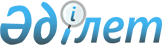 2015 - 2017 жылдарға арналған республикалық бюджет туралыҚазақстан Республикасының Заңы 2014 жылғы 28 қарашадағы № 259-V ҚРЗ.
      РҚАО-ның ескертпесі!

      Осы Заң 2015 жылғы 1 қаңтардан бастап қолданысқа енгiзiледi. 1-бап. 2015 – 2017 жылдарға арналған республикалық бюджет тиісінше 1, 2 және 3-қосымшаларға сәйкес, оның ішінде 2015 жылға мынадай көлемдерде бекітілсін:
      1) кірістер – 5 806 766 099 мың теңге, оның ішінде:
      салықтық түсімдер бойынша – 3 012 966 049 мың теңге;
      салықтық емес түсімдер бойынша – 151 440 677 мың теңге;
      негізгі капиталды сатудан түсетін түсімдер бойынша – 9 758 247 мың теңге;
      трансферттер түсімдері бойынша – 2 632 601 126 мың теңге;
      2) шығындар – 6 805 804 245 мың теңге;
      3) таза бюджеттік кредиттеу – 77 386 247 мың теңге, оның ішінде:
      бюджеттік кредиттер – 190 765 812 мың теңге;
      бюджеттік кредиттерді өтеу – 113 379 565 мың теңге;
      4) қаржы активтерімен жасалатын операциялар бойынша сальдо – 181 292 385 мың теңге, оның ішінде:
      қаржы активтерін сатып алу – 182 652 385 мың теңге;
      мемлекеттің қаржы активтерін сатудан түсетін түсімдер – 1 360 000 мың теңге;
      5) тапшылық – -1 257 716 778 мың теңге немесе елдің ішкі жалпы өнімінің 3 пайызы;
      6) бюджет тапшылығын қаржыландыру – 1 257 716 778 мың теңге.
      Ескерту. 1-бап жаңа редакцияда - ҚР 30.11.2015 № 425-V Заңымен (01.01.2015 бастап қолданысқа енгізіледі).

 2-бап. 2015 жылға арналған республикалық бюджетте Ресей Федерациясының "Байқоңыр" кешенiн пайдаланғаны үшін 26 568 354 мың теңге сомасында және әскери полигондарды пайдаланғаны үшін 5 136 648 мың теңге сомасында жалдау ақыларының түсiмдері көзделсiн.
      Ескерту. 2-бап жаңа редакцияда - ҚР 30.11.2015 № 425-V Заңымен (01.01.2015 бастап қолданысқа енгізіледі). 3-бап. Қазақстан Республикасының Ұлттық қорына жiберiлетiн 2015 жылға арналған бюджетке түсетiн түсiмдердiң көлемi 4-қосымшаға сәйкес бекiтiлсiн.4-бап. Тиiстi бюджеттiң кiрiсiне мыналар есептелетiн болып белгiленсiн:
      1) бiрыңғай бюджеттiк сыныптаудың кiрiстер сыныптамасының "Пайдалы қазбаларды өндіруге салынатын салық" коды бойынша – жер қойнауын пайдаланушылардың роялти бойынша берешегі, сондай-ақ салық режимі тұрақтылығының кепілдіктері сақталатын жер қойнауын пайдалануға арналған келісімшарттар бойынша роялти;
      2) бiрыңғай бюджеттiк сыныптаудың кiрiстер сыныптамасының "Әлеуметтiк салық" коды бойынша – бұрын Зейнетақы қорына, Зейнетақы төлеу жөнiндегi мемлекеттiк орталыққа, Мiндеттi медициналық сақтандыру қорына, Мемлекеттiк әлеуметтiк сақтандыру қорына, Жұмыспен қамтуға жәрдемдесу қорына аударылып келген жарналар бойынша берешек, сондай-ақ бұрын автомобиль жолдарын пайдаланушылардың Жол қорына түсiп келген аударымдары.
      Бұл ретте салық режимі тұрақтылығының кепілдіктері сақталатын жер қойнауын пайдалануға арналған келісімшарттар бойынша қызметті жүзеге асыратын салық төлеушілер жоғарыда көрсетілген аударымдарды немесе әлеуметтік салықты "Міндетті әлеуметтік сақтандыру туралы" Қазақстан Республикасының Заңына сәйкес есептелген Мемлекеттік әлеуметтік сақтандыру қорына аударымдардың сомасына азайтады;
      3) "Өндiрушiлер көтерме саудада өткізетін, өзi өндiретiн бензин (авиациялық бензиндi қоспағанда)" коды бойынша – бұрын Жол қорына түсiп келген бензиннен алынатын алым бойынша берешек;
      4) "Өндiрушiлер көтерме саудада өткізетін, өзi өндiретiн дизель отыны" коды бойынша – бұрын Жол қорына түсiп келген дизель отынынан алынатын алым бойынша берешек.5-бап. Жұмыс берушiлер еңбекке уақытша жарамсыздығы, жүктiлiгi мен босануы бойынша, бала туған кезде, жерлеуге есептеген, Мемлекеттiк әлеуметтiк сақтандыру қорынан төленiп келген жәрдемақы сомаларының көрсетілген қорға аударымдардың есептелген сомасынан асып түсуі нәтижесiнде 1998 жылғы 31 желтоқсандағы жағдай бойынша құралған терiс сальдо ай сайын жалақы қорының 4 пайызы шегiнде әлеуметтiк салық төлеу есебiне жатқызылады.6-бап. 2015 жылға арналған республикалық бюджетте облыстық бюджеттерден және республикалық маңызы бар қала, астана бюджеттерінен республикалық бюджетке бюджеттiк алып қоюлардың көлемi 168 538 087 мың теңге сомасында көзделсiн, оның iшiнде:
      Атырау облысынан – 60 683 258 мың теңге;
      Маңғыстау облысынан – 16 725 915 мың теңге;
      Алматы қаласынан – 83 656 400 мың теңге;
      Астана қаласынан – 7 472 514 мың теңге.7-бап. 2015 жылға арналған республикалық бюджетте Ақмола, Қарағанды, Қостанай және Маңғыстау облыстарының облыстық бюджеттерінен республикалық бюджетке облыстардың ішкі істер департаменттерінің оқу орталықтарын күтіп-ұстауға арналған шығыстарды беруге байланысты 447 957 мың теңге сомасында трансферттер түсiмдері көзделсін.8-бап. 2015 жылға арналған республикалық бюджетте Ақмола, Алматы, Ақтөбе, Шығыс Қазақстан, Оңтүстік Қазақстан облыстарының облыстық бюджеттерінен жан басына шаққандағы қаржыландыруды енгізу бойынша сынамалауды өткізу үшін мемлекеттік жалпыға міндетті білім беру стандарттарына сәйкес орта білім беру ұйымдарында 10-11 сыныптар үшін білім беру процесін жүзеге асыруға көзделген шығыстарды беруге байланысты 528 380 мың теңге сомасында трансферттер түсiмдері көзделсін.
      Ескерту. 8-бап жаңа редакцияда - ҚР 11.03.2015 № 290-V Заңымен (01.01.2015 бастап қолданысқа енгізіледі). 9-бап. 2015 жылға арналған республикалық бюджетте Қазақстан Республикасының Ұлттық қорынан кепiлдендірiлген трансферт мөлшерi 1 702 000 000 мың теңге сомасында көзделсiн.10-бап. 2015 жылға арналған республикалық бюджетте Қазақстан Республикасының Ұлттық қорынан Қазақстан Республикасы Президентінің Жарлығында айқындалған мақсаттарға нысаналы трансферт 755 286 663 мың теңге сомасында көзделсін.
      Қазақстан Республикасының Ұлттық қорынан нысаналы трансфертті бөлу және (немесе) оны пайдаланудың тәртібі Қазақстан Республикасы Үкіметінің шешімі негізінде айқындалады.
      Ескерту. 10-бап жаңа редакцияда - ҚР 30.11.2015 № 425-V Заңымен (01.01.2015 бастап қолданысқа енгізіледі).

 11-бап. 2015 жылғы 1 қаңтардан бастап:
      1) жалақының ең төменгi мөлшерi – 21 364 теңге;
      2) мемлекеттiк базалық зейнетақы төлемiнiң мөлшерi – 11 182 теңге;
      3) зейнетақының ең төменгi мөлшерi – 23 692 теңге;
      4) жәрдемақыларды және өзге де әлеуметтiк төлемдердi есептеу, сондай-ақ Қазақстан Республикасының заңнамасына сәйкес айыппұл санкцияларын, салықтарды және басқа да төлемдердi қолдану үшiн айлық есептiк көрсеткiш – 1 982 теңге;
      5) базалық әлеуметтiк төлемдердiң мөлшерiн есептеу үшiн ең төменгi күнкөрiс деңгейiнiң шамасы 21 364 теңге болып белгiленсiн.12-бап. 2015 жылғы 1 қаңтардан бастап мемлекеттік мекемелердің мемлекеттік қызметшілер болып табылмайтын жұмыскерлерінің, сондай-ақ жергілікті бюджеттерден қаржыландырылатын мемлекеттік қазыналық кәсіпорындар жұмыскерлерінің лауазымдық айлықақыларына ерекше еңбек жағдайлары үшін 10 пайыз мөлшерінде ай сайынғы үстемеақы төлеу белгіленсін.
      Ескерту. 12-бап жаңа редакцияда - ҚР 11.03.2015 № 290-V Заңымен (01.01.2015 бастап қолданысқа енгізіледі). 13-бап. 2015 жылғы 1 қаңтардан бастап әскери қызметшілерге (мерзiмдi қызметтегі әскери қызметшілерден басқа) және арнаулы мемлекеттік және құқық қорғау органдарының, мемлекеттік фельдъегерлік қызметтің қызметкерлеріне тұрғынжайды күтіп-ұстауға және коммуналдық қызметтерге ақы төлеуге ақшалай өтемақының айлық мөлшерi 3 739 теңге сомасында белгiленсiн.14-бап. 2015 жылға арналған республикалық бюджетте республикалық бюджеттен облыстық бюджеттерге берiлетiн субвенциялар көлемi 904 371 171 мың теңге сомасында көзделсiн, оның iшiнде:
      Ақмола облысына – 59 210 424 мың теңге;
      Ақтөбе облысына – 19 926 241 мың теңге;
      Алматы облысына – 102 811 145 мың теңге;
      Шығыс Қазақстан облысына – 86 527 329 мың теңге;
      Жамбыл облысына – 95 371 591 мың теңге;
      Батыс Қазақстан облысына – 36 203 569 мың теңге;
      Қарағанды облысына – 33 833 329 мың теңге;
      Қызылорда облысына – 83 180 589 мың теңге;
      Қостанай облысына – 58 910 235 мың теңге;
      Павлодар облысына – 14 477 485 мың теңге;
      Солтүстiк Қазақстан облысына – 58 719 253 мың теңге;
      Оңтүстiк Қазақстан облысына – 255 199 981 мың теңге.15-бап. Облыстық бюджеттерге, Астана және Алматы қалаларының бюджеттерiне:
      1) дағдарыстық жағдай қаупі төнген және туындаған кезде іс-қимылдар бойынша оқу-жаттығу жүргізуге;
      2) Қазақстан Республикасында агроөнеркәсіптік кешенді дамыту жөніндегі 2013 – 2020 жылдарға арналған "Агробизнес-2020" бағдарламасы шеңберінде өңірлерде агроөнеркәсіптік кешен субъектілерін қолдауға;
      2-1) жергілікті атқарушы органдардың агроөнеркәсіптік кешен бөлімшелерін ұстауға;
      3) мемлекеттік атаулы әлеуметтік көмек төлеуге;
      4) 18 жасқа дейінгі балаларға мемлекеттік жәрдемақылар төлеуге;
      5) халықты әлеуметтiк қорғауға және оған көмек көрсетуге;
      6) Ұлы Отан соғысындағы Жеңістің жетпіс жылдығына арналған іс-шараларды өткізуге;
      7) "Бизнестiң жол картасы-2020" бағдарламасы шеңберiнде өңiрлерде жеке кәсiпкерлiктi қолдауға;
      8) моноқалалардағы ағымдағы іс-шараларды іске асыруға;
      9) ауызсумен жабдықтаудың баламасыз көздері болып табылатын сумен жабдықтаудың аса маңызды топтық және оқшау жүйелерінен ауызсу беру жөнінде көрсетілетін қызметтердің құнын субсидиялауға;
      10) мемлекет мұқтажы үшін жер учаскелерін алып қоюға;
      11) көлiк инфрақұрылымының басым жобаларын қаржыландыруға;
      12) мемлекеттік мекемелердің мемлекеттік қызметшілер болып табылмайтын жұмыскерлерінің, сондай-ақ жергілікті бюджеттерден қаржыландырылатын мемлекеттік қазыналық кәсіпорындар жұмыскерлерінің лауазымдық айлықақыларына ерекше еңбек жағдайлары үшін ай сайынғы үстемеақы төлеуге;
      13) алып тасталды - ҚР 11.03.2015 № 290-V Заңымен (01.01.2015 бастап қолданысқа енгізіледі);
      14) мектепке дейінгі білім беру ұйымдарында мемлекеттік білім беру тапсырысын іске асыруға;
      15) алып тасталды - ҚР 11.03.2015 № 290-V Заңымен (01.01.2015 бастап қолданысқа енгізіледі);
      16) үш деңгейлі жүйе бойынша біліктілікті арттырудан өткен мұғалімдерге төленетін еңбекақыны арттыруға;
      17) техникалық және кәсіптік білім беру ұйымдарында мамандарды даярлауға арналған мемлекеттік білім беру тапсырысын ұлғайтуға;
      18) бастауыш, негізгі орта және жалпы орта білім беруді жан басына шаққандағы қаржыландыруды сынамалауға;
      19) техникалық және кәсіптік білім беру ұйымдарында білім алушылардың стипендияларының мөлшерін ұлғайтуға;
      20) тегін медициналық көмектің кепілдік берілген көлемін қамтамасыз етуге және кеңейтуге;
      21) алып тасталды - ҚР 11.03.2015 № 290-V Заңымен (01.01.2015 бастап қолданысқа енгізіледі);
      22) жергілікті атқарушы органдардың мемлекеттік білім беру тапсырысы негізінде техникалық және кәсіптік, орта білімнен кейінгі білім беру ұйымдарында білім алушылардың стипендияларының мөлшерін ұлғайтуға;
      23) алып тасталды - ҚР 30.11.2015 № 425-V Заңымен (01.01.2015 бастап қолданысқа енгізіледі);
      23-1) "Бизнестің жол картасы-2020" бағдарламасы шеңберінде жеке кәсіпкерлікті қолдауға;
      24) халықтың иммундық профилактикасын қамтамасыз етуге;
      25) профилактикалық дезинсекция мен дератизация жүргізуге (инфекциялық және паразиттік аурулардың табиғи ошақтарының аумағындағы, сондай-ақ инфекциялық және паразиттік аурулардың ошақтарындағы дезинсекция мен дератизацияны қоспағанда);
      26) коммуналдық тұрғын үй қорының тұрғын үйін сатып алуға;
      27) жердің пайдаланылуы мен қорғалуын бақылау жөніндегі уәкілетті органның штат санын ұстауға;
      28) жергiлiктi атқарушы органдардың сәулет, қала құрылысы, құрылыс және мемлекеттiк сәулет-құрылыс бақылауы iстерi жөнiндегi штат санын ұстауға;
      29) жергілікті атқарушы органдардың тұрғын үй-коммуналдық шаруашылық объектілерінің қауіпті техникалық құрылғыларының қауіпсіз пайдаланылуын бақылауды жүзеге асыратын штат санын ұстауға;
      30) елді мекендерді шаруашылық-ауыз сумен жабдықтау үшін жерасты суларына іздестіру-барлау жұмыстарын ұйымдастыруға және жүргізуге;
      31) азаматтық хал актілерін тіркеу бөлімдерінің штат санын ұстауға;
      32) инженерлік-коммуникациялық инфрақұрылымдарды сатып алуға 2015 жылға арналған ағымдағы нысаналы трансферттердi бөлу және (немесе) оларды пайдаланудың тәртiбi Қазақстан Республикасы Үкiметiнiң шешiмi негiзiнде айқындалады.
      Ескерту. 15-бапқа өзгерістер енгізілді - ҚР 11.03.2015 № 290-V (01.01.2015 бастап қолданысқа енгізіледі); 30.11.2015 № 425-V (01.01.2015 бастап қолданысқа енгізіледі) Заңдарымен.

 16-бап. Мынадай:
      1) агроөнеркәсіптік кешен субъектілерін қаржылық сауықтыру жөніндегі бағыт шеңберінде кредиттік және лизингтік міндеттемелер бойынша пайыздық мөлшерлемені субсидиялау;
      2) кәсіптік стандарттарды әзірлеу бағыттары бойынша іске асырылатын қаражатты бөлу және (немесе) оны пайдаланудың тәртібі Қазақстан Республикасы Үкіметінің шешімі негізінде айқындалады.
      Ескерту. 16-бап жаңа редакцияда - ҚР 11.03.2015 № 290-V Заңымен (01.01.2015 бастап қолданысқа енгізіледі).

 17-бап. Мынадай:
      1) облыстық бюджеттерге, Астана және Алматы қалаларының бюджеттеріне тұрғын үй жобалауға және (немесе) салуға кредит беру;
      2) инженерлік-коммуникациялық инфрақұрылымды жобалау, дамыту және (немесе) жайластыру;
      3) коммуналдық тұрғын үй қорының тұрғын үйін жобалау және (немесе) салу, реконструкциялау;
      4) коммуналдық тұрғын үй қорының тұрғын үйін сатып алу бағыттары бойынша іске асырылатын Өңірлерді дамытудың 2020 жылға дейінгі бағдарламасы шеңберінде қаражатты бөлу және (немесе) оны пайдаланудың тәртібі Қазақстан Республикасы Үкіметінің шешімі негізінде айқындалады.
      Ескерту. 17-бап жаңа редакцияда - ҚР 11.03.2015 № 290-V Заңымен (01.01.2015 бастап қолданысқа енгізіледі).

 18-бап. Облыстық бюджеттерге моноқалаларда кәсіпкерлікті дамытуға жәрдемдесуге 2015 жылға кредиттер сомаларын бөлу Қазақстан Республикасы Үкіметінің шешімі негізінде айқындалады.19-бап. Жұмыспен қамту-2020 жол картасын іске асыруға арналған қаражатты бөлу және (немесе) оны пайдалану тәртiбi Қазақстан Республикасы Үкiметiнiң шешiмi негiзiнде айқындалады.20-бап. Азаматтардың денсаулығын сақтау мәселелері бойынша сектораралық және ведомствоаралық өзара іс-қимылды іске асыруға 2015 жылға арналған қаражатты бөлу Қазақстан Республикасы Үкiметiнiң шешiмi негiзiнде айқындалады.21-бап. Ғылыми және (немесе) ғылыми-техникалық қызмет субъектілерін базалық қаржыландыру бойынша қаражатты бөлу Қазақстан Республикасы Үкіметінің шешімі негізінде айқындалады.22-бап. Қазақстан Республикасы Үкiметiнiң 2015 жылға арналған резервi 322 134 421 мың теңге сомасында бекiтiлсiн.
      Ескерту. 22-бап жаңа редакцияда - ҚР 30.11.2015 № 425-V Заңымен (01.01.2015 бастап қолданысқа енгізіледі). 23-бап. Қазақстан Республикасы Ұлттық экономика министрлiгi шығындарының құрамында мемлекеттiк материалдық резервті қалыптастыруға және сақтауға республикалық бюджет кірістерінде жаңарту тәртібінде шығарылған материалдық құндылықтарды өткізуден түскен 2 279 747 мың теңге сомасындағы қаражатты көрсете отырып, 11 618 838 мың теңге сомасында қаражат көзделгені ескерілсін.24-бап. 2015 жылға арналған республикалық бюджетте мемлекет кепiлдiк берген қарыздарды өтеу және оларға қызмет көрсету үшiн 340 056 мың теңге көзделсiн.
      Ескерту. 24-бап жаңа редакцияда - ҚР 30.11.2015 № 425-V Заңымен (01.01.2015 бастап қолданысқа енгізіледі). 25-бап. 2015 жылы Қазақстан Республикасының мемлекеттiк кепiлдiктерiн беру лимитi 120 000 000 мың теңге мөлшерiнде белгiленсiн.
      Ескерту. 25-бап жаңа редакцияда - ҚР 11.03.2015 № 290-V Заңымен (01.01.2015 бастап қолданысқа енгізіледі). 26-бап. 2015 жылғы 31 желтоқсанға үкiметтiк борыш лимитi 8 200 000 000 мың теңге мөлшерiнде белгiленсiн.
      Ескерту. 26-бап жаңа редакцияда - ҚР 30.11.2015 № 425-V Заңымен (01.01.2015 бастап қолданысқа енгізіледі). 27-бап. 2015 жылы мемлекеттiң кепiлгерлiк беру лимитi 182 560 000 мың теңге мөлшерiнде белгiленсiн.28-бап. 2015 жылы Қазақстан Республикасы Үкіметінің мемлекеттік концессиялық міндеттемелерінің лимиті 1 148 280 000 мың теңге мөлшерiнде белгiленсiн.
      Ескерту. 28-бап жаңа редакцияда - ҚР 11.03.2015 № 290-V Заңымен (01.01.2015 бастап қолданысқа енгізіледі). 29-бап. 2015 жылға арналған республикалық бюджеттi атқару процесiнде секвестрлеуге жатпайтын республикалық бюджеттiк бағдарламалардың тiзбесi 5-қосымшаға сәйкес бекiтiлсiн.
      2015 жылға арналған жергiлiктi бюджеттердi атқару процесiнде 6-қосымшаға сәйкес жергiлiктi бюджеттiк бағдарламалар секвестрлеуге жатпайды деп белгiленсiн.30-бап. Осы Заң 2015 жылғы 1 қаңтардан бастап қолданысқа енгiзiледi. 2015 жылға арналған республикалық бюджет
      Ескерту. 1-қосымша жаңа редакцияда - ҚР 30.11.2015 № 425-V Заңымен (01.01.2015 бастап қолданысқа енгізіледі); 11.07.2017 № 91-VI (алғашқы ресми жарияланған күнінен кейін күнтізбелік он күн өткен соң қолданысқа енгізіледі) Заңдарымен. 2016 жылға арналған республикалық бюджет 2017 жылға арналған республикалық бюджет Қазақстан Республикасының Ұлттық қорына жіберілетін 2015 жылға
арналған бюджет түсімдерінің көлемі
      Ескерту. 4-қосымша жаңа редакцияда - ҚР 30.11.2015 № 425-V Заңымен (01.01.2015 бастап қолданысқа енгізіледі). 2015 жылға арналған республикалық бюджетті атқару процесінде
секвестрлеуге жатпайтын республикалық бюджеттік
бағдарламалардың тізбесі 2015 жылға арналған жергілікті бюджеттерді атқару процесінде
секвестрлеуге жатпайтын жергілікті бюджеттік бағдарламалардың
тізбесі
					© 2012. Қазақстан Республикасы Әділет министрлігінің «Қазақстан Республикасының Заңнама және құқықтық ақпарат институты» ШЖҚ РМК
				
Қазақстан Республикасының
Президенті
Н. Назарбаев"2015 - 2017 жылдарға арналған
республикалық бюджет туралы"
Қазақстан Республикасының
2014 жылғы 28 қарашадағы
№ 259-V Заңына
1-қосымша
 Санаты
 Санаты
 Санаты
Атауы
Cомасы, мың теңге
Сыныбы
Сыныбы
Атауы
Cомасы, мың теңге
Iшкi сыныбы
Атауы
Cомасы, мың теңге
1
1
1
2
3
I. Кірістер
5 806 766 099
1
Салықтық түсімдер
3 012 966 049
1
Табыс салығы
994 601 900
1
Корпоративтік табыс салығы
994 601 900
5
Тауарларға, жұмыстарға және қызметтерге салынатын iшкi салықтар
1 191 392 311
1
Қосылған құн салығы
945 725 255
2
Акциздер
62 278 835
3
Табиғи және басқа да ресурстарды пайдаланғаны үшiн түсетiн түсiмдер
169 382 432
4
Кәсiпкерлiк және кәсiби қызметтi жүргiзгенi үшiн алынатын алымдар
4 433 658
5
Ойын бизнесіне салық
9 572 131
6
Халықаралық сауда мен сыртқы операцияларға салынатын салықтар
805 596 747
1
Кеден төлемдерi
792 796 624
2
Халықаралық сауда мен операцияларға салынатын басқа да салықтар
12 800 123
8
Заңдық маңызы бар әрекеттерді жасағаны және (немесе) оған уәкілеттігі бар мемлекеттік органдар немесе лауазымды адамдар құжаттар бергені үшін алынатын міндетті төлемдер
21 375 091
1
Мемлекеттік баж
21 375 091
2
Салықтық емес түсiмдер
151 440 677
1
Мемлекеттік меншіктен түсетін кірістер
116 315 345
1
Мемлекеттік кәсіпорындардың таза кірісі бөлігінің түсімдері
4 776 730
2
Қазақстан Республикасы Ұлттық Банкінің таза табысы бөлігінің түсімдері
28 234 846
3
Мемлекет меншігіндегі акциялардың мемлекеттік пакеттеріне дивидендтер
37 794 669
4
Мемлекет меншігінде тұрған, заңды тұлғалардағы қатысу үлесіне кірістер
2 920 890
5
Мемлекет меншігіндегі мүлікті жалға беруден түсетін кірістер
33 134 990
6
Бюджет қаражатын банк шоттарына орналастырғаны үшін сыйақылар
500 081
7
Мемлекеттік бюджеттен берілген кредиттер бойынша сыйақылар
2 035 074
9
Мемлекет меншігінен түсетін басқа да кірістер
6 918 065
2
Мемлекеттік бюджеттен қаржыландырылатын мемлекеттік мекемелердің тауарларды (жұмыстарды, қызметтерді) өткізуінен түсетін түсімдер
2 357 332
1
Мемлекеттік бюджеттен қаржыландырылатын мемлекеттік мекемелердің тауарларды (жұмыстарды, қызметтерді) өткізуінен түсетін түсімдер
2 357 332
3
Мемлекеттік бюджеттен қаржыландырылатын мемлекеттік мекемелер ұйымдастыратын мемлекеттік сатып алуды өткізуден түсетін ақша түсімдері
38 645
1
Мемлекеттік бюджеттен қаржыландырылатын мемлекеттік мекемелер ұйымдастыратын мемлекеттік сатып алуды өткізуден түсетін ақша түсімдері
38 645
4
Мемлекеттік бюджеттен қаржыландырылатын, сондай-ақ Қазақстан Республикасы Ұлттық Банкінің бюджетінен (шығыстар сметасынан) ұсталатын және қаржыландырылатын мемлекеттік мекемелер салатын айыппұлдар, өсімпұлдар, санкциялар, өндіріп алулар
14 912 258
1
Мұнай секторы ұйымдарынан түсетін түсімдерді қоспағанда, мемлекеттік бюджеттен қаржыландырылатын, сондай-ақ Қазақстан Республикасы Ұлттық Банкінің бюджетінен (шығыстар сметасынан) ұсталатын және қаржыландырылатын мемлекеттік мекемелер салатын айыппұлдар, өсімпұлдар, санкциялар, өндіріп алулар
14 912 258
5
Гранттар
1 136 647
2
Қаржылық көмек
1 136 647
6
Басқа да салықтық емес түсiмдер
16 680 450
1
Басқа да салықтық емес түсiмдер
16 680 450
3
Негізгі капиталды сатудан түсетін түсімдер
9 758 247
1
Мемлекеттік мекемелерге бекітілген мемлекеттік мүлікті сату
400 000
1
Мемлекеттік мекемелерге бекітілген мемлекеттік мүлікті сату
400 000
2
Мемлекеттік материалдық резервтен тауарлар сату
9 358 247
1
Мемлекеттік материалдық резервтен тауарлар сату
9 358 247
4
Трансферттердің түсімдері
2 632 601 126
1
Төмен тұрған мемлекеттiк басқару органдарынан трансферттер
175 314 463
1
Облыстық бюджеттерден, Астана және Алматы қалаларының бюджеттерінен трансферттер
175 314 463
4
Ұлттық қордан трансферттер
2 457 286 663
1
Республикалық бюджетке Ұлттық қордан трансферттер
2 457 286 663
Функционалдық топ
Функционалдық топ
Функционалдық топ
Атауы
Cомасы, 

мың теңге
Әкімші
Әкімші
Атауы
Cомасы, 

мың теңге
Бағдарлама
Атауы
Cомасы, 

мың теңге
1
1
1
2
3
II. Шығындар
6 805 804 245
1
Жалпы сипаттағы мемлекеттiк қызметтер 
363 717 153
101
Қазақстан Республикасы Президентінің Әкімшілігі
6 720 420
001
Мемлекет басшысының қызметін қамтамасыз ету жөніндегі қызметтер
4 335 268
002
Мемлекеттің ішкі және сыртқы саясатының стратегиялық аспектілерін болжамды-талдамалық қамтамасыз ету
184 003
003
Мұрағат қорының, баспа басылымдарының сақталуын қамтамасыз ету және оларды арнайы пайдалану
241 755
005
Ведомстволық бағыныстағы мекемелердің күрделі шығыстары
388 819
006
Қоғамның рухани-имандылық тұрғысынан қайта түлеуін қамтамасыз ету жөніндегі қызметтер
14 740
007
Орталық коммуникациялар қызметінің жұмысын қамтамасыз ету
417 751
008
Қазақстан Республикасының Тұңғыш Президенті – Елбасы кітапханасының қызметін қамтамасыз ету
552 614
009
Қазақстан халқы Ассамблеясының қызметін қамтамасыз ету
585 470
102
Қазақстан Республикасы Парламентiнiң Шаруашылық басқармасы
10 460 737
001
Қазақстан Республикасы Парламентінің қызметін қамтамасыз ету жөніндегі қызметтер
10 107 863
004
Қазақстан Республикасы Парламенті ШБ-ның күрделі шығыстары
352 874
104
Қазақстан Республикасы Премьер-Министрiнiң Кеңсесi
1 964 734
001
Қазақстан Республикасы Премьер-Министрінің қызметін қамтамасыз ету жөніндегі қызметтер
1 865 351
002
Мемлекеттік органдарда және мекемелерде ақпаратты техникалық қорғауды қамтамасыз ету жөніндегі қызметтер
59 083
005
Ақпараттық қауіпсіздік саласындағы мемлекеттік органдар мен мекемелердің мамандарын даярлау және олардың біліктілігін арттыру жөніндегі қызметтер
40 300
106
Адам құқықтары жөніндегі ұлттық орталық
73 793
001
Адамның және азаматтың құқықтары мен бостандықтарының сақталуы жөніндегі қызметтер
73 489
002
Адам құқықтары жөніндегі ұлттық орталықтың күрделі шығыстары
304
201
Қазақстан Республикасы Iшкi iстер министрлiгi
63 580 092
001
Қоғамдық тәртіпті қорғау және қоғамдық қауіпсіздікті қамтамасыз ету, қылмыстық-атқару жүйесі, табиғи және техногендік сипаттағы төтенше жағдайлардың алдын алу және оларды жою саласындағы мемлекеттік саясатты айқындау және оның іске асырылуын ұйымдастыру жөніндегі қызметтер
63 557 230
002
Елдің қоғамдық тәртіп саласындағы саяси мүдделерін қамтамасыз ету
22 862
204
Қазақстан Республикасы Сыртқы iстер министрлiгi
48 071 877
001
Сыртқы саяси қызметті үйлестіру жөніндегі кызметтер
2 534 091
003
Қазақстан Республикасының Мемлекеттік шекарасын делимитациялау және демаркациялау
203 115
004
Қазақстан Республикасы Сыртқы істер министрлігінің күрделі шығыстары
1 544 027
005
Шетелдік іссапарлар
2 363 175
008
Шетелдегі дипломатиялық өкілдіктердің арнайы, инженерлік-техникалық және нақты қорғалуын қамтамасыз ету
89 748
009
Қазақстан Республикасының дипломатиялық өкілдіктерін орналастыру үшін шетелде жылжымайтын мүлік объектілерін салу
3 028 783
010
Шетелде Қазақстан Республикасының мүдделерін білдіру
27 483 580
013
Халықаралық ұйымдарда, Тәуелсіз Мемлекеттер Достастығының жарғылық және басқа органдарында Қазақстан Республикасының мүдделерін білдіру
270 710
017
Қазақстан Республикасының халықаралық ұйымдарға, өзге де халықаралық және басқа органдарға қатысуы
7 397 901
019
Ақпараттық-имидждік саясаттың іске асырылуын қамтамасыз ету
3 156 747
217
Қазақстан Республикасы Қаржы министрлiгi
64 837 918
001
Бюджеттік жоспарлау, мемлекеттік бюджеттің атқарылуын және орындалуын қамтамасыз ету және экономикалық және қаржылық қылмыстар мен құқық бұзушылықтарға қарсы іс-қимыл жөніндегі қызметтер
56 093 835
002
Халықаралық қаржы ұйымдары қаржыландыратын инвестициялық жобалардың аудитiн жүзеге асыру
28 260
003
Тарату және банкроттық рәсiмдердi жүргiзу
4 460
009
Кинология орталығының қызметтері
124 835
014
Кеден қызметін жаңғырту
363 200
016
Жекешелендiру, мемлекеттік мүлiктi басқару, жекешелендiруден кейiнгі қызмет және осыған байланысты дауларды реттеу
492 266
019
Жеңілдікті тұрғын үй кредиттері бойынша бағамдық айырманы төлеу
12 359
021
Қазақстан Республикасы Қаржы министрлiгінің күрделі шығыстары
1 427 127
023
Кедендiк сараптама жүргізу
24 756
025
Оқу-әдiстемелiк орталығының қызметтері
58 072
027
Меншікке мониторинг жүргізу және оның нәтижелерін пайдалану
200 736
061
"е-Қаржымині" интеграцияланған автоматтандырылған ақпараттық жүйесін жасау
1 473 583
067
Саяси партияларды қаржыландыру
4 254 830
070
"Байқоңыр" кешенінің жалға алынған мүлкін есепке алу
28 976
072
Салық әкімшілігі жүйесін реформалау
227 913
091
Қазақстан Республикасы Қаржы министрлігінің объектілерін және инфрақұрылымын салу
22 710
225
Қазақстан Республикасы Білім және ғылым министрлігі
35 429 494
014
Мемлекеттік сыйақылар және стипендиялар
227 768
055
Ғылыми және (немесе) ғылыми-техникалық қызмет
30 305 059
130
Ғылыми және (немесе) ғылыми-техникалық қызмет субъектілерін базалық қаржыландыру
4 896 667
239
Қазақстан Республикасы Денсаулық сақтау және әлеуметтік даму министрлігі
8 061 610
001
Денсаулық сақтау және әлеуметтік даму саласындағы мемлекеттік саясатты қалыптастыру
7 939 530
002
Қазақстан Республикасы Денсаулық сақтау және әлеуметтік даму министрлігінің күрделі шығыстары
122 080
240
Қазақстан Республикасы Мәдениет және спорт министрлігі
2 344 379
001
Мәдениет, спорт және дін саласындағы мемлекеттік саясатты қалыптастыру
1 365 762
003
Мәдениет, спорт, дін және мұрағат ісі саласындағы мемлекеттік ұйымдардың күрделі шығыстары
663 169
004
Діни қызмет саласындағы халықаралық ынтымақтастықты дамыту, діни қызмет саласындағы әлеуметтанушылық, ғылыми-зерттеу және талдау қызметтерін жүргізу
313 868
104
Нашақорлыққа және есірткі бизнесіне қарсы күрес
1 580
241
Қазақстан Республикасы Энергетика министрлігі
4 602 868
001
Энергетика, атом энергиясы, мұнай-газ және мұнай-химия өнеркәсібі және қоршаған ортаны қорғау саласындағы қызметті үйлестіру жөніндегі қызметтер
4 574 811
002
Қазақстан Республикасы Энергетика министрлігінің күрделі шығыстары
28 057
242
Қазақстан Республикасы Инвестициялар және даму министрлігі
9 951 490
001
Стандарттау, метрология, өнеркәсіп, инвестициялар тарту, геология, туристік индустрия, индустриялық саясатты қалыптастыру, инфрақұрылымды және бәсекелестік нарықты, көлік және коммуникацияны, байланысты, ақпараттандыруды және ақпаратты дамыту, ғарыш қызметін үйлестіру және бақылау саласында мемлекеттік саясатты қалыптастыру және іске асыру
8 605 249
062
Қазақстандық тауарлардың сыртқы нарыққа экспортын ілгерілетуге жәрдемдесу
1 310 382
080
Облыстық бюджеттерге, Астана және Алматы қалаларының бюджеттеріне тұрғын үй-коммуналдық шаруашылық объектілерінің қауіпті техникалық құрылғыларының қауіпсіз пайдаланылуын бақылауды жүзеге асыратын жергілікті атқарушы органдардың штат санын ұстауға берілетін ағымдағы нысаналы трансферттер
24 959
104
Нашақорлыққа және есірткі бизнесіне қарсы күрес
10 900
243
Қазақстан Республикасы Ұлттық экономика министрлігі
57 963 643
001
Экономика, сауда саясатын, тұтынушылардың құқықтарын қорғау және халықтың санитариялық-эпидемиологиялық саламаттылығы саласындағы саясатты қалыптастыру және дамыту, мемлекеттік материалдық резервті қалыптастыру және іске асыру, табиғи монополиялар субъектілерінің және статистика қызметі саласындағы қызметті peттеу, бәсекелестікті қорғауды қамтамасыз ету, өңірлік даму, құрылыс, тұрғын үй-коммуналдық шаруашылық, кәсіпкерлікті дамыту және жер ресурстарын басқару саласындағы қызметті үйлестіру жөніндегі көрсетілетін қызметтер
25 487 458
002
Қазақстан Республикасы Ұлттық экономика министрлігінің күрделі шығыстары
403 941
003
Қазақстан Республикасы Ұлттық экономика министрлігінің ведомстволық бағыныстағы мемлекеттік мекемелерінің және ұйымдарының күрделі шығыстары
1 671 236
004
Тұрғын үй құрылыс жинақ салымдары бойынша сыйлықақылар төлеу
11 453 057
005
Бюджеттік инвестициялардың іске асырылуына бағалау жүргізу
89 169
006
Халықаралық ұйымдармен бірлесіп жүзеге асырылатын жобаларды зерттеулердің іске асырылуын қамтамасыз ету
3 811 889
007
Өңірлердің бәсекеге қабілеттілігін арттыру және мемлекеттік басқаруды жетілдіру
634 317
008
Жұмылдыру дайындығы мен жұмылдыруды жетілдіру жөніндегі қызметтер
58 014
009
Бюджеттік инвестициялар және концессия мәселелері бойынша құжаттаманы, мемлекеттік кепілдіктер беру үшін инвестициялық жобаларды сараптау және бағалау
86 840
010
Қазақстан Республикасының егемен кредиттік рейтингін қайта қарау мәселелері бойынша халықаралық рейтингтік агенттіктерімен өзара іс-қимыл
447 745
012
Астана экономикалық форумын өткізуді қамтамасыз ету жөніндегі қызметтер
311 220
013
Экономика, мемлекеттік жоспарлау және талдау саласындағы ақпараттық жүйелерді дамыту
163 270
014
Статистикалық деректерді жинау, өңдеу және тарату жөніндегі қызметтер
1 782 384
015
Қазақстан Республикасының ұлттық статистика жүйесін нығайту
1 534 953
057
Қазақстанның Экономикалық ынтымақтастық және даму ұйымымен ынтымақтастығы шеңберінде Қазақстанның Экономикалық ынтымақтастық және даму ұйымының бастамалары мен құралдарына қатысуы
429 177
070
Қазақстан мен Экономикалық ынтымақтастық және даму ұйымы арасында ынтымақтастықты нығайту жөніндегі Елдік бағдарламаны іске асыру
694 898
073
Әріптестік туралы негіздемелік келісімдер шеңберінде халықаралық қаржы ұйымдарымен бірлесіп жүзеге асырылатын Қазақстан Республикасының орнықты дамуына және өсуіне жәрдемдесу жөніндегі жобалардың іске асырылуын қамтамасыз ету
8 904 075
406
Республикалық бюджеттiң атқарылуын бақылау жөнiндегi есеп комитетi 
1 177 981
001
Республикалық бюджеттің атқарылуын бақылауды қамтамасыз ету жөніндегі қызметтер
1 016 299
003
Қаржылық бақылау органдары кадрларының біліктілігін арттыру және оларды қайта даярлау
65 325
004
Қаржылық бұзушылықтарды зерттеу
42 829
006
Республикалық бюджеттің атқарылуын бақылау жөніндегі есеп комитетінің интеграцияланған ақпараттық жүйесін құру
53 528
622
Қазақстан Республикасы Мемлекеттік қызмет істері және сыбайлас жемқорлыққа қарсы іс-қимыл агенттігі
12 504 565
001
Мемлекеттік қызмет саласындағы бірыңғай мемлекеттiк саясатты қалыптастыру мен іске асыру және сыбайлас жемқорлық қылмыстарға және құқық бұзушылықтарға қарсы іс-қимыл
10 728 006
002
Қазақстан Республикасы мемлекеттік қызмет істері және сыбайлас жемқорлыққа қарсы іс-қимыл агенттігінің күрделі шығыстары
101 903
006
"Е-қызмет" персоналды басқарудың интеграцияланған ақпараттық жүйесін құру
797 001
008
Мемлекеттік қызмет саласындағы өңірлік хабты институционалдық қолдау және қызметтік этика, меритократияны қорғау және сыбайлас жемқорлықтың алдын алу саласында мемлекеттік қызмет реформасын қолдау
637 475
012
Республиканың мемлекеттiк қызмет кадрларын тестілеу жөніндегі қызметтер
240 180
637
Қазақстан Республикасы Конституциялық Кеңесi
396 102
001
Қазақстан Республикасы Конституциясының республика аумағында жоғары тұруын қамтамасыз ету
356 305
002
Қазақстан Республикасы Конституциялық Кеңесінің күрделі шығыстары
39 797
690
Қазақстан Республикасы Орталық сайлау комиссиясы
763 277
001
Сайлау өткізуді ұйымдастыру
520 136
002
Сайлау өткізу
225 117
003
Қазақстан Республикасы Орталық сайлау комиссиясының күрделі шығыстары
18 024
694
Қазақстан Республикасы Президентiнiң Іс басқармасы
34 812 173
001
Мемлекет басшысының, Премьер-Министрдің және мемлекеттік органдардың басқа да лауазымды тұлғаларының қызметін қамтамасыз ету жөніндегі қызметтер
33 223 182
009
Мемлекеттік органдар үшін автомашиналар паркін жаңарту
413 425
017
Қазақстан Республикасы Президенті Іс басқармасының күрделі шығыстары
441 604
024
Қазақстан Республикасы Президенті Іс басқармасының ведомстволық бағыныстағы ұйымдарының күрделі шығыстары
733 962
2
Қорғаныс
422 149 197
201
Қазақстан Республикасы Iшкi iстер министрлiгi
46 306 952
065
Табиғи және техногендік сипаттағы төтенше жағдайлардың алдын алу және оларды жою
35 715 629
066
Төтенше жағдайлардан қорғау объектілерін салу және реконструкциялау
6 756 726
067
Өрт қауіпсіздігі саласындағы стандарттарды әзірлеу
12 713
068
Төтенше жағдайлар жөніндегі мекемелердің және органдардың күрделі шығыстары
2 990 287
069
Төтенше жағдайлар саласындағы қолданбалы ғылыми зерттеулер
45 520
070
Төтенше жағдайлар және азаматтық қорғаныс корпоративтік ақпараттық-коммуникациялық жүйесін құру
103 600
071
Облыстық бюджеттерге, Астана және Алматы қалаларының бюджеттеріне халықты, объектілер мен аумақтарды табиғи дүлей зілзалалардан инженерлік қорғау жөніндегі жұмыстарды жүргізуге берілетін нысаналы даму трансферттері
634 485
072
Тәуекелдерді бағалау, дүлей зілзалалардың алдын алу және оларға ден қою жөніндегі ұлттық әлеуетті күшейту
47 992
208
Қазақстан Республикасы Қорғаныс министрлiгi
375 842 245
001
Қорғанысты және Қазақстан Республикасының Қарулы Күштерін ұйымдастыру саласындағы мемлекеттік саясатты айқындау және іске асыру жөніндегі қызметтер
2 262 427
002
Қарулы Күштердің автоматтандырылған басқару жүйесін құру
9 567 082
004
Қарулы Күштердің объектілерін салу
22 206 810
016
Қазақстан Республикасы Қарулы Күштерінің күрделі шығыстары
135 561 707
028
Қазақстан Республикасы Қарулы Күштерінің жауынгерлік қабілетін арттыру
206 244 219
3
Қоғамдық тәртіп, қауіпсіздік, құқықтық, сот, қылмыстық-атқару қызметі
436 137 476
104
Қазақстан Республикасы Премьер-Министрiнiң Кеңсесi
864 485
003
Мемлекеттік мекемелерді фельдъегерлік байланыспен қамтамасыз ету
864 485
201
Қазақстан Республикасы Iшкi iстер министрлiгi
151 592 900
003
Қылмыстық процеске қатысатын адамдардың құқықтары мен бостандықтарын қорғауды қамтамасыз ету
286 074
004
Қазақстан Республикасы Ұлттық ұланының қоғамдық қауіпсіздікті қамтамасыз ету жөніндегі қызметтері
50 450 557
005
Қазақстан Республикасы Ішкі істер министрлігінің қызметін қамтамасыз ету жөніндегі қызметтер
680 592
007
Қоғамдық тәртіп, қауіпсіздік және қылмыстық - атқару жүйесі объектілерін салу, реконструкциялау
3 003 838
009
Облыстық бюджеттерге және Алматы қаласының бюджетіне қоғамдық тәртіп пен қауіпсіздік объектілерін салуға берілетін нысаналы даму трансферттері
500 000
010
Қоғамдық тәртіпті сақтау және қоғамдық қауіпсіздікті қамтамасыз ету жөніндегі қызметтер
22 899 940
015
Жеке куәлік құжаттарын дайындау
7 772 777
016
Жүргізуші куәліктерін, көлік құралдарын мемлекеттік тіркеу үшін құжаттар, нөмір белгілерін дайындау
4 732 544
017
Жедел-іздестіру қызметтерін жүзеге асыру
9 685 340
020
Нашақорлықтың және есірткі бизнесінің алдын алу жөніндегі қызметтер
54 701
022
Қазақстан Республикасы Ішкі істер министрлігінің күрделі шығыстары
1 171 025
024
Қазақстан Республикасы Ішкі істер министрлігінің ведомстволық бағынысты мекемелерінің күрделі шығыстары
260 956
025
Тіркелген және заңсыз сақталған қаруды, оқ-дәрілерді және жарылғыш заттарды ерікті түрде өтемді тапсыруды ынталандыру
2 104 626
027
Қазақстан Республикасы Ұлттық ұланының күрделі шығыстары
7 956 051
040
Сотталғандарды, күдіктілерді және айыпталушыларды ұстау
35 027 302
041
Қылмыстық-атқару жүйесі органдарының және мекемелерінің күрделі шығыстары
3 110 149
049
Қызметтік ғимараттар кешенін салу
1 359 536
051
Қазақстан Республикасы Ішкі істер министрлігінің ақпараттық жүйелерін дамыту
397 065
058
Алматы облысының облыстық бюджетіне әкімшілік полиция қызметкерлерінің қосымша штат санын ұстауға берілетін ағымдағы нысаналы трансферттер
98 040
059
Облыстық бюджеттерге дағдарыстық жағдай қаупі төнген және туындаған кезде іс-қимылдар бойынша оқу-жаттығулар жүргізуге берілетін ағымдағы нысаналы трансферттер
22 417
104
Нашақорлыққа және есірткі бизнесіне қарсы күрес
19 370
217
Қазақстан Республикасы Қаржы министрлiгi
265 165
080
Экономикалық және қаржылық қылмыстар мен құқық бұзушылықтар бойынша қылмыстық процеске қатысатын адамдардың құқықтары мен бостандықтарын қорғауды қамтамасыз ету жөніндегі қызметтер
97 731
092
Тәркіленген мүлікті бағалау, сақтау және өткізу
167 434
221
Қазақстан Республикасы Әдiлет министрлiгi
32 078 072
001
Мемлекет қызметін құқықтық қамтамасыз ету
12 243 395
002
Сот сараптамаларын жүргізу
3 435 523
005
Адвокаттардың заңгерлік көмек көрсетуі
1 343 655
006
Нормативтік құқықтық актілердің, халықаралық шарттардың жобаларына,заң жобаларының тұжырымдамаларына ғылыми сараптама
83 853
007
Зияткерлік меншік құқықтарын қорғау
5 389
009
Құқықтық насихат
437 260
022
Әділет органдарының күрделі шығыстары
138 328
047
Мемлекет мүдделерін білдіру және қорғау, сот немесе төрелік талқылаулар перспективаларын бағалау және жер қойнауын пайдалануға келісімшарттар және инвестициялық шарттар жобаларына заңгерлік сараптама
10 909 415
055
Қазақстан Республикасы Заңнама институтының қызметін қамтамасыз ету
337 399
059
Сот төрелігінің секторын институционалды түрде нығайту жобасын іске асыру
119 715
063
Облыстық бюджеттерге, Астана және Алматы қалаларының бюджеттеріне азаматтық хал актілерін тіркеу бөлімдерінің штат санын ұстауға берілетін ағымдағы нысаналы трансферттер
312 260
064
Сот-медицина, сот-наркология сараптамалар бойынша қызметтер
2 711 880
410
Қазақстан Республикасы Ұлттық қауiпсiздiк комитетi
163 007 536
001
Ұлттық қауіпсіздікті қамтамасыз ету
160 210 646
002
Ұлттық қауіпсіздік жүйесін дамыту бағдарламасы
2 796 890
411
Қазақстан Республикасы "Сырбар" сыртқы барлау қызметі
8 791 885
001
Сыртқы барлауды қамтамасыз ету
8 791 885
501
Қазақстан Республикасы Жоғарғы Соты
27 139 150
001
Сот органдарының азаматтардың және ұйымдардың құқықтарын, бостандықтары мен заңды мүдделерін соттық қорғауды қамтамасыз етуі
26 732 903
003
Сот процесіне қатысушы тұлғалардың құқықтары мен бостандықтарын қорғауды қамтамасыз ету
34 796
009
Сот жүйесі органдарының күрделі шығыстары
348 501
015
Қазақстан Республикасында сот мониторингі жүйесін жетілдіру
22 950
502
Қазақстан Республикасы Бас прокуратурасы
28 012 365
001
Қазақстан Республикасында заңдардың және заңға тәуелді актілердің дәлме-дәл және бірізді қолданылуына жоғары қадағалауды жүзеге асыру
20 170 722
002
Криминалдық және жедел есеп жүргізу жөніндегі мемлекетаралық ақпараттық өзара іс-қимыл
1 200
004
Қазақстан Республикасы Бас прокуратурасының күрделі шығыстары
515 376
006
Мемлекеттік органдарды, заңды тұлғаларды құқықтық статистика және арнайы есептер саласындағы есепке алу, статистикалық ақпараттармен қамтамасыз ету жөніндегі қызметтер
4 937 655
008
Прокуратура органдары үшін объектілер салу, реконструкциялау
670 298
009
Қылмыстық процестерге қатысушы адамдардың құқықтары мен бостандықтарының қорғалуын қамтамасыз ету
55 000
010
Қазақстан Республикасының құқық қорғау және арнайы мемлекеттік органдары үшін ақпарат алмасу жүйесін құру
194 772
014
Мемлекет мүдделерін білдіру және қорғау
135 000
017
"Сотқа дейінгі тергеп-тексерулердің бірыңғай тізілімі" ақпараттық жүйесін құру
1 332 342
622
Қазақстан Республикасы Мемлекеттік қызмет істері және сыбайлас жемқорлыққа қарсы іс-қимыл агенттігі
4 302 357
009
Сыбайлас жемқорлық қылмыстары және құқық бұзушылықтар бойынша қылмыстық процеске қатысатын адамдардың құқықтары мен бостандықтарын қорғауды қамтамасыз ету жөніндегі қызметтер
202 770
010
Сыбайлас жемқорлық қылмыстарға және құқық бұзушылықтарға қарсы іс-қимыл бойынша жедел-іздестіру қызметі
4 099 587
681
Қазақстан Республикасы Мемлекеттік күзет қызметі
20 083 561
001
Күзетілетін тұлғалар мен объектілердің қауіпсіздігін қамтамасыз ету
17 338 026
002
Қазақстан Республикасының Мемлекеттік күзет қызметін дамыту бағдарламасы
2 745 535
4
Бiлiм беру
442 059 107
104
Қазақстан Республикасы Премьер-Министрiнiң Кеңсесi
1 119 856
009
"Назарбаев Университеті" ДБҰ-на нысаналы салым
1 119 856
201
Қазақстан Республикасы Iшкi iстер министрлiгi
11 054 084
021
Қазақстан Республикасы Ішкі істер министрлігінің кадрларын оқыту, біліктілігін арттыру және қайта даярлау
9 613 109
053
Білім беру объектілерін салу және реконструкциялау
1 440 975
208
Қазақстан Республикасы Қорғаныс министрлiгi
10 480 692
005
Мамандандырылған білім беру ұйымдарында жалпы білім беру
1 009 191
011
Жоғары және жоғары оқу орнынан кейінгі кәсіптік білімі бар мамандар даярлау
8 873 119
017
Техникалық және кәсіптік, орта білімнен кейінгі білім беру ұйымдарында мамандар даярлау
598 382
212
Қазақстан Республикасы Ауыл шаруашылығы министрлiгi
208 680
245
Қазақстан Республикасы Ауыл шаруашылығы министрлігіне ведомстволық бағынысты білім беру ұйымдарының күрделі шығыстары
208 680
221
Қазақстан Республикасы Әдiлет министрлiгi
7 729
060
Сот-сараптама кадрларының біліктілігін арттыру және оларды қайта даярлау
7 729
225
Қазақстан Республикасы Білім және ғылым министрлігі
374 050 890
001
Білім беру және ғылым саласындағы мемлекеттік саясатты қалыптастыру және іске асыру
3 134 796
002
Техникалық және кәсіптік, орта білімнен кейінгі білім беру ұйымдарында мамандар даярлау және білім алушыларға әлеуметтік қолдау көрсету
2 197 535
004
Ғылыми зерттеулерді коммерцияландыру жобасы бойынша инновациялық жүйенің желілерін дамыту
2 408 502
005
Білім және ғылым объектілерін салу және реконструкциялау
4 221 137
008
Ғылым және білім беру салаларында әдіснамалық қамтамасыз ету
2 958 210
009
Дарынды балаларды оқыту және тәрбиелеу
21 953 854
010
Республикалық мектеп олимпиадаларын, конкурстар, мектептен тыс республикалық маңызы бар іс-шаралар өткізу
907 415
011
Облыстық бюджеттерге, Астана және Алматы қалаларының бюджеттеріне мектепке дейінгі білім беру ұйымдарында мемлекеттік білім беру тапсырысын іске асыруға берілетін ағымдағы нысаналы трансферттер
68 041 545
012
Облыстық бюджеттерге, Астана және Алматы қалаларының бюджеттеріне білім беру объектілерін салуға және реконструкциялауға және Алматы облысының облыстық бюджетіне, Алматы қаласының бюджетіне білім беру объектілерінің сейсмотұрақтылығын күшейту үшiн берілетін нысаналы даму трансферттерi
62 425 059
020
Жоғары, жоғары оқу орнынан кейінгі білімі бар мамандар даярлау және білім алушыларға әлеуметтік қолдау көрсету
87 800 778
023
Мемлекеттік білім беру ұйымдары кадрларының біліктілігін арттыру және қайта даярлау
8 780 913
028
"Болашақ" бағдарламасы шеңберінде шетелдегі жоғары оқу орындарында мамандар даярлау
14 895 440
033
Қазақстан Республикасы азаматтарының қазақ тілін білу деңгейін бағалау және білім сапасына сырттай бағалау жүргізу
2 225 479
035
Білім беру ұйымдарының күрделі шығыстары
4 579 217
036
Қазақстан Республикасы Білім және ғылым министрлігінің күрделі шығыстары
160 000
049
Балалар мен оқушы жастарға адамгершілік-рухани білім беру
43 299
050
Сенім білдірілген агенттердің білім беру кредиттерін қайтару жөніндегі қызметтеріне ақы төлеу
129 921
052
Орта және техникалық кәсіптік білім беру ұйымдарында электрондық оқыту жүйесін енгізу
5 170 651
057
"Кәсіпқор" холдингі" АҚ қызметін қамтамасыз ету жөніндегі қызметтер
471 324
060
"Назарбаев Зияткерлік мектептері" ДБҰ-на нысаналы салым
18 528 877
062
Облыстық бюджеттерге, Астана және Алматы қалаларының бюджеттеріне үш деңгейлі жүйе бойынша біліктілікті арттырудан өткен мұғалімдерге төленетін еңбекақыны арттыруға берілетін ағымдағы нысаналы трансферттер
14 748 099
063
Білім беру жинақтарына салымдар бойынша сыйлықақылар төлеу
3 995
064
Жоғары және жоғары оқу орнынан кейінгі білімі бар мамандарды даярлау және "Назарбаев университеті" ДБҰ қызметін ұйымдастыру жөніндегі қызметтер
16 471 289
065
Мемлекеттік білім беру жинақтау жүйесі операторының қызметтеріне ақы төлеу
37 860
068
"Назарбаев Университеті" ДБҰ базасында Қазақстан Республикасының жоғары оқу орындарының басшыларын (топ-менеджерлерін) даярлау және біліктіліктерін арттыру
231 726
074
Техникалық және кәсіптік білімді жаңғырту
703 395
085
Облыстық бюджеттерге, Астана және Алматы қалаларының бюджеттеріне техникалық және кәсіптік білім беру ұйымдарында мамандарды даярлауға арналған мемлекеттік білім беру тапсырысын ұлғайтуға берілетін ағымдағы нысаналы трансферттер
3 667 357
089
Облыстық бюджеттерге бастауыш, негізгі орта және жалпы орта білім беруді жан басына шаққандағы қаржыландыруды сынамалауға берілетін ағымдағы нысаналы трансферттер
1 155 545
090
Оператордың жан басына шаққандағы қаржыландыру жөнінде көрсететін қызметтеріне ақы төлеу
14 670
092
"Назарбаев Университеті" ДБҰ-на нысаналы салым
22 911 569
093
Облыстық бюджеттерге, Астана және Алматы қалаларының бюджеттеріне техникалық және кәсіптік білім беру ұйымдарында білім алушылардың стипендияларының мөлшерін ұлғайтуға берілетін ағымдағы нысаналы трансферттер
2 089 282
095
Қызылорда облысының бюджетіне Байқоңыр қаласындағы қазақ тілінде оқытатын білім беру ұйымдарының қызметін қамтамасыз етуге берілетін ағымдағы нысаналы трансферттер
982 151
239
Қазақстан Республикасы Денсаулық сақтау және әлеуметтік даму министрлігі
29 667 885
239
003
Техникалық және кәсіптік, орта білімнен кейінгі білім беру ұйымдарында мамандар даярлау және білім алушыларға әлеуметтік қолдау көрсету
603 800
239
004
Облыстық бюджеттерге, Астана және Алматы қалаларының бюджеттеріне жергілікті атқарушы органдардың мемлекеттік білім беру тапсырысы негізінде техникалық және кәсіптік, орта білімнен кейінгі білім беру ұйымдарында білім алушылардың стипендияларының мөлшерін ұлғайтуға берілетін ағымдағы нысаналы трансферттер
143 691
239
005
Денсаулық сақтау мемлекеттік ұйымдары кадрларының біліктілігін арттыру және оларды қайта даярлау
906 561
239
006
Жоғары және жоғары оқу орнынан кейінгі білімі бар мамандар даярлау және білім алушыларға әлеуметтік қолдау көрсету
27 449 182
239
007
Білім беру объектілерін салу және реконструкциялау
564 651
240
Қазақстан Республикасы Мәдениет және спорт министрлігі
12 298 765
005
Дарынды балаларды оқыту және тәрбиелеу
3 678 044
006
Техникалық, кәсіптік, орта білімнен кейінгі білім беру ұйымдарында мамандар даярлау және білім алушыларға әлеуметтік қолдау көрсету
1 689 051
007
Мәдениет және спорт саласында кадрлардың біліктілігін арттыру және оларды қайта даярлау
18 698
027
Мәдениет пен өнер саласында кадрлар даярлау
6 414 705
028
Мәдениет және өнер саласында қызметін жүзеге асыратын білім беру ұйымдарының күрделі шығыстары
491 828
029
Мәдениет және өнер саласында қызметін жүзеге асыратын білім беру объектілерін салу, реконструкциялау
6 439
242
Қазақстан Республикасы Инвестициялар және даму министрлігі
55 828
048
Техникалық реттеу және метрология саласында, ғарыш саласында кадрлардың біліктілігін арттыру және оларды қайта даярлау
55 828
243
Қазақстан Республикасы Ұлттық экономика министрлігі
269 203
017
Тұтынушылардың құқықтарын қорғау және санитариялық-эпидемиологиялық салауаттылық саласындағы, кәсіпкерлік, тұрғын үй шаруашылығы саласындағы кадрлардың біліктілігін арттыру және оларды қайта даярлау
269 203
502
Қазақстан Республикасы Бас прокуратурасы
1 018 934
018
Құқық қорғау органдары қызметкерлерінің кәсіби деңгейін жоғарылату және жоғары білімнен кейінгі білім беру
1 018 934
622
Қазақстан Республикасы Мемлекеттік қызмет істері және сыбайлас жемқорлыққа қарсы іс-қимыл агенттігі
1 636 868
003
Шетелдік оқытушыларды тарта отырып, мемлекеттік қызметшілердің біліктілігін арттыру бойынша көрсетілетін қызметтер
88 483
004
Мемлекеттік қызметшілерді даярлау, қайта даярлау және олардың біліктілігін арттыру
1 548 385
694
Қазақстан Республикасы Президентiнiң Іс басқармасы
189 693
011
Медицина ұйымдары кадрларының біліктілігін арттыру және қайта даярлау
189 693
5
Денсаулық сақтау
656 923 913
201
Қазақстан Республикасы Iшкi iстер министрлiгi
4 151 725
014
Әскери қызметшілерді, құқық қорғау органдарының қызметкерлерін және олардың отбасы мүшелерін емдеу және төтенше жағдай кезінде зардап шеккендерге медициналық көмек көрсету жөніндегі қызметтер
4 151 725
208
Қазақстан Республикасы Қорғаныс министрлiгi
4 784 648
008
Қарулы Күштерді медициналық қамтамасыз ету
4 784 648
225
Қазақстан Республикасы Білім және ғылым министрлігі
509 742
019
Балаларды сауықтыру, оңалту және олардың демалысын ұйымдастыру
509 742
239
Қазақстан Республикасы Денсаулық сақтау және әлеуметтік даму министрлігі
609 650 364
009
Арнайы медицина резервін сақтау
37 250
010
Облыстық бюджеттерге, Астана және Алматы қалаларының бюджеттеріне тегін медициналық көмектің кепілдік берілген көлемін қамтамасыз етуге және кеңейтуге берілетін ағымдағы нысаналы трансферттер
311 233 193
011
Жергілікті деңгейде қаржыландырылатын бағыттарды қоспағанда, тегін медициналық көмектің кепілдік берілген көлемін қамтамасыз ету
240 475 761
012
Алматы қаласының бюджетіне сейсмикалық күшейтілетін денсаулық сақтау объектілерін күрделі жөндеуге берілетін ағымдағы нысаналы трансферттер
398 269
013
Денсаулық сақтау саласындағы қолданбалы ғылыми зерттеулер
981 169
014
Облыстық бюджеттерге, Астана және Алматы қалаларының бюджеттеріне денсаулық сақтау объектілерін салуға және реконструкциялауға және Алматы облысының облыстық бюджетіне, Алматы қаласының бюджетіне денсаулық сақтау объектілерін сейсмикалық күшейтуге берілетін нысаналы даму трансферттерi
35 363 661
015
Азаматтардың денсаулығын сақтау мәселелері бойынша сектораралық және ведомствоаралық өзара іс-қимыл
1 115 542
016
Республикалық деңгейдегі мемлекеттік денсаулық сақтау ұйымдарының күрделі шығыстары
2 447 965
019
Денсаулық сақтаудың ақпараттық жүйелерін құру
1 682 361
020
Денсаулық сақтау жүйесін реформалау
5 475 557
021
Аурухананы басқару саласындағы халықаралық стандарттарды енгізу
1 263 452
024
"Назарбаев Университеті" ДБҰ-ға нысаналы салым
9 164 742
104
Нашақорлыққа және есірткі бизнесіне қарсы күрес
11 442
243
Қазақстан Республикасы Ұлттық экономика министрлігі
27 513 770
018
Халықтың санитариялық-эпидемиологиялық салауаттылығын қамтамасыз ету
11 438 858
019
Облыстық бюджеттерге, Астана және Алматы қалаларының бюджеттеріне халықтың иммундық профилактикасын қамтамасыз етуге берілетін ағымдағы нысаналы трансферттер
15 800 443
066
Халықтың санитариялық-эпидемиологиялық салауаттылығы саласындағы қолданбалы ғылыми зерттеулер
274 469
694
Қазақстан Республикасы Президентiнiң Іс басқармасы
10 313 664
003
Республикалық деңгейде халықтың санитарлық-эпидемиологиялық салауаттылығы
196 114
004
Азаматтардың жекелеген санаттарына медициналық көмек көрсету
9 288 159
005
Медициналық ұйымдарды техникалық және ақпараттық қамтамасыз ету
87 672
016
Қазақстан Республикасы Президентінің Іс басқармасы медициналық ұйымдарының күрделі шығыстары
741 719
6
Әлеуметтiк көмек және әлеуметтiк қамсыздандыру
1 620 933 564
239
Қазақстан Республикасы Денсаулық сақтау және әлеуметтік даму министрлігі
1 620 933 564
027
Азаматтардың жекелеген санаттарын әлеуметтік қамсыздандыру
1 386 770 317
028
Заңды тұлғаның қызметі тоқтатылған жағдайда сот мемлекетке жүктеген адам өмірі мен денсаулығына келтірілген зиянды өтеу
591 303
029
Арнайы мемлекеттік жәрдемақылар
96 008 001
030
Азаматтардың жекелеген санаттарына біржолғы мемлекеттік ақшалай өтемақылар
82 648
031
Балалы отбасыларға берiлетiн мемлекеттiк жәрдемақылар
75 023 751
032
Облыстық бюджеттерге, Астана және Алматы қалаларының бюджеттеріне мемлекеттік атаулы әлеуметтік көмек төлеуге берілетін ағымдағы нысаналы трансферттер
79 238
033
Облыстық бюджеттерге, Астана және Алматы қалаларының бюджеттеріне 18 жасқа дейінгі балаларға мемлекеттік жәрдемақылар төлеуге берілетін ағымдағы нысаналы трансферттер
525 518
034
Еңбекті қорғау саласындағы қолданбалы ғылыми зерттеулер
82 234
035
Республикалық деңгейдегі әлеуметтік қорғау ұйымдарының күрделі шығыстары
157 701
036
Әлеуметтік-еңбек саласы кадрларының біліктілігін арттыру жөніндегі қызметтер
22 721
037
Жұмыспен қамту және кедейшілік базасы бойынша ақпараттық-талдамалық қамтамасыз ету жөніндегі қызметтер
291 522
038
Зейнетақылар мен жәрдемақылар төлеуді қамтамасыз ету жөніндегі қызметтер
23 032 816
042
Республикалық деңгейде протездік-ортопедиялық және сурдологиялық көмек көрсету
115 536
043
Облыстық бюджеттерге, Астана және Алматы қалаларының бюджеттеріне халықты әлеуметтiк қорғауға және оған көмек көрсетуге берілетін ағымдағы нысаналы трансферттер
4 967 641
044
Жұмыспен қамту 2020 жол картасы шеңберінде іс-шараларды іске асыру
26 752 512
045
Кәсіби стандарттарды әзірлеу
69 184
046
Экономиканың даму перспективаларын ескере отырып, Қазақстан Республикасының еңбек нарығының жағдайын шолу және жұмыспен қамту саясатын жаңғырту
132 850
048
Әлеуметтік жаңғыртудың басымдықтарына сәйкес халықты әлеуметтік қорғау жүйесін жетілдіру
79 000
049
Облыстық бюджеттерге, Астана және Алматы қалаларының бюджеттеріне Ұлы Отан соғысындағы Жеңістің жетпіс жылдығына арналған іс-шараларды өткізуге берілетін ағымдағы нысаналы трансферттер
5 732 175
050
Жамбыл облысының облыстық бюджетіне жаңадан іске қосылатын әлеуметтік қамсыздандыру объектісін күтіп-ұстауға берілетін ағымдағы нысаналы трансферттер
416 896
7
Тұрғын үй-коммуналдық шаруашылық
137 752 292
241
Қазақстан Республикасы Энергетика министрлігі
61 357
004
Қатты тұрмыстық қалдықтар бойынша инвестиция негіздемелерін әзірлеу
61 357
242
Қазақстан Республикасы Инвестициялар және даму министрлігі
1 499 548
021
Облыстық бюджеттерге мемлекет мұқтажы үшін жер учаскелерін алып қоюға берілетін ағымдағы нысаналы трансферттер
1 499 548
243
Қазақстан Республикасы Ұлттық экономика министрлігі
136 191 387
020
Әлеуметтік саладағы және тұрғын үй-коммуналдық шаруашылығы саласындағы объектілерде энергия үнемдеу бойынша іс-шаралар жүргізу
150 000
023
Облыстық бюджеттерге, Астана және Алматы қалаларының бюджеттеріне инженерлік-коммуникациялық инфрақұрылымды жобалауға, дамытуға және (немесе) жайластыруға берілетін нысаналы даму трансферттері
39 492 954
027
Инвестиция негіздемелерін әзірлеу
523 438
029
Облыстық бюджеттерге, Астана және Алматы қалаларының бюджеттеріне сумен жабдықтау және су бұру жүйелерін дамытуға берілетін нысаналы даму трансферттері
40 932 653
030
Облыстық бюджеттерге, Астана және Алматы қалаларының бюджеттеріне коммуналдық шаруашылықты дамытуға берілетін нысаналы даму трансферттері
4 731 529
031
Алматы облысының бюджетіне тұрғын үйлерді және инженерлік-коммуникациялық инфрақұрылымды салу, жобалау үшін уәкілетті ұйымның жарғылық капиталын қалыптастыруға берілетін нысаналы даму трансферттері
3 080 248
032
Облыстық бюджеттерге ауылдық елді мекендердегі сумен жабдықтау және су бұру жүйелерін дамытуға берілетін нысаналы даму трансферттері
20 604 415
033
Облыстық бюджеттерге, Астана және Алматы қалаларының бюджеттеріне қалалар мен елді мекендерді абаттандыруға берілетін нысаналы даму трансферттері
3 300 945
061
Облыстық бюджеттерге, Астана және Алматы қалаларының бюджеттерiне мамандандырылған уәкілетті ұйымдардың жарғылық капиталдарын ұлғайтуға берiлетiн нысаналы даму трансферттерi
3 910 179
063
Облыстық бюджеттерге, Астана және Алматы қалаларының бюджеттеріне профилактикалық дезинсекция мен дератизация жүргізуге (инфекциялық және паразиттік аурулардың табиғи ошақтарының аумағындағы, сондай-ақ инфекциялық және паразиттік аурулардың ошақтарындағы дезинсекция мен дератизацияны қоспағанда) берілетін ағымдағы нысаналы трансферттер
488 159
064
Қарағанды облысының бюджетіне бұзылу аумағынан тұрғындарды көшіру үшін тұрғын-үй құрылысына нысаналы даму трансферттері
1 729 724
071
Облыстық бюджеттерге, Астана және Алматы қалаларының бюджеттеріне коммуналдық тұрғын үй қорының тұрғын үйін сатып алуға ағымдағы нысаналы трансферттері
95 115
075
Облыстық бюджеттерге, Астана және Алматы қалаларының бюджеттеріне коммуналдық тұрғын үй қорының тұрғын үйін жобалауға және (немесе) салуға, реконструкциялауға берілетін нысаналы даму трансферттері
16 012 114
078
Жылу, -сумен қамтамасыз ету және су бұру жүйелерінің құрылысын жаңғырту шеңберінде берілген тапсырмаларды орындау бойынша сенімді агентке қызметтерінің ақысын төлеу
304 131
090
Облыстық бюджеттерге, Астана және Алматы қалаларының бюджеттеріне инженерлік-коммуникациялық инфрақұрылымды сатып алуға ағымдағы нысаналы трансферттері
835 783
8
Мәдениет, спорт, туризм және ақпараттық кеңістiк
105 873 813
101
Қазақстан Республикасы Президентінің Әкімшілігі
169 496
004
Тарихи-мәдени құндылықтарды сақтау
169 496
225
Қазақстан Республикасы Білім және ғылым министрлігі
3 505 620
003
Ғылыми-тарихи құндылықтарға қолжетімділікті қамтамасыз ету
14 376
006
Ғылыми, ғылыми-техникалық және ғылыми-педагогикалық ақпараттың қолжетімділігін қамтамасыз ету
2 495 423
040
Жастар саясаты және азаматтарды патриоттық тәрбиелеу жөнінде іс-шаралар жүргізу
995 821
240
Қазақстан Республикасы Мәдениет және спорт министрлігі
53 586 630
008
Тарихи-мәдени мұра ескерткіштерін қалпына келтіру, салу
671 600
009
Қазақ халқының мәдени мұрасын зерделеуді жинақтау және жүйелеу
27 966
010
Республикалық маңызы бар көпшілік кітапханаларда ақпаратқа қол жеткізуді қамтамасыз ету
1 228 079
011
Ұлттық фильмдер шығару
6 577 935
012
Әлеуметтік маңызы бар және мәдени іс-шаралар өткізу
3 628 063
013
Театр-концерт ұйымдарының жұмыс істеуін қамтамасыз ету
8 841 605
014
Тарихи-мәдени мұраларды сақтауды қамтамасыз ету
2 612 978
015
Бұқаралық спортты және спорттың ұлттық түрлерін дамытуды қолдау
430 490
016
Жоғары жетістіктер спортын дамыту
14 274 268
017
Ішкі саяси тұрақтылық және қоғамдық келісім саласында мемлекеттік саясатты жүргізу
358 982
018
Әлеуметтiк маңызы бар әдебиет түрлерiн басып шығару
914 944
019
Мұрағат құжаттары мен баспа мұрағатының сақталуын қамтамасыз ету
401 172
020
Мәдениет және спорт саласындағы қайраткерлерді ынталандыру
36 971
021
Мемлекеттік тілді және Қазақстан халқының басқа да тілдерін дамыту
737 873
022
Қолданбалы ғылыми зерттеулер
87 481
023
Спорт объектілерін салу, реконструкциялау
1 278 946
024
Облыстық бюджеттерге, Астана және Алматы қалаларының бюджеттеріне спорт объектілерін дамытуға берілетін нысаналы даму трансферттері
11 402 691
030
Мәдениет, өнер және спорт салаларын әдіснамалық қамтамасыз ету
74 586
242
Қазақстан Республикасы Инвестициялар және даму министрлігі
43 098 116
031
Мемлекеттік ақпараттық саясатты жүргізу
42 871 050
032
Ақпарат саласындағы қайраткерлерді ынталандыру
7 952
050
Қазақстанның туристік имиджін қалыптастыру
219 114
243
Қазақстан Республикасы Ұлттық экономика министрлігі
4 016 894
067
Алматы қаласының бюджетіне 2017 жылғы Дүниежүзілік қысқы универсиада объектілерін жобалауға және салуға берілетін нысаналы даму трансферттері
4 016 894
694
Қазақстан Республикасы Президентiнiң Іс басқармасы
1 497 057
006
Мемлекеттік ақпараттық саясатты жүргізу
433 968
015
Щучье-Бурабай курорттық аймағының инфрақұрылымын дамыту
1 063 089
9
Отын-энергетика кешенi және жер қойнауын пайдалану
79 880 983
225
Қазақстан Республикасы Білім және ғылым министрлігі
418 887
024
Сейсмологиялық ақпарат мониторингі
418 887
241
Қазақстан Республикасы Энергетика министрлігі
62 218 297
003
Облыстық бюджеттерге, Астана және Алматы қалаларының бюджеттеріне газ тасымалдау жүйесін дамытуға берілетін нысаналы даму трансферттері
10 873 833
005
Пайдалану құқығы мұнай-газ жобалары жөніндегі мердігерлерге берілуге тиіс мемлекеттік мүлікті есепке алуды жүргізуді қамтамасыз ету
66 217
006
Уран кеніштерін консервациялау және жою, техногендік қалдықтарды көму
43 220
007
Қарағанды көмiр бассейнi шахталарының жабылуын қамтамасыз ету
621 518
008
Қазақстан Республикасы аумағында радиациялық қауіпсіздікті қамтамасыз ету
2 563 980
009
"Қарағандышахтатарату" республикалық мемлекеттік мамандандырылған кәсіпорнына берілген, жабылған шахталар қызметкерлеріне келтірілген залалды өтеу
460 339
010
Ядролық сынақтар мониторингі
64 102
012
Ядролық медицина және биофизика орталығын құру
528 342
013
Облыстық бюджеттерге, Астана және Алматы қалаларының бюджеттеріне жылу-энергетика жүйесін дамытуға берілетін нысаналы даму трансферттері
46 959 114
035
Отын-энергетика кешеніндегі нормативтік-техникалық базаны жетілдіру
37 632
242
Қазақстан Республикасы Инвестициялар және даму министрлігі
17 243 799
051
Қазақстан Республикасында өндіру салалары қызметінің ашықтығы бастамасын іске асыру
12 880
052
Геологиялық ақпаратты қалыптастыру
235 446
053
Өңірлік жұмыстар, геологиялық түсіру, іздестіру-бағалау және іздестіру-барлау жұмыстары
9 752 601
054
Минералдық-шикізат базасы мен жер қойнауын пайдалану, жерасты сулары және қауіпті геологиялық процестер мониторингi
562 578
055
Мұнай-газ ұңғымаларын жою және консервациялау
198 783
056
Энергия тиімділігін арттыруды қамтамасыз ету
260 443
081
Облыстық бюджеттерге елді мекендерді шаруашылық-ауыз сумен жабдықтау үшін жерасты суларына іздестіру-барлау жұмыстарын ұйымдастыруға және жүргізуге берілетін ағымдағы нысаналы трансферттер
6 221 068
10
Ауыл, су, орман, балық шаруашылығы, ерекше қорғалатын табиғи аумақтар, қоршаған ортаны және жануарлар дүниесін қорғау, жер қатынастары
164 302 786
212
Қазақстан Республикасы Ауыл шаруашылығы министрлiгi
150 815 230
001
Ауыл шаруашылығы және табиғатты пайдалану саласындағы жоспарлау, реттеу, басқару
10 684 870
074
Қазақстан Республикасы Ауыл шаруашылығы министрлігінің күрделі шығыстары
34 800
201
Қазақстан Республикасы Ауыл шаруашылығы министрлiгiнің ведомстволық бағыныстағы мемлекеттік мекемелерінің және ұйымдарының күрделі шығыстары
942 905
212
Агроөнеркәсіптік кешен және табиғатты пайдалану саласындағы ғылыми зерттеулер мен іс-шаралар
4 468 413
214
Өсімдік шаруашылығын дамыту және азық-түлік қауіпсіздігін қамтамасыз ету
9 553 925
215
Фитосанитариялық қауіпсіздікті қамтамасыз ету
8 829 016
216
Ветеринариялық іс-шаралар және тамақ қауіпсіздігін қамтамасыз ету
16 130 530
220
Ветеринария саласында объектілер салу
58 222
224
Суармалы жерлердің мелиоративтік жай-күйінің мониторингі және оны бағалау
293 822
225
Агроөнеркәсіптік кешен субъектілерін қаржылық сауықтыру жөніндегі бағыт шеңберінде кредиттік және лизингтік міндеттемелер бойынша пайыздық мөлшерлемені субсидиялау
18 879 834
227
Ауыл шаруашылығын қолдауға берiлетiн кредиттер (лизинг) бойынша сыйақы мөлшерлемесін өтеу
9 470 158
228
Облыстық бюджеттерге, Астана және Алматы қалаларының бюджеттеріне Қазақстан Республикасында агроөнеркәсіптік кешенді дамыту жөніндегі 2013 - 2020 жылдарға арналған "Агробизнес-2020" бағдарламасы шеңберінде өңірлерде агроөнеркәсіптік кешен субъектілерін қолдауға берілетін ағымдағы нысаналы трансферттер
20 649 715
229
Ормандарды сақтау және республиканың орманды аумақтарын ұлғайту
679 083
230
Орман шаруашылығын басқару, орман ресурстары мен жануарлар әлемін сақтауды және дамытуды қамтамасыз ету
12 797 642
233
Табиғи ресурстарды жоспарлау, мониторингтеу, сақтау және тиімді пайдалану жүйесін жетілдіру
43 161
234
Жамбыл облысының облыстық бюджетіне Қазақстан Республикасының Мемлекеттік шекарасы бойында Шу өзенінде жағалауды нығайту жұмыстарына берілетін нысаналы даму трансферттері
2 291 532
235
Сумен жабдықтау жүйесін, гидротехникалық құрылыстарды салу және реконструкциялау
19 965 053
237
Шаруашылықаралық арналар мен гидромелиоративтік құрылыстардың аса апатты учаскелерін күрделі жөндеу және қалпына келтіру
836 281
238
Су қорын пайдалану мен қорғауды реттеу, су шаруашылығы жүйелері мен құрылғыларының қызметін қамтамасыз ету
10 275 663
239
Балық ресурстарын және басқа да су жануарларын сақтау және өсімін молайту
847 827
240
Облыстық бюджеттерге, Астана және Алматы қалаларының бюджеттеріне жерүсті су ресурстарын ұлғайтуға берілетін нысаналы даму трансферттері
1 333 755
243
Нұра және Есіл өзендері бассейнінің қоршаған ортасын оңалту және басқару
469 210
244
Облыстық бюджеттерге, Астана және Алматы қалаларының бюджеттеріне жергілікті атқарушы органдардың агроөнеркәсіптік кешен саласындағы бөлімшелерін ұстауға берілетін ағымдағы нысаналы трансферттер
1 279 813
241
Қазақстан Республикасы Энергетика министрлігі
3 943 519
015
Сапалық және сандық көрсеткіштерді (экологиялық нормативтер мен талаптар) әзірлеу
20 809
017
Қоршаған ортаны қорғау объектілерін салу және реконструкциялау
869 628
018
Қоршаған ортаның жай-күйіне бақылау жүргізу
1 370 119
019
Облыстық бюджеттерге, Астана және Алматы қалаларының бюджеттеріне қоршаған ортаны қорғау объектілерін салуға және реконструкциялауға берілетін нысаналы даму трансферттері
1 253 134
023
Табиғи және техногенді ластануларды жою
177 761
024
Щучье-Бурабай курорттық аймағының гидрометеомониторинг жүйесін дамыту
178 190
025
Қазақстан Республикасының аумағын климаттық ерекшеліктер бойынша аудандастыру
13 174
034
"Жасыл экономикаға" көшу жөніндегі тұжырымдаманы және "Жасыл көпір" серіктестік бағдарламасын іске асыру
60 704
243
Қазақстан Республикасы Ұлттық экономика министрлігі
8 933 987
035
Облыстық бюджеттерге баламасыз ауыз сумен жабдықтау көздері болып табылатын сумен жабдықтаудың аса маңызды топтық және жергілікті жүйелерінен ауыз су беру жөнінде көрсетілетін қызметтердің құнын субсидиялауға берілетін ағымдағы нысаналы трансферттер
3 087 592
036
Мемлекеттік жер кадастры мәліметтерін қалыптастыру
2 842 076
037
Топографиялық-геодезиялық және картографиялық өнімдерді және олардың сақталуын қамтамасыз ету
2 505 316
076
Облыстық бюджеттерге, Астана және Алматы қалаларының бюджеттеріне жердің пайдаланылуы мен қорғалуын бақылау жөніндегі уәкілетті органның штат санын ұстауға берілетін ағымдағы нысаналы трансферттер
499 003
694
Қазақстан Республикасы Президентiнiң Іс басқармасы
610 050
007
Ормандар мен жануарлар дүниесін күзету, қорғау, молайту
610 050
11
Өнеркәсіп, сәулет, қала құрылысы және құрылыс қызметі
13 893 131
241
Қазақстан Республикасы Энергетика министрлігі
799 947
027
"Ұлттық индустриялық мұнай-химия технопаркі" арнайы экономикалық аймаққа инвестициялар тарту, оның жұмыс істеуі және оны дамыту жөніндегі қызметтер
152 087
029
Технологиялық сипаттағы қолданбалы ғылыми зерттеулер
647 860
242
Қазақстан Республикасы Инвестициялар және даму министрлігі
7 315 676
057
Өнеркәсіп саласындағы технологиялық сипаттағы қолданбалы ғылыми зерттеулер
1 759 116
058
Ақпаратты сақтауды қамтамасыз ету
352 186
059
"Өнімділік-2020" бағыты шеңберінде жаңа өндірістерді құруды, жұмыс істеп тұрғандарын жаңғырту мен сауықтыруды қолдау
299 214
060
Облыстық бюджеттерге, Астана және Алматы қалаларының бюджеттеріне индустриялық-инновациялық инфрақұрылымды дамыту үшін берілетін нысаналы даму трансферттері
4 905 160
243
Қазақстан Республикасы Ұлттық экономика министрлігі
5 777 508
038
Сәулет, қала құрылысы және құрылыс қызметі саласындағы нормативтік-техникалық құжаттарды жетілдіру
5 143 282
077
Облыстық бюджеттерге, Астана және Алматы қалаларының бюджеттеріне сәулет, қала құрылысы, құрылыс және мемлекеттік сәулет-құрылыс бақылауы істері жөніндегі жергілікті атқарушы органдардың штат санын ұстауға берілетін ағымдағы нысаналы трансферттер
634 226
12
Көлiк және коммуникация
493 783 112
242
Қазақстан Республикасы Инвестициялар және даму министрлігі
493 783 112
003
Республикалық деңгейде автомобиль жолдарын дамыту
303 846 601
004
Республикалық маңызы бар автомобиль жолдарын күрделі, орташа және ағымдағы жөндеу, күтіп-ұстау, көгалдандыру, диагностикалау және аспаптық құралдармен тексеру
41 000 000
005
Жол-құрылыс және жөндеу жұмыстарын орындаудың сапасын қамтамасыз ету
635 439
006
Облыстық бюджеттерге, Астана және Алматы қалаларының бюджеттеріне көліктік инфрақұрылымды дамытуға берілетін нысаналы даму трансферттері
55 546 932
007
Автомобиль жолдарын салу, реконструкциялау, жөндеу және күтіп-ұстау бойынша жұмыстарды ұйымдастыру жөніндегі қызметтер
1 974 161
008
Су жолдарының кеме жүретін жағдайда болуын қамтамасыз ету және шлюздерді күтіп-ұстау
5 198 679
009
Ішкi суларда жүзетiн "өзен-теңiз" кемелерiн жіктеуді және олардың техникалық қауiпсiздiгiн қамтамасыз ету
103 514
010
Су көлігі инфрақұрылымын салу және реконструкциялау
62 868
012
Әуе көлігі инфрақұрылымын салу және реконструкциялау
2 545 493
013
Жүйелі ішкі авиатасымалдарды субсидиялау
960 429
014
Ұшқыштарды бастапқы даярлауды қамтамасыз ету
144 868
015
Әлеуметтік маңызы бар облысаралық қатынастар бойынша теміржол жолаушылар тасымалдарын субсидиялау
22 087 987
018
"Transport tower" әкімшілік-технологиялық кешені ғимаратын күтіп-ұстау
420 542
020
Облыстық бюджеттерге көлiк инфрақұрылымының басым жобаларын қаржыландыруға берiлетiн ағымдағы нысаналы трансферттер
3 617 835
022
"Электрондық үкiмет" шеңберiнде халықты оқыту бойынша қызметтер
97 157
023
Халыққа қызмет көрсету орталықтарының жеке және заңды тұлғаларға "бір терезе" қағидаты бойынша мемлекеттiк қызмет көрсету жөнiндегi қызметiн ұйымдастыру
16 948 688
024
Ведомствоаралық ақпараттық жүйелердiң жұмыс iстеуiн қамтамасыз ету
10 006 731
026
Орталық мемлекеттiк және жергiлiктi атқарушы органдардың ақпараттық технологияларды қолдану қызметiнiң тиiмдiлiгiне бағалау жүргiзу жөнiнде қызметтер көрсету
53 800
028
"Электрондық үкiметті" дамыту
984 872
029
Облыстық бюджеттерге, Астана және Алматы қалаларының бюджеттеріне мамандандырылған халыққа қызмет көрсету орталықтарын салуға берілетін нысаналы даму трансферттері
1 499 020
030
Қазақстан Республикасы мобильдiк Үкiметi ақпараттық жүйесiн құру
957 078
033
Ауылдағы байланыс операторларының әмбебап байланыс қызметтерiн ұсыну бойынша залалдарын субсидиялау
7 010 726
034
Радиожиiлiк спектрiнiң және радиоэлектрондық құралдардың мониторингi жүйесiн техникалық сүйемелдеу
408 262
036
Байланыс операторларының басқару жүйесiн және желiлердiң мониторингiн сүйемелдеу
3 858 575
038
Қазақстан Республикасының орбиталық-жиiлiк ресурсын халықаралық-құқықтық қорғау және үйлестiру
149 429
041
Ақпараттық-коммуникациялық желiлердiң мониторингi жүйесiн сүйемелдеу
229 683
042
"Байқоңыр" кешенінің Ресей Федерациясының жалдайтын құрамда кірмейтін объектілерін кәдеге жаратуды, қайта құнарландыруды және жөндеуді ұйымдастыру
153 000
044
Үкіметаралық келісім шеңберінде бюджеттік кредитке қызмет көрсету бойынша агент банктердің көрсететін қызметтеріне ақы төлеу
12 397
045
Ғарыш аппараттарын басқаруды қамтамасыз ету
1 821 947
046
"Байқоңыр" кешенінің Ресей Федерациясы жалдайтын құрамға кірмеген және ол құрамнан шығарылған объектілерінің сақталуын қамтамасыз ету
85 908
047
Ғылыми-технологиялық мақсаттағы ғарыш жүйесін құру
1 369 647
076
Ғарыш қызметі, көлiк және коммуникация саласындағы қолданбалы ғылыми зерттеулер
790 000
207
Жылжымалы құрамды сатып алу бойынша жобаларды іске асыру үшін заңды тұлғалардың жарғылық капиталын ұлғайтуға Алматы қаласы бюджетін дамытуға арналған нысаналы трансферттер
3 700 844
208
Халықаралық ғарыш станциясының Қазақстан Республикасы ғарышкерінің ұшуын қамтамасыз ету бойынша қызметті төлеу
5 500 000
13
Басқалар
667 480 879
204
Қазақстан Республикасы Сыртқы iстер министрлiгi
1 022 784
006
Өкілдік шығындар
1 022 784
217
Қазақстан Республикасы Қаржы министрлiгi
400 105 702
010
Қазақстан Республикасы Үкіметінің резерві
322 134 421
038
"Дағдарыстан кейінгі қалпына келтіру бағдарламасы (бәсекеге қабілетті кәсіпорындарды сауықтыру)" шеңберінде сыйақының пайыздық мөлшерлемесін субсидиялау
15 343 217
044
Жай вексельдерді өтеу
6 520 943
046
"Дағдарыстан кейін қалпына келтіру бағдарламасын (бәсекеге қабілетті кәсіпорындарды сауықтыру)" қатысушыларының сауықтыру жоспарларын іске асыру мониторингі
153 700
076
Облыстық бюджеттерге, Астана және Алматы қалаларының бюджеттеріне мемлекеттік мекемелердің мемлекеттік қызметшілер болып табылмайтын жұмыскерлерінің, сондай-ақ жергілікті бюджеттерден қаржыландырылатын мемлекеттік қазыналық кәсіпорындар жұмыскерлерінің лауазымдық айлықақыларына ерекше еңбек жағдайлары үшін ай сайынғы үстемеақы төлеуге берілетін ағымдағы нысаналы трансферттер
55 953 421
241
Қазақстан Республикасы Энергетика министрлігі
4 136 112
030
Энергетика саласындағы зерттеулер
26 500
031
Гидрометеорологиялық мониторинг жүргізу
4 109 612
242
Қазақстан Республикасы Инвестициялар және даму министрлігі
13 017 854
061
Техникалық реттеу және метрология саласындағы көрсетілетін қызметтер
1 793 833
063
Қазақстан Республикасының индустриялық-инновациялық дамуы саласындағы зерттеулер
1 084 121
064
Ұлттық инновациялық жүйе институттарының қызметтеріне ақы төлеу
1 008 873
065
Инновациялық белсенділікті ынталандыруды қамтамасыз ету жөніндегі қызметтер
138 086
066
Индустриялық-инновациялық даму жөніндегі мемлекеттік бағдарламаны сүйемелдеу жөніндегі қызметтер
156 970
067
Қазақстан Республикасына инвестициялар тартуға жәрдемдесу
3 018 503
068
Инновациялық гранттар беру
676 995
069
"Инновациялық технологиялар паркі" арнайы экономикалық аймағының инвестициялар тартуы, оның жұмыс істеуі және дамуы жөніндегі қызметтер
277 795
071
Алматы қаласының бюджетіне "Инновациялық технологиялар паркі" арнайы экономикалық аймағының инфрақұрылымын дамытуға берілетін нысаналы даму трансферттері
3 948 974
072
Қазақстанның салалық бәсекеге қабілеттілігін арттыру стратегиясы
128 100
073
Жергілікті қамтуды дамытуға жәрдемдесу
785 604
243
Қазақстан Республикасы Ұлттық экономика министрлігі
248 448 368
041
Мемлекеттік материалдық резервті қалыптастыру және сақтау
11 618 838
043
"Бизнестің жол картасы 2020" бағдарламасы шеңберінде кәсіпкерлік әлеуетін сауықтыру және күшейту
2 378 932
044
"Бизнестің жол картасы 2020" бағдарламасы шеңберінде оператор мен қаржылық агент көрсететін қызметтерге ақы төлеу
720 000
045
Кәсіпкерлерді ақпараттық қамтамасыз ету
552 874
046
Маңғыстау облысының облыстық бюджетіне Жаңаөзен қаласында кәсіпкерлікті қолдауға берілетін ағымдағы нысаналы трансферттер
16 275
047
Облыстық бюджеттерге, Астана және Алматы қалаларының бюджеттерiне "Бизнестiң жол картасы 2020" бағдарламасы шеңберiнде өңiрлерде жеке кәсiпкерлiктi қолдауға берілетін ағымдағы нысаналы трансферттер
34 984 300
051
Облыстық бюджеттерге, Астана және Алматы қалаларының бюджеттеріне "Бизнестің жол картасы 2020" бағдарламасы шеңберінде индустриялық инфрақұрылымды дамытуға берілетін нысаналы даму трансферттері
17 877 760
052
Облыстық бюджеттерге Өңірлерді дамытудың 2020 жылға дейінгі бағдарламасы шеңберінде инженерлік инфрақұрылымды дамыту үшін берілетін нысаналы даму трансферттері
11 762 306
053
Облыстық бюджеттерге моноқалалардағы ағымдағы іс-шараларды іске асыруға берілетін ағымдағы нысаналы трансферттер
6 662 684
054
Облыстық бюджеттерге моноқалалардағы бюджеттік инвестициялық жобаларды іске асыруға берілетін нысаналы даму трансферттері
7 424 292
062
Бюджеттік инвестициялық жобалардың техникалық-экономикалық негіздемелерін және концессиялық жобалардың конкурстық құжаттамаларын әзірлеу немесе түзету, сондай-ақ қажетті сараптамаларын жүргізу, концессиялық жобаларды консультациялық сүйемелдеу
401 519
065
"Астана ЭКСПО-2017" ұлттық компаниясы" АҚ-ға нысаналы аударым
154 048 588
694
Қазақстан Республикасы Президентiнiң Іс басқармасы
750 059
008
Қазақстан Республикасы Президенті Іс басқармасының объектілерін салу және реконструкциялау
750 059
14
Борышқа қызмет көрсету
296 545 668
217
Қазақстан Республикасы Қаржы министрлiгi
296 545 668
013
Үкіметтік борышқа қызмет көрсету
296 545 668
15
Трансферттер
904 371 171
217
Қазақстан Республикасы Қаржы министрлiгi
904 371 171
400
Облыстық бюджеттерге субвенциялар беру
904 371 171
III. Таза бюджеттік кредиттеу
77 386 247
Бюджеттік кредиттер
190 765 812
6
Әлеуметтiк көмек және әлеуметтiк қамсыздандыру
10 346 043
239
Қазақстан Республикасы Денсаулық сақтау және әлеуметтік даму министрлігі
10 346 043
039
Облыстық бюджеттерге Жұмыспен қамту 2020 жол картасы шеңберінде ауылда кәсіпкерліктің дамуына жәрдемдесуге кредит беру
10 346 043
7
Тұрғын үй-коммуналдық шаруашылық
100 848 351
243
Қазақстан Республикасы Ұлттық экономика министрлігі
100 848 351
072
Облыстық бюджеттерге, Астана және Алматы қалаларының бюджеттерiне тұрғын үй жобалауға және (немесе) салуға кредит беру
40 848 351
074
Облыстық бюджеттерге, Астана және Алматы қалаларының бюджеттерiне жылу, сумен жабдықтау және су бұру жүйелерін реконструкция және құрылыс үшін кредит беру
60 000 000
10
Ауыл, су, орман, балық шаруашылығы, ерекше қорғалатын табиғи аумақтар, қоршаған ортаны және жануарлар дүниесін қорғау, жер қатынастары
68 695 362
212
Қазақстан Республикасы Ауыл шаруашылығы министрлiгi
60 000 000
023
Агроөнеркәсіптік кешен субъектілерін қолдау жөніндегі іс-шараларды жүргізу үшін "ҚазАгро" ұлттық басқарушы холдингі" АҚ-на кредит беру
60 000 000
243
Қазақстан Республикасы Ұлттық экономика министрлігі
8 695 362
034
Мамандарды әлеуметтік қолдау шараларын іске асыру үшін жергілікті атқарушы органдарға берілетін бюджеттік кредиттер
8 695 362
13
Басқалар
10 876 056
217
Қазақстан Республикасы Қаржы министрлiгi
340 056
011
Мемлекеттік кепілдіктер бойынша міндеттемелерді орындау
340 056
243
Қазақстан Республикасы Ұлттық экономика министрлігі
10 536 000
048
Облыстық бюджеттерге моноқалаларда кәсіпкерліктің жәрдемдесуге етуге кредит беру
1 674 000
050
Ұлттық экономиканың бәсекеге қабілеттілігі мен орнықтылығын қамтамасыз ету үшін "Самұрық-Қазына" ұлттық әл-ауқат қоры" АҚ-ға кредит беру
8 862 000
Санаты
Санаты
Санаты
Атауы
Cомасы, 

мың теңге
Сыныбы
Сыныбы
Атауы
Cомасы, 

мың теңге
Iшкi сыныбы
Атауы
Cомасы, 

мың теңге
1
1
1
2
3
Бюджеттік кредиттерді өтеу
113 379 565
5
Бюджеттік кредиттерді өтеу
113 379 565
1
Бюджеттік кредиттерді өтеу
111 872 959
1
Мемлекеттік бюджеттен берілген бюджеттік кредиттерді өтеу
111 706 530
2
Пайдаланылмаған бюджеттік кредиттердің сомаларын қайтару
166 429
2
Төленген мемлекеттік кепілдіктер бойынша талаптарды қайтару
1 506 606
1
Төленген мемлекеттік кепілдіктер бойынша талаптарды заңды тұлғалардың қайтаруы
1 506 606
Функционалдық топ
Функционалдық топ
Функционалдық топ
Атауы
Cомасы, 

мың теңге
Әкімші
Әкімші
Атауы
Cомасы, 

мың теңге
Бағдарлама
Атауы
Cомасы, 

мың теңге
1
1
1
2
3
IV. Қаржы активтерімен операциялар бойынша сальдо
181 292 385
Қаржы активтерін сатып алу
182 652 385
1
Жалпы сипаттағы мемлекеттiк қызметтер 
1 020 680
217
Қазақстан Республикасы Қаржы министрлiгi
1 020 680
006
Халықаралық қаржы ұйымдарының акцияларын сатып алу
1 020 680
2
Қорғаныс
6 986 470
201
Қазақстан Республикасы Iшкi iстер министрлiгi
286 470
075
"Өрт қауіпсіздігі және азаматтық қорғаныс ғылыми-зерттеу институты" АҚ жарғылық капиталын ұлғайту
286 470
208
Қазақстан Республикасы Қорғаныс министрлiгi
6 700 000
044
"Қазақжарылысөнеркәсіп" АҚ жарғылық капиталын ұлғайту
6 700 000
4
Бiлiм беру
276 360
212
Қазақстан Республикасы Ауыл шаруашылығы министрлiгi
276 360
246
"Сәкен Сейфуллин атындағы Қазақ агротехникалық университеті" АҚ жарғылық капиталын ұлғайту
276 360
7
Тұрғын үй-коммуналдық шаруашылық
2 000 000
243
Қазақстан Республикасы Ұлттық экономика министрлігі
2 000 000
025
"Тұрғын үй-коммуналдық шаруашылықты дамыту қоры" АҚ жарғылық капиталын ұлғайту
2 000 000
9
Отын-энергетика кешенi және жер қойнауын пайдалану
125 635
241
Қазақстан Республикасы Энергетика министрлігі
125 635
011
Курчатов қаласында "Ядролық технологиялар паркі" технопаркін құру
125 635
12
Көлiк және коммуникация
31 701 825
242
Қазақстан Республикасы Инвестициялар және даму министрлігі
31 701 825
039
"Зерде" ұлттық инфокоммуникациялық холдингi" АҚ жарғылық капиталын ұлғайту
2 701 825
079
"Астана халықаралық әуежайы" АҚ жарғылық капиталын ұлғайту
29 000 000
13
Басқалар
140 541 415
243
Қазақстан Республикасы Ұлттық экономика министрлігі
136 838 938
049
Ұлттық экономиканың бәсекеге қабілеттілігі мен орнықтылығын қамтамасыз ету үшін "Самұрық-Қазына" ұлттық әл-ауқат қоры" АҚ жарғылық капиталын ұлғайту
136 838 938
694
Қазақстан Республикасы Президентiнiң Іс басқармасы
3 702 477
026
"Астана қонақ үйі" АҚ жарғылық капиталын ұлғайту
3 702 477
Санаты
Санаты
Санаты
Атауы
Cомасы, 

мың теңге
Сыныбы
Сыныбы
Атауы
Cомасы, 

мың теңге
Iшкi сыныбы
Атауы
Cомасы, 

мың теңге
1
1
1
2
3
Қаржы активтерін сатудан түсетін түсімдер
1 360 000
6
Мемлекеттің қаржы активтерін сатудан түсетін түсімдер
1 360 000
1
Мемлекеттің қаржы активтерін сатудан түсетін түсімдер
1 360 000
1
Қаржы активтерін ел ішінде сатудан түсетін түсімдер
1 360 000
Атауы
Атауы
Атауы
Атауы
Cомасы, 

мың теңге
1
1
1
1
2
V. Бюджет тапшылығы
-1 257 716 778
VI. Бюджет тапшылығын қаржыландыру
1 257 716 778"2015 - 2017 жылдарға арналған
республикалық бюджет туралы"
Қазақстан Республикасының
2014 жылғы 28 қарашадағы
№ 259-V ҚРЗ Заңына
2-қосымша
Санаты
Санаты
Санаты
Атауы
Сомасы, мың теңге
Сыныбы
Сыныбы
Атауы
Сомасы, мың теңге
Ішкі сыныбы
Атауы
Сомасы, мың теңге
1
1
1
2
3
I. Кірістер
6 902 042 169
1
Салықтық түсімдер
4 505 873 665
1
Табыс салығы
1 495 406 000
1
Корпоративтік табыс салығы
1 495 406 000
5
Тауарларға, жұмыстарға және қызметтерге салынатын iшкi салықтар
1 821 963 983
1
Қосылған құн салығы
1 536 023 135
2
Акциздер
64 834 448
3
Табиғи және басқа да ресурстарды пайдаланғаны үшiн түсетiн түсiмдер
208 191 461
4
Кәсiпкерлiк және кәсiби қызметтi жүргiзгенi үшiн алынатын алымдар
4 744 067
5
Ойын бизнесіне салық
8 170 872
6
Халықаралық сауда мен сыртқы операцияларға салынатын салықтар
1 169 040 116
1
Кеден төлемдерi
1 148 943 195
2
Халықаралық сауда мен операцияларға салынатын басқа да салықтар
20 096 921
8
Заңдық маңызы бар әрекеттерді жасағаны және (немесе) оған уәкілеттігі бар мемлекеттік органдар немесе лауазымды адамдар құжаттар бергені үшін алынатын міндетті төлемдер
19 463 566
1
Мемлекеттік баж
19 463 566
2
Салықтық емес түсiмдер
88 848 492
1
Мемлекеттік меншіктен түсетін кірістер
56 616 016
1
Мемлекеттік кәсіпорындардың таза кірісі бөлігінің түсімдері
2 822 519
3
Мемлекет меншігіндегі акциялардың мемлекеттік пакеттеріне дивидендтер
12 510 989
4
Мемлекет меншігінде тұрған, заңды тұлғалардағы қатысу үлесіне кірістер
1 397 985
5
Мемлекет меншігіндегі мүлікті жалға беруден түсетін кірістер
27 279 553
6
Бюджет қаражатын банк шоттарына орналастырғаны үшін сыйақылар
500 000
7
Мемлекеттік бюджеттен берілген кредиттер бойынша сыйақылар
1 751 039
9
Мемлекет меншігінен түсетін басқа да кірістер
10 353 931
2
Мемлекеттік бюджеттен қаржыландырылатын мемлекеттік мекемелердің тауарларды (жұмыстарды, қызметтерді) өткізуінен түсетін түсімдер
2 522 345
1
Мемлекеттік бюджеттен қаржыландырылатын мемлекеттік мекемелердің тауарларды (жұмыстарды, қызметтерді) өткізуінен түсетін түсімдер
2 522 345
3
Мемлекеттік бюджеттен қаржыландырылатын мемлекеттік мекемелер ұйымдастыратын мемлекеттік сатып алуды өткізуден түсетін ақша түсімдері
41 350
1
Мемлекеттік бюджеттен қаржыландырылатын мемлекеттік мекемелер ұйымдастыратын мемлекеттік сатып алуды өткізуден түсетін ақша түсімдері
41 350
4
Мемлекеттік бюджеттен қаржыландырылатын, сондай-ақ Қазақстан Республикасы Ұлттық Банкінің бюджетінен (шығыстар сметасынан) ұсталатын және қаржыландырылатын мемлекеттік мекемелер салатын айыппұлдар, өсімпұлдар, санкциялар, өндіріп алулар
5 325 675
1
Мұнай секторы ұйымдарынан түсетін түсімдерді қоспағанда, мемлекеттік бюджеттен қаржыландырылатын, сондай-ақ Қазақстан Республикасы Ұлттық Банкінің бюджетінен (шығыстар сметасынан) ұсталатын және қаржыландырылатын мемлекеттік мекемелер салатын айыппұлдар, өсімпұлдар, санкциялар, өндіріп алулар
5 325 675
5
Гранттар
350 958
2
Қаржылық көмек
350 958
6
Басқа да салықтық емес түсiмдер
23 992 148
1
Басқа да салықтық емес түсiмдер
23 992 148
3
Негізгі капиталды сатудан түсетін түсімдер
11 479 708
1
Мемлекеттік мекемелерге бекітілген мемлекеттік мүлікті сату
150 000
1
Мемлекеттік мекемелерге бекітілген мемлекеттік мүлікті сату
150 000
2
Мемлекеттік материалдық резервтен тауарлар сату
11 329 708
1
Мемлекеттік материалдық резервтен тауарлар сату
11 329 708
4
Трансферттердің түсімдері
2 295 840 304
1
Төмен тұрған мемлекеттiк басқару органдарынан трансферттер
221 340 304
1
Облыстық бюджеттерден, Астана және Алматы қалаларының бюджеттерінен трансферттер
221 340 304
4
Ұлттық қордан трансферттер
2 074 500 000
1
Республикалық бюджетке Ұлттық қордан трансферттер
2 074 500 000
Функционалдық топ
Функционалдық топ
Функционалдық топ
Атауы
Сомасы, мың теңге
Әкімшісі
Әкімшісі
Атауы
Сомасы, мың теңге
Бағдарлама
Атауы
Сомасы, мың теңге
II. Шығындар
7 700 003 249
1
Жалпы сипаттағы мемлекеттiк қызметтер
440 446 134
101
Қазақстан Республикасы Президентінің Әкімшілігі
7 232 081
001
Мемлекет басшысының қызметін қамтамасыз ету жөніндегі қызметтер
4 708 921
002
Мемлекеттің ішкі және сыртқы саясатының стратегиялық аспектілерін болжамды-талдамалық қамтамасыз ету
200 232
003
Мұрағат қорының, баспа басылымдарының сақталуын қамтамасыз ету және оларды арнайы пайдалану
293 290
005
Ведомстволық бағыныстағы мекемелердің күрделі шығыстары
188 954
007
Орталық коммуникациялар қызметінің жұмысын қамтамасыз ету
636 345
008
Қазақстан Республикасының Тұңғыш Президенті – Елбасы кітапханасының қызметін қамтамасыз ету
607 163
009
Қазақстан халқы Ассамблеясының қызметін қамтамасыз ету
597 176
102
Қазақстан Республикасы Парламентiнiң Шаруашылық басқармасы
11 149 773
001
Қазақстан Республикасы Парламентінің қызметін қамтамасыз ету жөніндегі қызметтер
10 773 914
004
Қазақстан Республикасы Парламенті ШБ-ның күрделі шығыстары
71 306
007
"Қазақстан Республикасының Электронды Парламентін қалыптастыру" Бірыңғай ақпараттық жүйесін құру
304 553
104
Қазақстан Республикасы Премьер-Министрiнiң Кеңсесi
2 235 962
001
Қазақстан Республикасы Премьер-Министрінің қызметін қамтамасыз ету жөніндегі қызметтер
2 088 569
002
Мемлекеттік органдарда және мекемелерде ақпаратты техникалық қорғауды қамтамасыз ету жөніндегі қызметтер 
61 557
004
Ведомстволық бағыныстағы мекемелердің күрделі шығыстары
42 286
005
Ақпараттық қауіпсіздік саласындағы мемлекеттік органдар мен мекемелердің мамандарын даярлау және олардың біліктілігін арттыру жөніндегі қызметтер
43 550
106
Адам құқықтары жөніндегі ұлттық орталық
83 805
001
Адамның және азаматтың құқықтары мен бостандықтарының сақталуы жөніндегі қызметтер 
83 501
002
Адам құқықтары жөніндегі ұлттық орталықтың күрделі шығыстары
304
201
Қазақстан Республикасы Iшкi iстер министрлiгi
72 037 630
001
Қоғамдық тәртіпті қорғау және қоғамдық қауіпсіздікті қамтамасыз ету, қылмыстық-атқару жүйесі, табиғи және техногендік сипаттағы төтенше жағдайлардың алдын алу және оларды жою саласындағы мемлекеттік саясатты айқындау және оның іске асырылуын ұйымдастыру жөніндегі қызметтер
72 014 706
002
Елдің қоғамдық тәртіп саласындағы саяси мүдделерін қамтамасыз ету
22 924
204
Қазақстан Республикасы Сыртқы iстер министрлiгi
44 008 063
001
Сыртқы саяси қызметті үйлестіру жөніндегі қызметтер
2 895 286
003
Қазақстан Республикасының Мемлекеттік шекарасын делимитациялау және демаркациялау
202 182
004
Қазақстан Республикасы Сыртқы істер министрлігінің күрделі шығыстары
739 251
005
Шетелдік іссапарлар
2 263 175
008
Шетелдегі дипломатиялық өкілдіктердің арнайы, инженерлік-техникалық және нақты қорғалуын қамтамасыз ету
95 377
010
Шетелде Қазақстан Республикасының мүдделерін білдіру
26 792 835
013
Халықаралық ұйымдарда, Тәуелсіз Мемлекеттер Достастығының жарғылық және басқа органдарында Қазақстан Республикасының мүдделерін білдіру
285 632
017
Қазақстан Республикасының халықаралық ұйымдарға, өзге де халықаралық және басқа органдарға қатысуы
7 887 578
019
Ақпараттық-имидждік саясаттың іске асырылуын қамтамасыз ету
2 846 747
217
Қазақстан Республикасы Қаржы министрлiгi
75 058 197
001
Бюджеттік жоспарлау, мемлекеттік бюджеттің атқарылуын және орындалуын қамтамасыз ету және экономикалық және қаржылық қылмыстар мен құқық бұзушылықтарға қарсы іс-қимыл жөніндегі қызметтер
62 305 010
002
Халықаралық қаржы ұйымдары қаржыландыратын инвестициялық жобалардың аудитiн жүзеге асыру
21 000
003
Тарату және банкроттық рәсiмдерін жүргiзу
25 803
009
Кинология орталығының қызметтері
141 761
016
Жекешелендiру, мемлекеттік мүлiктi басқару, жекешелендiруден кейiнгі қызмет және осыған байланысты дауларды реттеу
492 266
019
Жеңілдікті тұрғын үй кредиттері бойынша бағамдық айырманы төлеу
8 243
021
Қазақстан Республикасы Қаржы министрлiгінің күрделі шығыстары
1 315 737
023
Кедендiк сараптама жүргізу
24 756
025
Оқу-әдiстемелiк орталықтың қызметтері
70 391
027
Меншікке мониторинг жүргізу және оның нәтижелерін пайдалану
248 782
067
Саяси партияларды қаржыландыру
4 552 573
070
"Байқоңыр" кешенінің жалға алынған мүлкін есепке алу
36 042
072
Салық әкімшілігі жүйесін реформалау
4 707 021
091
Қазақстан Республикасы Қаржы министрлігінің объектілерін және инфрақұрылымын салу
1 108 812
225
Қазақстан Республикасы Білім және ғылым министрлігі
41 037 506
014
Мемлекеттік сыйақылар және стипендиялар
241 220
055
Ғылыми және (немесе) ғылыми-техникалық қызмет
35 514 023
130
Ғылыми және (немесе) ғылыми-техникалық қызмет субъектілерін базалық қаржыландыру
5 282 263
239
Қазақстан Республикасы Денсаулық сақтау және әлеуметтік даму министрлігі
10 191 211
001
Денсаулық сақтау және әлеуметтік даму саласындағы мемлекеттік саясатты қалыптастыру
10 058 331
002
Қазақстан Республикасы Денсаулық сақтау және әлеуметтік даму министрлігінің күрделі шығыстары
132 880
240
Қазақстан Республикасы Мәдениет және спорт министрлігі
2 146 286
001
Мәдениет, спорт және дін саласындағы мемлекеттік саясатты қалыптастыру
1 799 830
002
Қазақстан Республикасы Мәдениет және спорт министрлігінің күрделі шығыстары
19 967
003
Мәдениет, спорт, дін және мұрағат ісі саласындағы мемлекеттік ұйымдардың күрделі шығыстары
48 585
004
Діни қызмет саласындағы халықаралық ынтымақтастықты дамыту, діни қызмет саласындағы әлеуметтанушылық, ғылыми-зерттеу және талдау қызметтерін жүргізу
275 610
104
Нашақорлыққа және есірткі бизнесіне қарсы күрес
2 294
241
Қазақстан Республикасы Энергетика министрлігі
4 683 166
001
Энергетика, атом энергиясы, мұнай-газ және мұнай-химия өнеркәсібі және қоршаған ортаны қорғау саласындағы қызметті үйлестіру жөніндегі қызметтер
4 622 928
002
Қазақстан Республикасы Энергетика министрлігінің күрделі шығыстары
60 238
242
Қазақстан Республикасы Инвестициялар және даму министрлігі
11 269 624
001
Стандарттау, метрология, өнеркәсіп, инвестициялар тарту, геология, туристік индустрия, индустриалдық саясатты қалыптастыру, инфрақұрылымды және бәсекелестік нарықты, көлік және коммуникацияны, байланысты, ақпараттандыруды және ақпаратты дамыту, ғарыш қызметін үйлестіру және бақылау саласында мемлекеттік саясатты қалыптастыру және іске асыру
9 595 998
062
Қазақстандық тауарлардың сыртқы нарыққа экспортын ілгерілетуге жәрдемдесу
1 411 072
075
Қазақстан Республикасы Инвестициялар және даму министрлігінің күрделі шығыстары
44 707
077
Жоғарғы деңгейдің домендік аттары серверлерінің істен шығуға қарсы тұруын қамтамасыз ету бөлігінде ақпараттық-коммуникациялық желілер мониторингінің ақпараттық жүйесін құру
202 872
104
Нашақорлыққа және есірткі бизнесіне қарсы күрес
14 975
243
Қазақстан Республикасы Ұлттық экономика министрлігі
104 064 209
001
Экономика, сауда саясатын, тұтынушылардың құқықтарын қорғау және халықтың санитариялық-эпидемиологиялық әл-ауқаты саласындағы саясатты қалыптастыру және дамыту, мемлекеттік материалдық резервті қалыптастыру және іске асыру, табиғи монополиялар субъектілерінің және статистика қызметі саласындағы қызметті peттеу, бәсекелестікті қорғауды қамтамасыз ету, өңірлік даму, құрылыс, тұрғын үй-коммуналдық шаруашылық, кәсіпкерлікті дамыту және жер ресурстарын басқару саласындағы қызметті үйлестіру жөніндегі көрсетілетін қызметтер
27 292 395
002
Қазақстан Республикасы Ұлттық экономика министрлігінің күрделі шығыстары
807 525
003
Қазақстан Республикасы Ұлттық экономика министрлігінің ведомстволық бағыныстағы мемлекеттік мекемелерінің және ұйымдарының күрделі шығыстары
588 042
004
Тұрғын үй құрылыс жинақ салымдары бойынша сыйлықақылар төлеу
18 323 866
005
Бюджеттік инвестициялардың іске асырылуына бағалау жүргізу
89 169
006
Халықаралық ұйымдармен бірлесіп жүзеге асырылатын жобаларды зерттеулердің іске асырылуын қамтамасыз ету
1 548 888
007
Өңірлердің бәсекеге қабілеттілігін арттыру және мемлекеттік басқаруды жетілдіру
61 050
008
Жұмылдыру дайындығы мен жұмылдыруды жетілдіру жөніндегі қызметтер
58 014
009
Бюджеттік инвестициялар және концессия мәселелері бойынша құжаттаманы, мемлекеттік кепілдіктер беру үшін инвестициялық жобаларды сараптау және бағалау
429 188
010
Қазақстан Республикасының егемен кредиттік рейтингін қайта қарау мәселелері бойынша халықаралық рейтингтік агенттіктерімен өзара іс-қимыл
43 015
012
Астана экономикалық форумын өткізуді қамтамасыз ету жөніндегі қызметтер
392 600
014
Статистикалық деректерді жинау, өңдеу және тарату жөніндегі қызметтер
1 507 305
015
Қазақстан Республикасының ұлттық статистика жүйесін нығайту
464 018
070
Қазақстан мен Экономикалық ынтымақтастық және даму ұйымы арасында ынтымақтастықты нығайту жөніндегі Елдік бағдарламаны іске асыру
159 134
073
Әріптестік туралы негіздемелік келісімдер шеңберінде халықаралық қаржы ұйымдарымен бірлесіп жүзеге асырылатын Қазақстан Республикасының орнықты дамуына және өсуіне жәрдемдесу жөніндегі жобалардың іске асырылуын қамтамасыз ету
52 300 000
406
Республикалық бюджеттiң атқарылуын бақылау жөнiндегi есеп комитетi
1 428 604
001
Республикалық бюджеттің атқарылуын бақылауды қамтамасыз ету жөніндегі қызметтер
1 239 143
003
Қаржылық бақылау органдары кадрларының біліктілігін арттыру және оларды қайта даярлау
65 325
004
Қаржылық бұзушылықтарды зерттеу 
120 160
005
Республикалық бюджеттің атқарылуын бақылау жөніндегі есеп комитетінің күрделі шығыстары
3 976
622
Қазақстан Республикасы Мемлекеттік қызмет істері және сыбайлас жемқорлыққа қарсы іс-қимыл агенттігі
13 046 016
001
Мемлекеттік қызмет саласындағы бірыңғай мемлекеттiк саясатты қалыптастыру мен іске асыру және сыбайлас жемқорлық қылмыстарға және құқық бұзушылықтарға қарсы іс-қимыл
11 212 678
002
Қазақстан Республикасы мемлекеттік қызмет істері және сыбайлас жемқорлыққа қарсы іс-қимыл агенттігінің күрделі шығыстары
815 975
007
Ғылыми зерттеулер жүргізу және ғылыми-қолданбалы әдістемелер әзірлеу
30 000
008
Мемлекеттік қызмет саласындағы өңірлік хабты институционалдық қолдау және қызметтік этика, меритократияны қорғау және сыбайлас жемқорлықтың алдын алу саласында мемлекеттік қызмет реформасын қолдау
755 725
012
Республиканың мемлекеттiк қызмет кадрларын тестілеу жөніндегі қызметтер
231 638
637
Қазақстан Республикасы Конституциялық Кеңесi
402 167
001
Қазақстан Республикасы Конституциясының республика аумағында жоғары тұруын қамтамасыз ету
362 527
002
Қазақстан Республикасы Конституциялық Кеңесінің күрделі шығыстары
39 640
690
Қазақстан Республикасы Орталық сайлау комиссиясы
14 305 587
001
Сайлау өткізуді ұйымдастыру
550 509
002
Сайлау өткізу
13 755 078
694
Қазақстан Республикасы Президентiнiң Іс басқармасы
26 066 247
001
Мемлекет басшысының, Премьер-Министрдің және мемлекеттік органдардың басқа да лауазымды адамдарының қызметін қамтамасыз ету жөніндегі қызметтер
24 639 550
017
Қазақстан Республикасы Президенті Іс басқармасының күрделі шығыстары
992 791
024
Қазақстан Республикасы Президенті Іс басқармасының ведомстволық бағыныстағы ұйымдарының күрделі шығыстары
433 906
2
Қорғаныс
497 186 778
201
Қазақстан Республикасы Iшкi iстер министрлiгi
70 356 512
065
Табиғи және техногендік сипаттағы төтенше жағдайлардың алдын алу және оларды жою
39 429 694
066
Төтенше жағдайлардан қорғау объектілерін салу және реконструкциялау
20 781 961
067
Өрт қауіпсіздігі саласындағы стандарттарды әзірлеу
12 713
068
Төтенше жағдайлар жөніндегі мекемелердің және органдардың күрделі шығыстары
9 743 923
069
Төтенше жағдайлар саласындағы қолданбалы ғылыми зерттеулер
28 010
070
Төтенше жағдайлар және азаматтық қорғаныс корпоративтік ақпараттық-коммуникациялық жүйесін құру
360 211
208
Қазақстан Республикасы Қорғаныс министрлiгi
426 488 034
001
Қорғанысты және Қазақстан Республикасының Қарулы Күштерін ұйымдастыру саласындағы мемлекеттік саясатты айқындау және іске асыру жөніндегі қызметтер
2 321 499
002
Қарулы Күштердің автоматтандырылған басқару жүйесін құру
10 610 587
004
Қарулы Күштердің объектілерін салу
13 474 076
016
Қазақстан Республикасы Қарулы Күштерінің күрделі шығыстары
180 373 301
028
Қазақстан Республикасы Қарулы Күштерінің жауынгерлік қабілетін арттыру
219 708 571
243
Қазақстан Республикасы Ұлттық экономика министрлігі
342 232
016
Төтенше жағдайлардан қорғау объектілерін салу және реконструкциялау
342 232
3
Қоғамдық тәртіп, қауіпсіздік, құқықтық, сот, қылмыстық-атқару қызметі
499 062 364
104
Қазақстан Республикасы Премьер-Министрiнiң Кеңсесi
929 239
003
Мемлекеттік мекемелерді фельдъегерлік байланыспен қамтамасыз ету
929 239
201
Қазақстан Республикасы Iшкi iстер министрлiгi
174 877 251
003
Қылмыстық процеске қатысатын адамдардың құқықтары мен бостандықтарын қорғауды қамтамасыз ету
255 179
004
Қоғамдық қауіпсіздікті қамтамасыз ету жөніндегі Қазақстан Республикасы Ұлттық ұланының қызметтері
51 194 305
005
Қазақстан Республикасы Ішкі істер министрлігінің қызметін қамтамасыз ету жөніндегі қызметтер
785 779
007
Қоғамдық тәртіп, қауіпсіздік және қылмыстық - атқару жүйесі объектілерін салу, реконструкциялау
2 464 239
009
Облыстық бюджеттерге және Алматы қаласының бюджетіне қоғамдық тәртіп пен қауіпсіздік объектілерін салуға берілетін нысаналы даму трансферттері
4 692 839
010
Қоғамдық тәртіпті сақтау және қоғамдық қауіпсіздікті қамтамасыз ету жөніндегі қызметтер
24 671 353
015
Жеке куәлік құжаттарын дайындау
7 772 777
016
Жүргізуші куәліктерін, көлік құралдарын мемлекеттік тіркеу үшін құжаттар, нөмір белгілерін дайындау
4 134 758
017
Жедел-іздестіру қызметтерін жүзеге асыру
9 987 606
020
Нашақорлықтың және есірткі бизнесінің алдын алу жөніндегі қызметтер
67 303
022
Қазақстан Республикасы Ішкі істер министрлігінің күрделі шығыстары
5 602 101
024
Қазақстан Республикасы Ішкі істер министрлігінің ведомстволық бағыныстағы мекемелерінің күрделі шығыстары
2 954 459
025
Тіркелген және заңсыз сақталған қаруды, оқ-дәрілерді және жарылғыш заттарды ерікті түрде өтемді тапсыруды ынталандыру
321 258
027
Қазақстан Республикасы Ұлттық ұланының күрделі шығыстары
15 459 031
040
Сотталғандарды, күдіктілерді және айыпталушыларды ұстау
38 351 568
041
Қылмыстық-атқару жүйесі органдарының және мекемелерінің күрделі шығыстары
2 409 702
049
Қызметтік ғимараттар кешенін салу
1 217 784
051
Қазақстан Республикасы Ішкі істер министрлігінің ақпараттық жүйелерін дамыту
18 324
057
Қазақстан Республикасының шағын қалаларын жедел басқару орталықтарының бағдарламалық-ақпараттық кешендерін құру
2 280 000
058
Алматы облысының облыстық бюджетіне әкімшілік полиция қызметкерлерінің қосымша штат санын ұстауға берілетін ағымдағы нысаналы трансферттер
98 040
059
Облыстық бюджеттерге дағдарыстық жағдай қаупі төнген және туындаған кезде іс-қимылдар бойынша оқу-жаттығулар жүргізуге ағымдағы нысаналы трансферттер
85 003
104
Нашақорлыққа және есірткі бизнесіне қарсы күрес
53 843
217
Қазақстан Республикасы Қаржы министрлiгi
186 971
080
Экономикалық және қаржылық қылмыстар мен құқық бұзушылықтар бойынша қылмыстық процеске қатысатын адамдардың құқықтары мен бостандықтарын қорғауды қамтамасыз ету жөніндегі қызметтер
96 402
092
Тәркіленген мүлікті бағалау, сақтау және өткізу
90 569
221
Қазақстан Республикасы Әдiлет министрлiгi
34 641 519
001
Мемлекет қызметін құқықтық қамтамасыз ету
14 565 439
002
Сот сараптамаларын жүргізу
3 118 661
005
Адвокаттардың заңгерлік көмек көрсетуі
1 169 857
006
Нормативтік құқықтық актілердің, халықаралық шарттардың жобаларына,заң жобаларының тұжырымдамаларына ғылыми сараптама
151 113
007
Зияткерлік меншік құқықтарын қорғау
9 225
009
Құқықтық насихат 
437 260
022
Әділет органдарының күрделі шығыстары
133 770
047
Мемлекет мүдделерін білдіру және қорғау, сот немесе төрелік талқылаулар перспективаларын бағалау және жер қойнауын пайдалануға келісімшарттар және инвестициялық шарттар жобаларының заңгерлік сараптамасы
8 712 935
055
Қазақстан Республикасы Заң шығару институтының қызметін қамтамасыз ету
338 728
059
Сот төрелігінің секторын институционалды түрде нығайту жобасын іске асыру
1 664 184
061
Сот сараптамасы объектілерін салу және реконструкциялау
1 044 586
062
Сот-медицина сараптамасы жөніндегі қызметтер
3 295 761
410
Қазақстан Республикасы Ұлттық қауiпсiздiк комитетi
192 529 351
001
Ұлттық қауіпсіздікті қамтамасыз ету
186 822 871
002
Ұлттық қауіпсіздік жүйесін дамыту бағдарламасы
5 706 480
411
Қазақстан Республикасы "Сырбар" сыртқы барлау қызметі
8 768 931
001
Сыртқы барлауды қамтамасыз ету
8 768 931
501
Қазақстан Республикасы Жоғарғы Соты
29 431 365
001
Сот органдарының азаматтардың және ұйымдардың құқықтарын, бостандықтары мен заңды мүдделерін соттық қорғауды қамтамасыз етуі
28 734 933
003
Сот процесіне қатысушы адамдардың құқықтары мен бостандықтарын қорғауды қамтамасыз ету
34 796
004
Судьяларды тұрғын үймен қамтамасыз ету
267 927
009
Сот жүйесі органдарының күрделі шығыстары
384 529
015
Қазақстан Республикасында сот мониторингі жүйесін жетілдіру
9 180
502
Қазақстан Республикасы Бас прокуратурасы
28 820 117
001
Қазақстан Республикасында заңдардың және заңға тәуелді актілердің дәлме-дәл және бірізді қолданылуына жоғары қадағалауды жүзеге асыру
20 884 259
002
Криминалдық және жедел есеп жүргізу жөніндегі мемлекетаралық ақпараттық өзара іс-қимыл
1 794
004
Қазақстан Республикасы Бас прокуратурасының күрделі шығыстары
1 303 132
006
Мемлекеттік органдарды, заңды тұлғаларды құқықтық статистика және арнайы есептер саласындағы есепке алу, статистикалық ақпараттармен қамтамасыз ету жөніндегі қызметтер
4 893 293
008
Прокуратура органдары үшін объектілер салу, реконструкциялау
1 310 847
009
Қылмыстық процестерге қатысушы адамдардың құқықтары мен бостандықтарының қорғалуын қамтамасыз ету
40 000
014
Мемлекет мүдделерін білдіру және қорғау
150 000
017
"Сотқа дейінгі тергеп-тексерулердің бірыңғай тізілімі" ақпараттық жүйесін құру
236 792
622
Қазақстан Республикасы Мемлекеттік қызмет істері және сыбайлас жемқорлыққа қарсы іс-қимыл агенттігі
4 320 214
009
Сыбайлас жемқорлық қылмыстары және құқық бұзушылықтар бойынша қылмыстық процеске қатысатын адамдардың құқықтары мен бостандықтарын қорғауды қамтамасыз ету жөніндегі қызметтер
224 951
010
Сыбайлас жемқорлық қылмыстарға және құқық бұзушылықтарға қарсы іс-қимыл бойынша жедел-іздестіру қызметі
4 095 263
681
Қазақстан Республикасы Мемлекеттік күзет қызметі
24 557 406
001
Күзетілетін адамдар мен объектілердің қауіпсіздігін қамтамасыз ету
19 164 360
002
Қазақстан Республикасының Мемлекеттік күзет қызметін дамыту бағдарламасы
5 393 046
4
Бiлiм беру
642 833 786
104
Қазақстан Республикасы Премьер-Министрiнiң Кеңсесi
2 492 134
009
"Назарбаев Университеті" ДБҰ-на нысаналы салым
2 492 134
201
Қазақстан Республикасы Iшкi iстер министрлiгi
12 573 656
021
Қазақстан Республикасы Ішкі істер министрлігінің кадрларын оқыту, біліктілігін арттыру және қайта даярлау
9 960 569
053
Білім беру объектілерін салу және реконструкциялау
2 613 087
208
Қазақстан Республикасы Қорғаныс министрлiгi
9 540 737
005
Мамандандырылған білім беру ұйымдарында жалпы білім беру
398 528
011
Жоғары және жоғары оқу орнынан кейінгі кәсіптік білімі бар мамандар даярлау
8 540 497
017
Техникалық және кәсіптік, орта білімнен кейінгі білім беру ұйымдарында мамандар даярлау
601 712
221
Қазақстан Республикасы Әдiлет министрлiгi
11 308
060
Сот-сараптама кадрларының біліктілігін арттыру және оларды қайта даярлау
11 308
225
Қазақстан Республикасы Білім және ғылым министрлігі
568 087 610
001
Білім және ғылым саласындағы мемлекеттік саясатты қалыптастыру және іске асыру
3 797 892
002
Техникалық және кәсіптік, орта білімнен кейінгі білім беру ұйымдарында мамандар даярлау және білім алушыларға әлеуметтік қолдау көрсету
5 525 800
005
Білім және ғылым объектілерін салу және реконструкциялау
8 835 821
008
Білім және ғылым саласындағы әдіснамалық қамтамасыз ету
2 784 559
009
Дарынды балаларды оқыту және тәрбиелеу
28 346 267
010
Республикалық мектеп олимпиадаларын, конкурстар, мектептен тыс республикалық маңызы бар іс-шаралар өткізу
704 781
011
Облыстық бюджеттерге, Астана және Алматы қалаларының бюджеттеріне мектепке дейінгі білім беру ұйымдарында мемлекеттік білім беру тапсырысын іске асыруға берілетін ағымдағы нысаналы трансферттер
93 185 717
012
Облыстық бюджеттерге, Астана және Алматы қалаларының бюджеттеріне білім беру объектілерін салуға және реконструкциялауға және Алматы облысының облыстық бюджетіне, Алматы қаласының бюджетіне білім беру объектілерін сейсмикалық күшейту үшiн берілетін нысаналы даму трансферттерi
103 946 463
020
Жоғары, жоғары оқу орнынан кейінгі білімі бар мамандар даярлау және білім алушыларға әлеуметтік қолдау көрсету
98 483 200
023
Мемлекеттік білім беру ұйымдары кадрларының біліктілігін арттыру және қайта даярлау
11 069 945
028
"Болашақ" бағдарламасы шеңберінде шетелдегі жоғары оқу орындарында мамандар даярлау
15 904 707
033
Қазақстан Республикасы азаматтарының қазақ тілін білу деңгейін бағалау және білім сапасына сырттай бағалау жүргізу
2 457 681
035
Білім беру ұйымдарының күрделі шығыстары 
5 520 655
036
Қазақстан Республикасы Білім және ғылым министрлігінің күрделі шығыстары 
30 369
045
Облыстық бюджеттерге, Астана және Алматы қалаларының бюджеттеріне техникалық және кәсіптік білім беретін оқу орындарының оқу-өндірістік шеберханаларын, зертханаларын жаңартуға және қайта жабдықтауға берілетін ағымдағы нысаналы трансферттер
2 425 000
049
Балалар мен оқушы жастарға адамгершілік-рухани білім беру
53 234
050
Сенім білдірілген агенттердің білім беру кредиттерін қайтару жөніндегі қызметтеріне ақы төлеу
142 237
052
Орта және техникалық кәсіптік білім беру ұйымдарында электрондық оқыту жүйесін енгізу
4 847 930
057
"Кәсіпқор" холдингі" АҚ қызметін қамтамасыз ету жөніндегі қызметтер
495 213
060
"Назарбаев Зияткерлік мектептері" ДБҰ-на нысаналы салым
35 589 378
062
Облыстық бюджеттерге, Астана және Алматы қалаларының бюджеттеріне үш деңгейлі жүйе бойынша біліктілікті арттырудан өткен мұғалімдерге төленетін еңбекақыны арттыруға берілетін ағымдағы нысаналы трансферттер
32 345 573
063
Білім беру жинақтарына салымдар бойынша сыйлықақылар төлеу
399 893
064
Жоғары және жоғары оқу орнынан кейінгі білімі бар мамандарды даярлау және "Назарбаев университеті" ДБҰ қызметін ұйымдастыру жөніндегі қызметтер
19 983 253
065
Мемлекеттік білім беру жинақтау жүйесі операторының қызметтеріне ақы төлеу
144 100
068
"Назарбаев Университеті" ДБҰ базасында Қазақстан Республикасының жоғары оқу орындарының басшыларын (топ-менеджерлерін) даярлау және біліктілігін арттыру
271 538
085
Облыстық бюджеттерге, Астана және Алматы қалаларының бюджеттеріне техникалық және кәсіптік білім беру ұйымдарында мамандарды даярлауға арналған мемлекеттік білім беру тапсырысын ұлғайтуға берілетін ағымдағы нысаналы трансферттер
5 816 110
089
Облыстық бюджеттерге бастауыш, негізгі орта және жалпы орта білім беруді жан басына шаққандағы қаржыландыруды сынамалауға берілетін ағымдағы нысаналы трансферттер
14 645 593
090
Оператордың жан басына шаққандағы қаржыландыру жөніндегі көрсететін қызметтеріне ақы төлеу
18 917
092
"Назарбаев Университеті" ДБҰ-на нысаналы салым
62 686 372
093
Облыстық бюджеттерге, Астана және Алматы қалаларының бюджеттеріне техникалық және кәсіптік білім беру ұйымдарында білім алушылардың стипендияларының мөлшерін ұлғайтуға берілетін ағымдағы нысаналы трансферттер
5 993 691
095
Қызылорда облысының бюджетіне Байқоңыр қаласындағы қазақ тілінде оқытатын білім беру ұйымдарының қызметін қамтамасыз етуге берілетін ағымдағы нысаналы трансферттер
1 632 846
104
Нашақорлыққа және есірткі бизнесіне қарсы күрес
2 875
239
Қазақстан Республикасы Денсаулық сақтау және әлеуметтік даму министрлігі
33 358 682
003
Техникалық және кәсіптік, орта білімнен кейінгі білім беру ұйымдарында мамандар даярлау және білім алушыларға әлеуметтік қолдау көрсету
638 695
004
Облыстық бюджеттерге, Астана және Алматы қалаларының бюджеттеріне жергілікті атқарушы органдардың мемлекеттік білім беру тапсырысы негізінде техникалық және кәсіптік, орта білімнен кейінгі білім беру ұйымдарында білім алушылардың стипендияларының мөлшерін ұлғайтуға берілетін ағымдағы нысаналы трансферттер
585 222
005
Денсаулық сақтау мемлекеттік ұйымдары кадрларының біліктілігін арттыру және оларды қайта даярлау
1 121 607
006
Жоғары және жоғары оқу орнынан кейінгі білімі бар мамандар даярлау және білім алушыларға әлеуметтік қолдау көрсету
29 049 264
007
Білім беру объектілерін салу және реконструкциялау
1 963 894
240
Қазақстан Республикасы Мәдениет және спорт министрлігі
13 270 237
005
Дарынды балаларды оқыту және тәрбиелеу
4 199 580
006
Техникалық, кәсіптік, орта білімнен кейінгі білім беру ұйымдарында мамандар даярлау және білім алушыларға әлеуметтік қолдау көрсету
2 096 003
007
Мәдениет және спорт саласында кадрлардың біліктілігін арттыру және оларды қайта даярлау
20 330
027
Мәдениет пен өнер саласында кадрлар даярлау
6 556 462
028
Мәдениет және өнер саласында қызметін жүзеге асыратын білім беру ұйымдарының күрделі шығыстары
397 862
242
Қазақстан Республикасы Инвестициялар және даму министрлігі
61 803
048
Техникалық реттеу және метрология саласында, ғарыш саласында кадрлардың біліктілігін арттыру және оларды қайта даярлау
61 803
243
Қазақстан Республикасы Ұлттық экономика министрлігі
340 170
017
Тұтынушылардың құқықтарын қорғау және санитариялық-эпидемиологиялық салауаттылық саласындағы, кәсіпкерлік, тұрғын үй шаруашылығы саласындағы кадрлардың біліктілігін арттыру және оларды қайта даярлау
340 170
622
Қазақстан Республикасы Мемлекеттік қызмет істері және сыбайлас жемқорлыққа қарсы іс-қимыл агенттігі
2 949 086
003
Шетелдік оқытушыларды тарта отырып, мемлекеттік қызметшілердің біліктілігін арттыру бойынша көрсетілетін қызметтер
114 326
004
Мемлекеттік қызметшілерді даярлау, қайта даярлау және олардың біліктілігін арттыру
1 748 295
005
Жоғары кәсіптік білімі бар мамандар даярлау
1 086 465
694
Қазақстан Республикасы Президентiнiң Іс басқармасы
148 363
011
Медицина ұйымдары кадрларының біліктілігін арттыру және қайта даярлау
148 363
5
Денсаулық сақтау
720 582 305
201
Қазақстан Республикасы Iшкi iстер министрлiгi
4 736 147
014
Әскери қызметшілерді, құқық қорғау органдарының қызметкерлерін және олардың отбасы мүшелерін емдеу және төтенше жағдай кезінде зардап шеккендерге медициналық көмек көрсету жөніндегі қызметтер
4 736 147
208
Қазақстан Республикасы Қорғаныс министрлiгi
5 726 556
008
Қарулы Күштерді медициналық қамтамасыз ету
5 726 556
225
Қазақстан Республикасы Білім және ғылым министрлігі
596 767
019
Балаларды сауықтыру, оңалту және олардың демалысын ұйымдастыру
596 767
239
Қазақстан Республикасы Денсаулық сақтау және әлеуметтік даму министрлігі
664 149 677
009
Арнайы медицина резервін сақтау
47 394
010
Облыстық бюджеттерге, Астана және Алматы қалаларының бюджеттеріне тегін медициналық көмектің кепілдік берілген көлемін қамтамасыз етуге және кеңейтуге берілетін ағымдағы нысаналы трансферттер
342 585 859
011
Жергілікті деңгейде қаржыландырылатын бағыттарды қоспағанда, тегін медициналық көмектің кепілдік берілген көлемін қамтамасыз ету
255 832 520
012
Алматы қаласының бюджетіне сейсмикалық күшейтілетін денсаулық сақтау объектілерін күрделі жөндеуге берілетін ағымдағы нысаналы трансферттер
3 174 018
013
Денсаулық сақтау саласындағы қолданбалы ғылыми зерттеулер
623 902
014
Облыстық бюджеттерге, Астана және Алматы қалаларының бюджеттеріне денсаулық сақтау объектілерін салуға және реконструкциялауға және Алматы облысының облыстық бюджетіне, Алматы қаласының бюджетіне денсаулық сақтау объектілерін сейсмикалық күшейтуге берілетін нысаналы даму трансферттерi
36 677 639
016
Республикалық деңгейдегі мемлекеттік денсаулық сақтау ұйымдарының күрделі шығыстары
1 864 481
020
Денсаулық сақтау жүйесін реформалау
11 272 827
021
Аурухананы басқару саласындағы халықаралық стандарттарды енгізу
1 951 506
022
Облыстық бюджеттерге, Астана және Алматы қалаларының бюджеттеріне жергiлiктi деңгейде медициналық денсаулық сақтау ұйымдарын материалдық-техникалық жарақтандыруға берілетін ағымдағы нысаналы трансферттер
7 560 522
024
"Назарбаев Университеті" ДБҰ-на нысаналы салым
2 559 009
243
Қазақстан Республикасы Ұлттық экономика министрлігі
34 240 047
018
Халықтың санитариялық-эпидемиологиялық салауаттылығын қамтамасыз ету
13 432 397
019
Облыстық бюджеттерге, Астана және Алматы қалаларының бюджеттеріне халықтың иммундық профилактикасын қамтамасыз етуге берілетін ағымдағы нысаналы трансферттер
19 868 118
063
Облыстық бюджеттерге, Астана және Алматы қалаларының бюджеттеріне профилактикалық дезинсекция мен дератизация жүргізуге (инфекциялық және паразиттік аурулардың табиғи ошақтарының аумағындағы, сондай-ақ инфекциялық және паразиттік аурулардың ошақтарындағы дезинсекция мен дератизацияны қоспағанда) берілетін ағымдағы нысаналы трансферттер
484 871
066
Халықтың санитариялық-эпидемиологиялық салауаттылығы саласындағы қолданбалы ғылыми зерттеулер
454 661
694
Қазақстан Республикасы Президентiнiң Іс басқармасы
11 133 111
003
Республикалық деңгейде халықтың санитариялық-эпидемиологиялық салауаттылығы
220 795
004
Азаматтардың жекелеген санаттарына медициналық көмек көрсету
10 420 361
005
Медициналық ұйымдарды техникалық және ақпараттық қамтамасыз ету
97 748
016
Қазақстан Республикасы Президентінің Іс басқармасы медициналық ұйымдарының күрделі шығыстары
394 207
6
Әлеуметтiк көмек және әлеуметтiк қамсыздандыру
1 885 461 167
239
Қазақстан Республикасы Денсаулық сақтау және әлеуметтік даму министрлігі
1 885 461 167
027
Азаматтардың жекелеген санаттарын әлеуметтік қамсыздандыру
1 586 517 263
028
Заңды тұлғаның қызметі тоқтатылған жағдайда сот мемлекетке жүктеген адам өмірі мен денсаулығына келтірілген зиянды өтеу
395 602
029
Арнайы мемлекеттік жәрдемақылар
102 648 897
030
Азаматтардың жекелеген санаттарына біржолғы мемлекеттік ақшалай өтемақылар
45 474
031
Балалы отбасыларға берiлетiн мемлекеттiк жәрдемақылар
91 145 465
032
Облыстық бюджеттерге, Астана және Алматы қалаларының бюджеттеріне мемлекеттік атаулы әлеуметтік көмек төлеуге берілетін ағымдағы нысаналы трансферттер
89 264
033
Облыстық бюджеттерге, Астана және Алматы қалаларының бюджеттеріне 18 жасқа дейінгі балаларға мемлекеттік жәрдемақылар төлеуге берілетін ағымдағы нысаналы трансферттер
563 703
034
Еңбекті қорғау саласындағы қолданбалы ғылыми зерттеулер
106 862
035
Республикалық деңгейдегі әлеуметтік қорғау ұйымдарының күрделі шығыстары
133 411
036
Әлеуметтік-еңбек саласы кадрларының біліктілігін арттыру жөніндегі қызметтер
30 179
037
Жұмыспен қамту және кедейшілік базасы бойынша ақпараттық-талдамалық қамтамасыз ету жөніндегі қызметтер
278 235
038
Зейнетақылар мен жәрдемақылар төлеуді қамтамасыз ету жөніндегі қызметтер
27 677 372
042
Республикалық деңгейде протездік-ортопедиялық және сурдологиялық көмек көрсету
224 656
043
Облыстық бюджеттерге, Астана және Алматы қалаларының бюджеттеріне халықты әлеуметтiк қорғауға және оған көмек көрсетуге берілетін ағымдағы нысаналы трансферттер
5 335 678
044
Жұмыспен қамту 2020 жол картасы шеңберінде іс-шараларды іске асыру
69 864 814
045
Кәсіби стандарттарды әзірлеу
106 797
047
"Мүгедектерге арналған объектілерге қолжетімділік картасы" ақпараттық жүйесін құру
201 979
048
Әлеуметтік жаңғыртудың басымдықтарына сәйкес халықты әлеуметтік қорғау жүйесін жетілдіру
95 516
7
Тұрғын үй-коммуналдық шаруашылық
210 606 681
242
Қазақстан Республикасы Инвестициялар және даму министрлігі
2 000 000
021
Облыстық бюджеттерге мемлекет мұқтажы үшін жер учаскелерін алып қоюға берілетін ағымдағы нысаналы трансферттер
2 000 000
243
Қазақстан Республикасы Ұлттық экономика министрлігі
208 606 681
020
Әлеуметтік саладағы және тұрғын үй-коммуналдық шаруашылығы саласындағы объектілерінде энергия үнемдеу бойынша іс-шаралар жүргізу
150 000
023
Облыстық бюджеттерге, Астана және Алматы қалаларының бюджеттеріне инженерлік-коммуникациялық инфрақұрылымды жобалауға, дамытуға және (немесе) жайластыруға берілетін нысаналы даму трансферттері
52 729 642
027
Инвестиция негіздемелерін әзірлеу
572 214
029
Облыстық бюджеттерге, Астана және Алматы қалаларының бюджеттеріне сумен жабдықтау және су бұру жүйелерін дамытуға берілетін нысаналы даму трансферттері
50 383 000
030
Облыстық бюджеттерге, Астана және Алматы қалаларының бюджеттеріне коммуналдық шаруашылықты дамытуға берілетін нысаналы даму трансферттері
15 000 000
031
Алматы облысының бюджетіне тұрғын үйлерді және инженерлік-коммуникациялық инфрақұрылымды салу, жобалау үшін уәкілетті ұйымның жарғылық капиталын қалыптастыруға берілетін нысаналы даму трансферттері
9 100 000
032
Облыстық бюджеттерге ауылдық елді мекендердегі сумен жабдықтау және су бұру жүйелерін дамытуға берілетін нысаналы даму трансферттері
37 932 000
033
Облыстық бюджеттерге, Астана және Алматы қалаларының бюджеттеріне қалалар мен елді мекендерді абаттандыруға берілетін нысаналы даму трансферттері
3 389 821
068
Ақмола облысының бюджетіне Щучинск-Бурабай курорттық аймағын сумен жабдықтау, су бұру және жылумен жабдықтау желілерін салуға және реконструкциялауға берiлетiн нысаналы даму трансферттерi
350 004
075
Облыстық бюджеттерге, Астана және Алматы қалаларының бюджеттеріне коммуналдық тұрғын үй қорының тұрғын үйін жобалауға және (немесе) салуға, реконструкциялауға берілетін нысаналы даму трансферттері
39 000 000
8
Мәдениет, спорт, туризм және ақпараттық кеңістiк
96 689 402
101
Қазақстан Республикасы Президентінің Әкімшілігі
170 266
004
Тарихи-мәдени құндылықтарды сақтау
170 266
225
Қазақстан Республикасы Білім және ғылым министрлігі
3 939 503
003
Ғылыми-тарихи құндылықтарға қолжетімділікті қамтамасыз ету
18 625
006
Ғылыми, ғылыми-техникалық және ғылыми-педагогикалық ақпараттың қолжетімділігін қамтамасыз ету
2 811 307
040
Жастар саясаты және азаматтарды патриоттық тәрбиелеу жөнінде іс-шаралар өткізу
1 109 571
240
Қазақстан Республикасы Мәдениет және спорт министрлігі
46 000 113
008
Тарихи-мәдени мұра ескерткіштерін жаңғырту, салу
593 068
009
Қазақ халқының мәдени мұрасын зерделеуді жинақтау және жүйелеу
30 039
010
Республикалық маңызы бар көпшілік кітапханаларында ақпаратқа қол жеткізуді қамтамасыз ету
1 157 058
011
Ұлттық фильмдер шығару
2 318 563
012
Әлеуметтік маңызы бар және мәдени іс-шаралар өткізу
1 466 150
013
Театр-концерт ұйымдарының жұмыс істеуін қамтамасыз ету
7 493 280
014
Тарихи-мәдени мұраларды сақтауды қамтамасыз ету
2 611 326
015
Бұқаралық спортты және спорттың ұлттық түрлерін дамытуды қолдау
422 461
016
Жоғары жетістіктер спортын дамыту
14 594 734
017
Ішкі саяси тұрақтылық және қоғамдық келісім саласында мемлекеттік саясатты жүргізу
481 168
018
Әлеуметтiк маңызы бар әдебиет түрлерiн басып шығару
950 208
019
Мұрағат құжаттары мен баспа мұрағатының сақталуын қамтамасыз ету
515 369
020
Мәдениет және спорт саласындағы қайраткерлерді ынталандыру
77 195
021
Мемлекеттік тілді және Қазақстан халқының басқа да тілдерін дамыту
1 043 993
022
Қолданбалы ғылыми зерттеулер
21 810
023
Спорт объектілерін салу, реконструкциялау
2 500 000
024
Облыстық бюджеттерге, Астана және Алматы қалаларының бюджеттеріне спорт объектілерін дамытуға берілетін нысаналы даму трансферттері
9 116 217
025
Электрондық құжаттар мұрағаттарының бірыңғай ақпараттық жүйесін құру
607 474
242
Қазақстан Республикасы Инвестициялар және даму министрлігі
44 114 551
031
Мемлекеттік ақпараттық саясатты жүргізу
43 861 182
032
Ақпарат саласындағы қайраткерлерді ынталандыру
8 589
050
Қазақстанның туристік имиджін қалыптастыру
244 780
694
Қазақстан Республикасы Президентiнiң Іс басқармасы
2 464 969
006
Мемлекеттік ақпараттық саясатты жүргізу
365 539
015
Щучинск-Бурабай курорттық аймағының инфрақұрылымын дамыту
2 099 430
9
Отын-энергетика кешенi және жер қойнауын пайдалану
79 320 963
225
Қазақстан Республикасы Білім және ғылым министрлігі
427 259
024
Сейсмологиялық ақпарат мониторингі
427 259
241
Қазақстан Республикасы Энергетика министрлігі
57 851 139
003
Облыстық бюджеттерге, Астана және Алматы қалаларының бюджеттеріне газ тасымалдау жүйесін дамытуға берілетін нысаналы даму трансферттері
16 330 952
005
Пайдалану құқығы мұнай-газ жобалары жөніндегі мердігерлерге берілуге тиіс мемлекеттік мүлікті есепке алуды жүргізуді қамтамасыз ету
41 589
006
Уран кеніштерін консервациялау және жою, техногендік қалдықтарды көму
43 230
007
Қарағанды көмiр бассейнi шахталарының жабылуын қамтамасыз ету
621 670
008
Қазақстан Республикасы аумағында радиациялық қауіпсіздікті қамтамасыз ету
2 598 353
009
"Қарағандышахтатарату" республикалық мемлекеттік мамандандырылған кәсіпорнына берілген, жабылған шахталар қызметкерлеріне келтірілген залалды өтеу
425 000
010
Ядролық сынақтар мониторингі
95 000
013
Облыстық бюджеттерге, Астана және Алматы қалаларының бюджеттеріне жылу-энергетика жүйесін дамытуға берілетін нысаналы даму трансферттері
37 602 945
035
Отын-энергетика кешеніндегі нормативтік-техникалық базаны жетілдіру
92 400
242
Қазақстан Республикасы Инвестициялар және даму министрлігі
21 042 565
051
Қазақстан Республикасында өндіру салалары қызметінің ашықтығы бастамасын іске асыру
16 240
052
Геологиялық ақпаратты қалыптастыру
253 514
053
Өңірлік жұмыстар, геологиялық түсіру, іздестіру-бағалау және іздестіру-барлау жұмыстары
18 978 006
054
Минералдық-шикізат базасы мен жер қойнауын пайдалану, жерасты сулары және қауіпті геологиялық процестер мониторингi
574 362
055
Мұнай-газ ұңғымаларын жою және консервациялау
960 000
056
Энергия тиімділігін арттыруды қамтамасыз ету
260 443
10
Ауыл, су, орман, балық шаруашылығы, ерекше қорғалатын табиғи аумақтар, қоршаған ортаны және жануарлар дүниесін қорғау, жер қатынастары
145 229 254
212
Қазақстан Республикасы Ауыл шаруашылығы министрлiгi
133 218 494
001
Ауыл шаруашылығы және табиғатты пайдалану саласындағы жоспарлау, реттеу, басқару
13 435 303
074
Қазақстан Республикасы Ауыл шаруашылығы министрлігінің күрделі шығыстары
115 894
201
Қазақстан Республикасы Ауыл шаруашылығы министрлiгiнің ведомстволық бағыныстағы мемлекеттік мекемелерінің және ұйымдарының күрделі шығыстары
421 080
212
Агроөнеркәсіптік кешен және табиғатты пайдалану саласындағы ғылыми зерттеулер мен іс-шаралар
6 463 351
214
Өсімдік шаруашылығын дамыту және азық-түлік қауіпсіздігін қамтамасыз ету
9 583 885
215
Фитосанитариялық қауіпсіздікті қамтамасыз ету
9 554 306
216
Ветеринариялық іс-шаралар және тамақ қауіпсіздігін қамтамасыз ету
20 796 714
224
Суармалы жерлердің мелиоративтік жай-күйінің мониторингі және оны бағалау
292 410
225
Агроөнеркәсіптік кешен субъектілерін қаржылық сауықтыру жөніндегі бағыт шеңберінде кредиттік және лизингтік міндеттемелер бойынша пайыздық мөлшерлемені субсидиялау
11 340 000
227
Ауыл шаруашылығын қолдауға берiлетiн кредиттер (лизинг) бойынша сыйақы мөлшерлемесін өтеу
6 037 391
228
Облыстық бюджеттерге, Астана және Алматы қалаларының бюджеттеріне Қазақстан Республикасында агроөнеркәсіптік кешенді дамыту жөніндегі 2013 - 2020 жылдарға арналған "Агробизнес-2020" бағдарламасы шеңберінде өңірлерде агроөнеркәсіптік кешен субъектілерін қолдауға берілетін ағымдағы нысаналы трансферттер
9 589 899
230
Орман шаруашылығын басқару, орман ресурстары мен жануарлар әлемін сақтауды және дамытуды қамтамасыз ету
12 425 619
233
Табиғи ресурстарды жоспарлау, мониторингтеу, сақтау және тиімді пайдалану жүйесін жетілдіру
41 565
235
Сумен жабдықтау жүйесін, гидротехникалық құрылыстарды салу және реконструкциялау
22 150 922
238
Су қорын пайдалану мен қорғауды реттеу, су шаруашылығы жүйелері мен құрылғыларының қызметін қамтамасыз ету
9 560 088
239
Балық ресурстарын және басқа да су жануарларын сақтау және өсімін молайту
817 931
240
Облыстық бюджеттерге, Астана және Алматы қалаларының бюджеттеріне жерүсті су ресурстарын ұлғайтуға берілетін нысаналы даму трансферттері
592 136
241
Қазақстан Республикасы Энергетика министрлігі
3 683 761
015
Сапалық және сандық көрсеткіштерді (экологиялық нормативтер мен талаптар) әзірлеу
46 920
017
Қоршаған ортаны қорғау объектілерін салу және реконструкциялау
1 100 000
018
Қоршаған ортаның жай-күйіне бақылау жүргізу
2 351 659
026
Облыстық бюджеттерге, Астана және Алматы қалаларының бюджеттеріне жаңартылатын энергия көздерін пайдалануды қолдауға берілетін ағымдағы нысаналы трансферттер
26 580
034
"Жасыл экономикаға" көшу жөніндегі тұжырымдаманы және "Жасыл көпір" серіктестік бағдарламасын іске асыру
158 602
243
Қазақстан Республикасы Ұлттық экономика министрлігі
7 762 451
035
Облыстық бюджеттерге баламасыз ауызсумен жабдықтау көздері болып табылатын сумен жабдықтаудың аса маңызды жергілікті жүйелерінен ауызсу беру жөнінде көрсетілетін қызметтердің құнын субсидиялауға берілетін ағымдағы нысаналы трансферттер
2 536 092
036
Мемлекеттік жер кадастры мәліметтерін қалыптастыру
2 726 359
037
Топографиялық-геодезиялық және картографиялық өнімдерді және олардың сақталуын қамтамасыз ету
2 500 000
694
Қазақстан Республикасы Президентiнiң Іс басқармасы
564 548
007
Ормандар мен жануарлар дүниесін күзету, қорғау, өсімін молайту
564 548
11
Өнеркәсіп, сәулет, қала құрылысы және құрылыс қызметі
18 639 313
241
Қазақстан Республикасы Энергетика министрлігі
5 889 947
027
"Ұлттық индустриялық мұнай-химия технопаркі" арнайы экономикалық аймағына инвестициялар тарту, оның жұмыс істеуі және оны дамыту жөніндегі қызметтер
152 087
028
Атырау облысында "Ұлттық индустриялық мұнай-химия технопаркі" арнайы экономикалық аймағының инфрақұрылымын салу және аумағын қоршау
5 000 000
029
Технологиялық сипаттағы қолданбалы ғылыми зерттеулер
737 860
242
Қазақстан Республикасы Инвестициялар және даму министрлігі
7 840 971
057
Өнеркәсіп саласындағы технологиялық сипаттағы қолданбалы ғылыми зерттеулер
2 262 843
058
Ақпаратты сақтауды қамтамасыз ету
379 317
059
"Өнімділік-2020" бағыты шеңберінде жаңа өндірістерді құруды, жұмыс істеп тұрғандарын жаңғырту мен сауықтыруды қолдау
198 811
060
Облыстық бюджеттерге, Астана және Алматы қалаларының бюджеттеріне индустриялық-инновациялық инфрақұрылымды дамыту үшін берілетін нысаналы даму трансферттері
5 000 000
243
Қазақстан Республикасы Ұлттық экономика министрлігі
4 908 395
038
Сәулет, қала құрылысы және құрылыс қызметі саласындағы нормативтік-техникалық құжаттарды жетілдіру
4 908 395
12
Көлiк және коммуникация
573 767 464
242
Қазақстан Республикасы Инвестициялар және даму министрлігі
573 767 464
003
Республикалық деңгейде автомобиль жолдарын дамыту
345 719 151
004
Республикалық маңызы бар автомобиль жолдарын күрделі, орташа және ағымдағы жөндеу, күтіп-ұстау, көгалдандыру, диагностикалау және аспаптық құралдармен тексеру
41 000 000
005
Жол-құрылыс және жөндеу жұмыстарын орындаудың сапасын қамтамасыз ету
641 861
006
Облыстық бюджеттерге, Астана және Алматы қалаларының бюджеттеріне көліктік инфрақұрылымды дамытуға берілетін нысаналы даму трансферттері
78 066 702
007
Автомобиль жолдарын салу, реконструкциялау, жөндеу және күтіп-ұстау бойынша жұмыстарды ұйымдастыру жөніндегі қызметтер
2 000 000
008
Су жолдарының кеме жүретін жағдайда болуын қамтамасыз ету және шлюздерді күтіп-ұстау
5 080 362
009
Ішкi суларда жүзетiн "өзен-теңiз" кемелерiн жіктеуді және олардың техникалық қауiпсiздiгiн қамтамасыз ету
104 501
013
Жүйелі ішкі авиатасымалдарды субсидиялау
1 300 000
015
Әлеуметтік маңызы бар облысаралық қатынастар бойынша теміржол жолаушылар тасымалдарын субсидиялау
25 500 000
016
Астана қаласының бюджетіне "Жаңа көлік жүйесі" жобасын іске асыру үшін заңды тұлғалардың жарғылық капиталын ұлғайтуға берілетін нысаналы даму трансферттері
8 184 458
018
"Transport tower" әкімшілік-технологиялық кешені ғимаратын күтіп-ұстау
460 000
020
Облыстық бюджеттерге көлiк инфрақұрылымының басым жобаларын қаржыландыруға берiлетiн ағымдағы нысаналы трансферттер
5 500 000
022
"Электрондық үкiмет" шеңберiнде халықты оқыту бойынша қызметтер
99 910
023
Халыққа қызмет көрсету орталықтарының жеке және заңды тұлғаларға "бір терезе" қағидаты бойынша мемлекеттiк қызмет көрсету жөнiндегi қызметiн ұйымдастыру
18 681 164
024
Ведомствоаралық ақпараттық жүйелердiң жұмыс iстеуiн қамтамасыз ету
12 976 214
026
Орталық мемлекеттiк және жергiлiктi атқарушы органдардың ақпараттық технологияларды қолдану қызметiнiң тиiмдiлiгiне бағалау жүргiзу жөнiнде қызметтер көрсету
56 250
028
"Электрондық үкiметті" дамыту
1 379 208
029
Облыстық бюджеттерге, Астана және Алматы қалаларының бюджеттеріне мамандандырылған халыққа қызмет көрсету орталықтарын салуға берілетін нысаналы даму трансферттері
1 371 207
030
Қазақстан Республикасы мобильдiк Үкiметi ақпараттық жүйесiн құру
1 188 884
033
Ауылдағы байланыс операторларының әмбебап байланыс қызметтерiн ұсыну бойынша залалдарын субсидиялау
7 594 606
034
Радиожиiлiк спектрiнiң және радиоэлектрондық құралдардың мониторингi жүйесiн техникалық сүйемелдеу
408 262
036
Байланыс операторларының басқару жүйесiн және желiлердiң мониторингiн сүйемелдеу
4 881 588
037
Қазақстан Республикасының радиожиiлiк спектрi мониторингi жүйесiн жаңғырту
5 201 242
038
Қазақстан Республикасының орбиталық-жиiлiк ресурсын халықаралық-құқықтық қорғау және үйлестiру
149 429
041
Ақпараттық-коммуникациялық желiлердiң мониторингi жүйесiн сүйемелдеу
229 683
042
"Байқоңыр" кешенінің Ресей Федерациясының жалдайтын құрамға кірмейтін объектілерін кәдеге жаратуды, қайта құнарландыруды және жөндеуді ұйымдастыру
198 948
044
Үкіметаралық келісім шеңберінде бюджеттік кредитке қызмет көрсету бойынша агент банктердің көрсететін қызметтеріне ақы төлеу
12 840
045
Ғарыш аппараттарын басқаруды қамтамасыз ету
3 799 209
046
"Байқоңыр" кешенінің Ресей Федерациясы жалдайтын құрамға кірмеген және құрамынан шығарылған объектілерінің сақталуын қамтамасыз ету
95 453
047
Ғылыми-технологиялық мақсаттағы ғарыш жүйесін құру
996 332
076
Ғарыш қызметі, көлiк және коммуникация саласындағы қолданбалы ғылыми зерттеулер
890 000
13
Басқалар
708 629 717
204
Қазақстан Республикасы Сыртқы iстер министрлiгi
1 083 311
006
Өкілдік шығындар
1 083 311
217
Қазақстан Республикасы Қаржы министрлiгi
400 029 425
010
Қазақстан Республикасы Үкіметінің резерві
59 249 836
038
"Дағдарыстан кейінгі қалпына келтіру бағдарламасы (бәсекеге қабілетті кәсіпорындарды сауықтыру)" шеңберінде сыйақының пайыздық мөлшерлемесін субсидиялау
11 274 412
042
Жаңа бастамаларға арналған шығыстар
24 180 424
044
Жай вексельдерді өтеу
6 917 796
046
"Дағдарыстан кейін қалпына келтіру бағдарламасына (бәсекеге қабілетті кәсіпорындарды сауықтыру)" қатысушыларды сауықтыру жоспарларын іске асыру мониторингі
211 856
076
Облыстық бюджеттерге, Астана және Алматы қалаларының бюджеттеріне мемлекеттік мекемелердің мемлекеттік қызметшілері болып табылмайтын жұмыскерлеріне, сондай-ақ жергілікті бюджеттерден қаржыландырылатын мемлекеттік қазыналық кәсіпорындардың жұмыскерлеріне еңбекақы төлеу жүйесінің жаңа моделі бойынша еңбекақы төлеуге және олардың лауазымдық айлықақыларына ерекше еңбек жағдайлары үшін ай сайынғы үстемеақы төлеуге берілетін ағымдағы нысаналы трансферттер
283 337 996
089
Облыстық бюджеттерге, Астана және Алматы қалаларының бюджеттеріне мемлекеттік әкімшілік қызметшілер еңбекақысының деңгейін арттыруға берілетін ағымдағы нысаналы трансферттер
14 857 105
241
Қазақстан Республикасы Энергетика министрлігі
4 162 781
030
Энергетика саласындағы зерттеулер
87 419
031
Гидрометеорологиялық мониторинг жүргізу
4 075 362
242
Қазақстан Республикасы Инвестициялар және даму министрлігі
15 281 948
061
Техникалық реттеу және метрология саласындағы көрсетілетін қызметтер
2 547 017
063
Қазақстан Республикасының индустриялық-инновациялық дамуы саласындағы зерттеулер
866 927
064
Ұлттық инновациялық жүйе институттарының қызметтеріне ақы төлеу
1 200 231
065
Инновациялық белсенділікті ынталандыруды қамтамасыз ету жөніндегі қызметтер
138 086
066
Индустриялық-инновациялық даму жөніндегі мемлекеттік бағдарламаны сүйемелдеу жөніндегі қызметтер
286 212
067
Қазақстан Республикасына инвестициялар тартуға жәрдемдесу
3 259 636
068
Инновациялық гранттар беру
5 047 099
069
"Инновациялық технологиялар паркі" арнайы экономикалық аймағының инвестициялар тартуы, оның жұмыс істеуі және дамуы жөніндегі қызметтер
45 504
071
Алматы қаласының бюджетіне "Инновациялық технологиялар паркі" арнайы экономикалық аймағының инфрақұрылымын дамытуға берілетін нысаналы даму трансферттері
1 297 632
073
Жергілікті қамтуды дамытуға жәрдемдесу
593 604
243
Қазақстан Республикасы Ұлттық экономика министрлігі
286 777 543
041
Мемлекеттік материалдық резервті қалыптастыру және сақтау
8 982 659
043
"Бизнестің жол картасы 2020" бағдарламасы шеңберінде кәсіпкерлік әлеуетін сауықтыру және күшейту
2 219 456
044
"Бизнестің жол картасы 2020" бағдарламасы шеңберінде оператор мен қаржылық агент көрсететін қызметтерге ақы төлеу
720 000
045
Кәсіпкерлерді ақпараттық қамтамасыз ету
580 000
046
Маңғыстау облысының облыстық бюджетіне Жаңаөзен қаласында кәсіпкерлікті қолдауға берілетін ағымдағы нысаналы трансферттер
19 766
047
Облыстық бюджеттерге, Астана және Алматы қалаларының бюджеттерiне "Бизнестiң жол картасы 2020" бағдарламасы шеңберiнде өңiрлерде жеке кәсiпкерлiктi қолдау үшін берілетін ағымдағы нысаналы трансферттер
28 300 000
051
Облыстық бюджеттерге, Астана және Алматы қалаларының бюджеттеріне "Бизнестің жол картасы 2020" бағдарламасы шеңберінде индустриялық инфрақұрылымды дамытуға берілетін нысаналы даму трансферттері
15 546 000
052
Облыстық бюджеттерге Өңірлерді дамытудың 2020 жылға дейінгі бағдарламасы шеңберінде инженерлік инфрақұрылымды дамыту үшін берілетін нысаналы даму трансферттері
15 000 000
053
Облыстық бюджеттерге моноқалалардағы ағымдағы іс-шараларды іске асыруға берілетін ағымдағы нысаналы трансферттер
8 700 000
054
Облыстық бюджеттерге моноқалалардағы бюджеттік инвестициялық жобаларды іске асыруға берілетін нысаналы даму трансферттері
12 583 091
062
Бюджеттік инвестициялық жобалардың техникалық-экономикалық негіздемелерін және концессиялық жобалардың конкурстық құжаттамаларын әзірлеу немесе түзету, сондай-ақ қажетті сараптамаларын жүргізу, концессиялық жобаларды консультациялық сүйемелдеу
588 000
065
"Астана ЭКСПО-2017" ұлттық компаниясы" АҚ-ға нысаналы аударым
173 538 571
069
Астана қаласының бюджетіне Астана қаласы әкімдігі уәкілетті ұйымының "Самұрық-Қазына" ұлттық әл-ауқат қоры" АҚ алдында қабылданған міндеттемелерін өтеуге берілетін ағымдағы нысаналы трансферттер
20 000 000
694
Қазақстан Республикасы Президентiнiң Іс басқармасы
1 294 709
008
Қазақстан Республикасы Президенті Іс басқармасының объектілерін салу және реконструкциялау
1 294 709
14
Борышқа қызмет көрсету
344 664 973
217
Қазақстан Республикасы Қаржы министрлiгi
344 664 973
013
Үкіметтік борышқа қызмет көрсету
344 664 973
15
Трансферттер
836 882 948
217
Қазақстан Республикасы Қаржы министрлiгi
836 882 948
400
Облыстық бюджеттерге субвенциялар
836 882 948
Функционалдық топ
Функционалдық топ
Функционалдық топ
Атауы
Сомасы, мың теңге
Әкімшісі
Әкімшісі
Атауы
Сомасы, мың теңге
Бағдарлама
Атауы
Сомасы, мың теңге
III. Таза бюджеттік кредиттеу
172 028 943
Бюджеттік кредиттер
250 061 193
6
Әлеуметтiк көмек және әлеуметтiк қамсыздандыру
31 155 263
239
Қазақстан Республикасы Денсаулық сақтау және әлеуметтік даму министрлігі
31 155 263
039
Облыстық бюджеттерге Жұмыспен қамту 2020 жол картасы шеңберінде ауылда кәсіпкерліктің дамуына жәрдемдесуге кредит беру
31 155 263
7
Тұрғын үй-коммуналдық шаруашылық
130 000 000
243
Қазақстан Республикасы Ұлттық экономика министрлігі
130 000 000
072
Облыстық бюджеттерге, Астана және Алматы қалаларының бюджеттерiне тұрғын үй жобалауға және (немесе) салуға кредит беру
30 000 000
074
Жылу, сумен жабдықтау және су бұру жүйелерін жаңғыртуды жүргізу үшін "Тұрғын үй-коммуналдық шаруашылығын жаңғырту мен дамытудың қазақстандық орталығы" АҚ-ға кредит беру
100 000 000
10
Ауыл, су, орман, балық шаруашылығы, ерекше қорғалатын табиғи аумақтар, қоршаған ортаны және жануарлар дүниесін қорғау, жер қатынастары
68 669 714
212
Қазақстан Республикасы Ауыл шаруашылығы министрлiгi
60 000 000
023
Агроөнеркәсіптік кешен субъектілерін қолдау жөніндегі іс-шараларды жүргізу үшін "ҚазАгро" ұлттық басқарушы холдингі" АҚ-ға кредит беру
60 000 000
243
Қазақстан Республикасы Ұлттық экономика министрлігі
8 669 714
034
Мамандарды әлеуметтік қолдау шараларын іске асыру үшін жергілікті атқарушы органдарға берілетін бюджеттік кредиттер
8 669 714
13
Басқалар
20 236 216
217
Қазақстан Республикасы Қаржы министрлiгi
343 507
011
Мемлекеттік кепілдіктер бойынша міндеттемелерді орындау
343 507
243
Қазақстан Республикасы Ұлттық экономика министрлігі
19 892 709
048
Облыстық бюджеттерге моноқалаларда кәсіпкерліктің дамуына жәрдемдесуге кредит беру
1 805 000
050
Ұлттық экономиканың бәсекеге қабілеттілігі мен орнықтылығын қамтамасыз ету үшін "Самұрық-Қазына" ұлттық әл-ауқат қоры" АҚ-ға кредит беру
18 087 709
Санаты
Санаты
Атауы
Сомасы, мың теңге
Сыныбы
Сыныбы
Атауы
Сомасы, мың теңге
Кіші сыныбы
Атауы
Сомасы, мың теңге
Бюджеттік кредиттерді өтеу
78 032 250
5
Бюджеттік кредиттерді өтеу
78 032 250
1
Бюджеттік кредиттерді өтеу
76 566 563
1
Мемлекеттік бюджеттен берілген бюджеттік кредиттерді өтеу
76 566 563
2
Төленген мемлекеттік кепілдіктер бойынша талаптарды қайтару
1 465 687
1
Төленген мемлекеттік кепілдіктер бойынша талаптарды заңды тұлғалардың қайтаруы
1 465 687
Функционалдық топ
Функционалдық топ
Функционалдық топ
Атауы
Сомасы, мың теңге
Әкімшісі
Әкімшісі
Атауы
Сомасы, мың теңге
Бағдарлама
Атауы
Сомасы, мың теңге
IV. Қаржы активтерімен операциялар бойынша сальдо
89 438 468
Қаржы активтерін сатып алу
92 088 468
1
Жалпы сипаттағы мемлекеттiк қызметтер 
63 698
217
Қазақстан Республикасы Қаржы министрлiгi
63 698
006
Халықаралық қаржы ұйымдарының акцияларын сатып алу
63 698
2
Қорғаныс
10 377 200
208
Қазақстан Республикасы Қорғаныс министрлiгi
10 377 200
044
"Қазақжарылысөнеркәсіп" АҚ жарғылық капиталын ұлғайту
10 377 200
5
Денсаулық сақтау
595 220
201
Қазақстан Республикасы Iшкi iстер министрлiгi
595 220
074
"Апаттар медицинасының теміржол госпитальдары" АҚ жарғылық капиталын ұлғайту
595 220
10
Ауыл, су, орман, балық шаруашылығы, ерекше қорғалатын табиғи аумақтар, қоршаған ортаны және жануарлар дүниесін қорғау, жер қатынастары
3 730 514
212
Қазақстан Республикасы Ауыл шаруашылығы министрлiгi
3 730 514
241
"Қазсушар" республикалық мемлекеттік кәсіпорнының жарғылық капиталын ұлғайту
3 730 514
12
Көлiк және коммуникация
13 512 393
242
Қазақстан Республикасы Инвестициялар және даму министрлігі
13 512 393
039
"Зерде" ұлттық инфокоммуникациялық холдингi" АҚ жарғылық капиталын ұлғайту
1 215 321
040
Байланыс және ақпарат саласында қызметтерді жүзеге асыратын заңды тұлғалардың жарғылық капиталдарын ұлғайту
9 297 072
043
Нысаналы ғарыш жүйелерін, технологияларды құру және оларды пайдалану, сондай-ақ Құрастырма-сынақ кешенін салу үшін "Қазақстан Ғарыш Сапары" ұлттық компаниясы" АҚ жарғылық капиталын ұлғайту
3 000 000
13
Басқалар
63 809 443
241
Қазақстан Республикасы Энергетика министрлігі
5 943 643
033
"Қазгидромет" республикалық мемлекеттік кәсіпорнының жарғылық капиталын ұлғайту
5 943 643
243
Қазақстан Республикасы Ұлттық экономика министрлігі
57 865 800
049
Ұлттық экономиканың бәсекеге қабілеттілігі мен орнықтылығын қамтамасыз ету үшін "Самұрық-Қазына" ұлттық әл-ауқат қоры" АҚ жарғылық капиталын ұлғайту
57 865 800
Санаты
Санаты
Санаты
Атауы
Сомасы, мың теңге
Сыныбы
Сыныбы
Атауы
Сомасы, мың теңге
Кіші сыныбы
Атауы
Сомасы, мың теңге
Мемлекеттің қаржы активтерін сатудан түсетін түсімдер
2 650 000
6
Мемлекеттің қаржы активтерін сатудан түсетін түсімдер
2 650 000
1
Мемлекеттің қаржы активтерін сатудан түсетін түсімдер
2 650 000
1
Қаржы активтерін ел ішінде сатудан түсетін түсімдер
2 650 000
Функционалдық топ
Функционалдық топ
Функционалдық топ
Атауы
Сомасы, мың теңге
Әкімшісі
Әкімшісі
Атауы
Сомасы, мың теңге
Бағдарлама
Атауы
Сомасы, мың теңге
V. Тапшылық
-1 059 428 491
VI. Бюджет тапшылығын қаржыландыру
1 059 428 491"2015 - 2017 жылдарға арналған
республикалық бюджет туралы"
Қазақстан Республикасының
2014 жылғы 28 қарашадағы
№ 259-V ҚРЗ Заңына
3-қосымша
Санаты
Санаты
Санаты
Атауы
Сомасы, мың теңге
Сыныбы
Сыныбы
Атауы
Сомасы, мың теңге
Ішкі сыныбы
Атауы
Сомасы, мың теңге
1
1
1
2
3
I. Кірістер
6 928 603 949
1
Салықтық түсімдер
4 867 215 065
1
Табыс салығы
1 684 026 700
1
Корпоративтік табыс салығы
1 684 026 700
5
Тауарларға, жұмыстарға және қызметтерге салынатын iшкi салықтар
1 979 170 884
1
Қосылған құн салығы
1 668 361 258
2
Акциздер
66 065 681
3
Табиғи және басқа да ресурстарды пайдаланғаны үшiн түсетiн түсiмдер
230 925 016
4
Кәсiпкерлiк және кәсiби қызметтi жүргiзгенi үшiн алынатын алымдар
5 076 096
5
Ойын бизнесіне салық
8 742 833
6
Халықаралық сауда мен сыртқы операцияларға салынатын салықтар
1 183 451 122
1
Кеден төлемдерi
1 162 791 487
2
Халықаралық сауда мен операцияларға салынатын басқа да салықтар
20 659 635
8
Заңдық маңызы бар әрекеттерді жасағаны және (немесе) оған уәкілеттігі бар мемлекеттік органдар немесе лауазымды адамдар құжаттар бергені үшін алынатын міндетті төлемдер
20 566 359
1
Мемлекеттік баж
20 566 359
2
Салықтық емес түсiмдер
92 092 002
1
Мемлекеттік меншіктен түсетін кірістер
56 626 768
1
Мемлекеттік кәсіпорындардың таза кірісі бөлігінің түсімдері
1 621 535
3
Мемлекет меншігіндегі акциялардың мемлекеттік пакеттеріне дивидендтер
13 453 831
4
Мемлекет меншігінде тұрған, заңды тұлғалардағы қатысу үлесіне кірістер
1 502 237
5
Мемлекет меншігіндегі мүлікті жалға беруден түсетін кірістер
27 301 461
6
Бюджет қаражатын банк шоттарына орналастырғаны үшін сыйақылар
500 000
7
Мемлекеттік бюджеттен берілген кредиттер бойынша сыйақылар
1 274 798
9
Мемлекет меншігінен түсетін басқа да кірістер
10 972 906
2
Мемлекеттік бюджеттен қаржыландырылатын мемлекеттік мекемелердің тауарларды (жұмыстарды, қызметтерді) өткізуінен түсетін түсімдер
2 698 909
1
Мемлекеттік бюджеттен қаржыландырылатын мемлекеттік мекемелердің тауарларды (жұмыстарды, қызметтерді) өткізуінен түсетін түсімдер
2 698 909
3
Мемлекеттік бюджеттен қаржыландырылатын мемлекеттік мекемелер ұйымдастыратын мемлекеттік сатып алуды өткізуден түсетін ақша түсімдері
44 245
1
Мемлекеттік бюджеттен қаржыландырылатын мемлекеттік мекемелер ұйымдастыратын мемлекеттік сатып алуды өткізуден түсетін ақша түсімдері
44 245
4
Мемлекеттік бюджеттен қаржыландырылатын, сондай-ақ Қазақстан Республикасы Ұлттық Банкінің бюджетінен (шығыстар сметасынан) ұсталатын және қаржыландырылатын мемлекеттік мекемелер салатын айыппұлдар, өсімпұлдар, санкциялар, өндіріп алулар
5 698 472
1
Мұнай секторы ұйымдарынан түсетін түсімдерді қоспағанда, мемлекеттік бюджеттен қаржыландырылатын, сондай-ақ Қазақстан Республикасы Ұлттық Банкінің бюджетінен (шығыстар сметасынан) ұсталатын және қаржыландырылатын мемлекеттік мекемелер салатын айыппұлдар, өсімпұлдар, санкциялар, өндіріп алулар
5 698 472
5
Гранттар
165 480
2
Қаржылық көмек
165 480
6
Басқа да салықтық емес түсiмдер
26 858 128
1
Басқа да салықтық емес түсiмдер
26 858 128
3
Негізгі капиталды сатудан түсетін түсімдер
12 364 422
1
Мемлекеттік мекемелерге бекітілген мемлекеттік мүлікті сату
150 000
1
Мемлекеттік мекемелерге бекітілген мемлекеттік мүлікті сату
150 000
2
Мемлекеттік материалдық резервтен тауарлар сату
12 214 422
1
Мемлекеттік материалдық резервтен тауарлар сату
12 214 422
4
Трансферттердің түсімдері
1 956 932 460
1
Төмен тұрған мемлекеттiк басқару органдарынан трансферттер
254 932 460
1
Облыстық бюджеттерден, Астана және Алматы қалаларының бюджеттерінен трансферттер
254 932 460
4
Ұлттық қордан трансферттер
1 702 000 000
1
Республикалық бюджетке Ұлттық қордан трансферттер
1 702 000 000
Функционалдық топ
Функционалдық топ
Функционалдық топ
Атауы
Сомасы, мың теңге
Әкімшісі
Әкімшісі
Атауы
Сомасы, мың теңге
Бағдарлама
Атауы
Сомасы, мың теңге
II. Шығындар
7 773 003 355
1
Жалпы сипаттағы мемлекеттiк қызметтер 
375 239 100
101
Қазақстан Республикасы Президентінің Әкімшілігі
7 510 634
001
Мемлекет басшысының қызметін қамтамасыз ету жөніндегі қызметтер
4 852 787
002
Мемлекеттің ішкі және сыртқы саясатының стратегиялық аспектілерін болжамды-талдамалық қамтамасыз ету
210 550
003
Мұрағат қорының, баспа басылымдарының сақталуын қамтамасыз ету және оларды арнайы пайдалану
303 833
005
Ведомстволық бағыныстағы мекемелердің күрделі шығыстары
206 537
007
Орталық коммуникациялар қызметінің жұмысын қамтамасыз ету
670 119
008
Қазақстан Республикасының Тұңғыш Президенті – Елбасы кітапханасының қызметін қамтамасыз ету
607 486
009
Қазақстан халқы Ассамблеясының қызметін қамтамасыз ету
659 322
102
Қазақстан Республикасы Парламентiнiң Шаруашылық басқармасы
11 656 952
001
Қазақстан Республикасы Парламентінің қызметін қамтамасыз ету жөніндегі қызметтер
11 240 490
004
Қазақстан Республикасы Парламенті ШБ-ның күрделі шығыстары
134 909
007
"Қазақстан Республикасының Электронды Парламентін қалыптастыру" Бірыңғай ақпараттық жүйесін құру
281 553
104
Қазақстан Республикасы Премьер-Министрiнiң Кеңсесi
2 303 885
001
Қазақстан Республикасы Премьер-Министрінің қызметін қамтамасыз ету жөніндегі қызметтер
2 157 892
002
Мемлекеттік органдарда және мекемелерде ақпаратты техникалық қорғауды қамтамасыз ету жөніндегі қызметтер 
62 723
004
Ведомстволық бағыныстағы мекемелердің күрделі шығыстары
39 682
005
Ақпараттық қауіпсіздік саласындағы мемлекеттік органдар мен мекемелердің мамандарын даярлау және олардың біліктілігін арттыру жөніндегі қызметтер
43 588
106
Адам құқықтары жөніндегі ұлттық орталық
86 035
001
Адамның және азаматтың құқықтары мен бостандықтарының сақталуы жөніндегі қызметтер 
85 591
002
Адам құқықтары жөніндегі ұлттық орталықтың күрделі шығыстары
444
201
Қазақстан Республикасы Iшкi iстер министрлiгi
71 808 638
001
Қоғамдық тәртіпті қорғау және қоғамдық қауіпсіздікті қамтамасыз ету, қылмыстық-атқару жүйесі, табиғи және техногендік сипаттағы төтенше жағдайлардың алдын алу және оларды жою саласындағы мемлекеттік саясатты айқындау және оның іске асырылуын ұйымдастыру жөніндегі қызметтер
71 785 714
002
Елдің қоғамдық тәртіп саласындағы саяси мүдделерін қамтамасыз ету
22 924
204
Қазақстан Республикасы Сыртқы iстер министрлiгi
44 397 111
001
Сыртқы саяси қызметті үйлестіру жөніндегі қызметтер
2 985 139
003
Қазақстан Республикасының Мемлекеттік шекарасын делимитациялау және демаркациялау
203 503
004
Қазақстан Республикасы Сыртқы істер министрлігінің күрделі шығыстары
740 027
005
Шетелдік іссапарлар
2 456 597
008
Шетелдегі дипломатиялық өкілдіктердің арнайы, инженерлік-техникалық және нақты қорғалуын қамтамасыз ету
95 377
010
Шетелде Қазақстан Республикасының мүдделерін білдіру
26 876 239
013
Халықаралық ұйымдарда, Тәуелсіз Мемлекеттер Достастығының жарғылық және басқа органдарында Қазақстан Республикасының мүдделерін білдіру
285 632
017
Қазақстан Республикасының халықаралық ұйымдарға, өзге де халықаралық және басқа органдарға қатысуы
7 887 578
019
Ақпараттық-имидждік саясаттың іске асырылуын қамтамасыз ету
2 867 019
217
Қазақстан Республикасы Қаржы министрлiгi
71 197 490
001
Бюджеттік жоспарлау, мемлекеттік бюджеттің атқарылуын және орындалуын қамтамасыз ету және экономикалық және қаржылық қылмыстар мен құқық бұзушылықтарға қарсы іс-қимыл жөніндегі қызметтер
64 039 287
002
Халықаралық қаржы ұйымдары қаржыландыратын инвестициялық жобалардың аудитiн жүзеге асыру
13 500
003
Тарату және банкроттық рәсiмдерін жүргiзу
27 609
009
Кинология орталығының қызметтері
144 777
016
Жекешелендiру, мемлекеттік мүлiктi басқару, жекешелендiруден кейiнгі қызмет және осыған байланысты дауларды реттеу
546 962
019
Жеңілдікті тұрғын үй кредиттері бойынша бағамдық айырманы төлеу
7 569
021
Қазақстан Республикасы Қаржы министрлiгінің күрделі шығыстары
1 164 314
023
Кедендiк сараптама жүргізу
24 756
025
Оқу-әдiстемелiк орталықтың қызметтері
72 665
027
Меншікке мониторинг жүргізу және оның нәтижелерін пайдалану
248 782
067
Саяси партияларды қаржыландыру
4 871 227
070
"Байқоңыр" кешенінің жалға алынған мүлкін есепке алу
36 042
225
Қазақстан Республикасы Білім және ғылым министрлігі
42 892 876
014
Мемлекеттік сыйақылар және стипендиялар
330 227
055
Ғылыми және (немесе) ғылыми-техникалық қызмет
37 248 683
130
Ғылыми және (немесе) ғылыми-техникалық қызмет субъектілерін базалық қаржыландыру
5 313 966
239
Қазақстан Республикасы Денсаулық сақтау және әлеуметтік даму министрлігі
10 504 087
001
Денсаулық сақтау және әлеуметтік даму саласындағы мемлекеттік саясатты қалыптастыру
10 416 597
002
Қазақстан Республикасы Денсаулық сақтау және әлеуметтік даму министрлігінің күрделі шығыстары
87 490
240
Қазақстан Республикасы Мәдениет және спорт министрлігі
2 415 763
001
Мәдениет, спорт және дін саласындағы мемлекеттік саясатты қалыптастыру
1 790 728
002
Қазақстан Республикасы Мәдениет және спорт министрлігінің күрделі шығыстары
15 476
003
Мәдениет, спорт, дін және мұрағат ісі саласындағы мемлекеттік ұйымдардың күрделі шығыстары
323 371
004
Діни қызмет саласындағы халықаралық ынтымақтастықты дамыту, діни қызмет саласындағы әлеуметтанушылық, ғылыми-зерттеу және талдау қызметтерін жүргізу
283 894
104
Нашақорлыққа және есірткі бизнесіне қарсы күрес
2 294
241
Қазақстан Республикасы Энергетика министрлігі
4 648 644
001
Энергетика, атом энергиясы, мұнай-газ және мұнай-химия өнеркәсібі және қоршаған ортаны қорғау саласындағы қызметті үйлестіру жөніндегі қызметтер
4 593 907
002
Қазақстан Республикасы Энергетика министрлігінің күрделі шығыстары
54 737
242
Қазақстан Республикасы Инвестициялар және даму министрлігі
11 589 009
001
Стандарттау, метрология, өнеркәсіп, инвестициялар тарту, геология, туристік индустрия, индустриалдық саясатты қалыптастыру, инфрақұрылымды және бәсекелестік нарықты, көлік және коммуникацияны, байланысты, ақпараттандыруды және ақпаратты дамыту, ғарыш қызметін үйлестіру және бақылау саласында мемлекеттік саясатты қалыптастыру және іске асыру
10 118 255
062
Қазақстандық тауарлардың сыртқы нарыққа экспортын ілгерілетуге жәрдемдесу
1 411 072
075
Қазақстан Республикасы Инвестициялар және даму министрлігінің күрделі шығыстары
44 707
104
Нашақорлыққа және есірткі бизнесіне қарсы күрес
14 975
243
Қазақстан Республикасы Ұлттық экономика министрлігі
52 656 640
001
Экономика, сауда саясатын, тұтынушылардың құқықтарын қорғау және халықтың санитариялық-эпидемиологиялық әл-ауқаты саласындағы саясатты қалыптастыру және дамыту, мемлекеттік материалдық резервті қалыптастыру және іске асыру, табиғи монополиялар субъектілерінің және статистика қызметі саласындағы қызметті peттеу, бәсекелестікті қорғауды қамтамасыз ету, өңірлік даму, құрылыс, тұрғын үй-коммуналдық шаруашылық, кәсіпкерлікті дамыту және жер ресурстарын басқару саласындағы қызметті үйлестіру жөніндегі көрсетілетін қызметтер
27 940 193
002
Қазақстан Республикасы Ұлттық экономика министрлігінің күрделі шығыстары
843 170
003
Қазақстан Республикасы Ұлттық экономика министрлігінің ведомстволық бағыныстағы мемлекеттік мекемелерінің және ұйымдарының күрделі шығыстары
557 109
004
Тұрғын үй құрылыс жинақ салымдары бойынша сыйлықақылар төлеу
20 004 844
005
Бюджеттік инвестициялардың іске асырылуына бағалау жүргізу
89 169
006
Халықаралық ұйымдармен бірлесіп жүзеге асырылатын жобаларды зерттеулердің іске асырылуын қамтамасыз ету
679 012
007
Өңірлердің бәсекеге қабілеттілігін арттыру және мемлекеттік басқаруды жетілдіру
59 200
008
Жұмылдыру дайындығы мен жұмылдыруды жетілдіру жөніндегі қызметтер
58 014
009
Бюджеттік инвестициялар және концессия мәселелері бойынша құжаттаманы, мемлекеттік кепілдіктер беру үшін инвестициялық жобаларды сараптау және бағалау
429 188
010
Қазақстан Республикасының егемен кредиттік рейтингін қайта қарау мәселелері бойынша халықаралық рейтингтік агенттіктерімен өзара іс-қимыл
43 015
012
Астана экономикалық форумын өткізуді қамтамасыз ету жөніндегі қызметтер
392 600
014
Статистикалық деректерді жинау, өңдеу және тарату жөніндегі қызметтер
1 507 305
015
Қазақстан Республикасының ұлттық статистика жүйесін нығайту
53 821
406
Республикалық бюджеттiң атқарылуын бақылау жөнiндегi есеп комитетi 
1 508 091
001
Республикалық бюджеттің атқарылуын бақылауды қамтамасыз ету жөніндегі қызметтер
1 318 630
003
Қаржылық бақылау органдары кадрларының біліктілігін арттыру және оларды қайта даярлау
65 325
004
Қаржылық бұзушылықтарды зерттеу 
120 160
005
Республикалық бюджеттің атқарылуын бақылау жөніндегі есеп комитетінің күрделі шығыстары
3 976
622
Қазақстан Республикасы Мемлекеттік қызмет істері және сыбайлас жемқорлыққа қарсы іс-қимыл агенттігі
13 086 915
001
Мемлекеттік қызмет саласындағы бірыңғай мемлекеттiк саясатты қалыптастыру мен іске асыру және сыбайлас жемқорлық қылмыстарға және құқық бұзушылықтарға қарсы іс-қимыл
11 293 211
002
Қазақстан Республикасы мемлекеттік қызмет істері және сыбайлас жемқорлыққа қарсы іс-қимыл агенттігінің күрделі шығыстары
824 890
007
Ғылыми зерттеулер жүргізу және ғылыми-қолданбалы әдістемелер әзірлеу
30 000
008
Мемлекеттік қызмет саласындағы өңірлік хабты институционалдық қолдау және қызметтік этика, меритократияны қорғау және сыбайлас жемқорлықтың алдын алу саласында мемлекеттік қызмет реформасын қолдау
754 800
012
Республиканың мемлекеттiк қызмет кадрларын тестілеу жөніндегі қызметтер
184 014
637
Қазақстан Республикасы Конституциялық Кеңесi
377 731
001
Қазақстан Республикасы Конституциясының республика аумағында жоғары тұруын қамтамасыз ету
368 817
002
Қазақстан Республикасы Конституциялық Кеңесінің күрделі шығыстары
8 914
690
Қазақстан Республикасы Орталық сайлау комиссиясы
1 139 595
001
Сайлау өткізуді ұйымдастыру
559 161
002
Сайлау өткізу
580 434
694
Қазақстан Республикасы Президентiнiң Іс басқармасы
25 459 004
001
Мемлекет басшысының, Премьер-Министрдің және мемлекеттік органдардың басқа да лауазымды адамдарының қызметін қамтамасыз ету жөніндегі қызметтер
24 107 692
017
Қазақстан Республикасы Президенті Іс басқармасының күрделі шығыстары
762 180
024
Қазақстан Республикасы Президенті Іс басқармасының ведомстволық бағыныстағы ұйымдарының күрделі шығыстары
589 132
2
Қорғаныс
545 362 360
201
Қазақстан Республикасы Iшкi iстер министрлiгi
47 660 906
065
Табиғи және техногендік сипаттағы төтенше жағдайлардың алдын алу және оларды жою
40 209 287
066
Төтенше жағдайлардан қорғау объектілерін салу және реконструкциялау
3 278 909
067
Өрт қауіпсіздігі саласындағы стандарттарды әзірлеу
12 713
068
Төтенше жағдайлар жөніндегі мекемелердің және органдардың күрделі шығыстары
4 103 997
069
Төтенше жағдайлар саласындағы қолданбалы ғылыми зерттеулер
56 000
208
Қазақстан Республикасы Қорғаныс министрлiгi
495 464 377
001
Қорғанысты және Қазақстан Республикасының Қарулы Күштерін ұйымдастыру саласындағы мемлекеттік саясатты айқындау және іске асыру жөніндегі қызметтер 
2 337 233
002
Қарулы Күштердің автоматтандырылған басқару жүйесін құру
10 610 587
004
Қарулы Күштердің объектілерін салу
6 078 542
016
Қазақстан Республикасы Қарулы Күштерінің күрделі шығыстары
256 050 751
028
Қазақстан Республикасы Қарулы Күштерінің жауынгерлік қабілетін арттыру
220 387 264
243
Қазақстан Республикасы Ұлттық экономика министрлігі
2 237 077
016
Төтенше жағдайлардан қорғау объектілерін салу және реконструкциялау
2 237 077
3
Қоғамдық тәртіп, қауіпсіздік, құқықтық, сот, қылмыстық-атқару қызметі
503 160 426
104
Қазақстан Республикасы Премьер-Министрiнiң Кеңсесi
937 159
003
Мемлекеттік мекемелерді фельдъегерлік байланыспен қамтамасыз ету
937 159
201
Қазақстан Республикасы Iшкi iстер министрлiгi
169 229 998
003
Қылмыстық процеске қатысатын адамдардың құқықтары мен бостандықтарын қорғауды қамтамасыз ету
255 179
004
Қоғамдық қауіпсіздікті қамтамасыз ету жөніндегі Қазақстан Республикасы Ұлттық ұланының қызметтері
51 266 904
005
Қазақстан Республикасы Ішкі істер министрлігінің қызметін қамтамасыз ету жөніндегі қызметтер
785 779
007
Қоғамдық тәртіп, қауіпсіздік және қылмыстық - атқару жүйесі объектілерін салу, реконструкциялау
66 113
009
Облыстық бюджеттерге және Алматы қаласының бюджетіне қоғамдық тәртіп пен қауіпсіздік объектілерін салуға берілетін нысаналы даму трансферттері
2 661 064
010
Қоғамдық тәртіпті сақтау және қоғамдық қауіпсіздікті қамтамасыз ету жөніндегі қызметтер
24 671 353
015
Жеке куәлік құжаттарын дайындау
7 772 777
016
Жүргізуші куәліктерін, көлік құралдарын мемлекеттік тіркеу үшін құжаттар, нөмір белгілерін дайындау
4 134 758
017
Жедел-іздестіру қызметтерін жүзеге асыру
9 987 606
020
Нашақорлықтың және есірткі бизнесінің алдын алу жөніндегі қызметтер
67 303
022
Қазақстан Республикасы Ішкі істер министрлігінің күрделі шығыстары
5 602 101
024
Қазақстан Республикасы Ішкі істер министрлігінің ведомстволық бағыныстағы мекемелерінің күрделі шығыстары
2 954 459
025
Тіркелген және заңсыз сақталған қаруды, оқ-дәрілерді және жарылғыш заттарды ерікті түрде өтемді тапсыруды ынталандыру
321 258
027
Қазақстан Республикасы Ұлттық ұланының күрделі шығыстары
15 459 031
040
Сотталғандарды, күдіктілерді және айыпталушыларды ұстау
38 351 568
041
Қылмыстық-атқару жүйесі органдарының және мекемелерінің күрделі шығыстары
2 409 702
057
Қазақстан Республикасының шағын қалаларын жедел басқару орталықтарының бағдарламалық-ақпараттық кешендерін құру
2 280 000
058
Алматы облысының облыстық бюджетіне әкімшілік полиция қызметкерлерінің қосымша штат санын ұстауға берілетін ағымдағы нысаналы трансферттер
98 040
059
Облыстық бюджеттерге дағдарыстық жағдай қаупі төнген және туындаған кезде іс-қимылдар бойынша оқу-жаттығулар жүргізуге ағымдағы нысаналы трансферттер
85 003
217
Қазақстан Республикасы Қаржы министрлiгi
185 787
080
Экономикалық және қаржылық қылмыстар мен құқық бұзушылықтар бойынша қылмыстық процеске қатысатын адамдардың құқықтары мен бостандықтарын қорғауды қамтамасыз ету жөніндегі қызметтер
95 218
092
Тәркіленген мүлікті бағалау, сақтау және өткізу
90 569
221
Қазақстан Республикасы Әдiлет министрлiгi
37 006 954
001
Мемлекет қызметін құқықтық қамтамасыз ету
14 993 199
002
Сот сараптамаларын жүргізу
2 971 660
005
Адвокаттардың заңгерлік көмек көрсетуі
1 169 857
006
Нормативтік құқықтық актілердің, халықаралық шарттардың жобаларына,заң жобаларының тұжырымдамаларына ғылыми сараптама
151 113
007
Зияткерлік меншік құқықтарын қорғау
9 225
009
Құқықтық насихат 
437 260
022
Әділет органдарының күрделі шығыстары 
553 369
047
Мемлекет мүдделерін білдіру және қорғау, сот немесе төрелік талқылаулар перспективаларын бағалау және жер қойнауын пайдалануға келісімшарттар және инвестициялық шарттар жобаларының заңгерлік сараптамасы
8 712 935
055
Қазақстан Республикасы Заң шығару институтының қызметін қамтамасыз ету
338 728
059
Сот төрелігінің секторын институционалды түрде нығайту жобасын іске асыру
3 661 205
061
Сот сараптамасы объектілерін салу және реконструкциялау
665 463
062
Сот-медицина сараптамасы жөніндегі қызметтер
3 342 940
410
Қазақстан Республикасы Ұлттық қауiпсiздiк комитетi
201 272 498
001
Ұлттық қауіпсіздікті қамтамасыз ету
201 272 498
411
Қазақстан Республикасы "Сырбар" сыртқы барлау қызметі
9 262 569
001
Сыртқы барлауды қамтамасыз ету
9 262 569
501
Қазақстан Республикасы Жоғарғы Соты
29 604 302
001
Сот органдарының азаматтардың және ұйымдардың құқықтарын, бостандықтары мен заңды мүдделерін соттық қорғауды қамтамасыз етуі
28 917 050
003
Сот процесіне қатысушы адамдардың құқықтары мен бостандықтарын қорғауды қамтамасыз ету
34 796
004
Судьяларды тұрғын үймен қамтамасыз ету
267 927
009
Сот жүйесі органдарының күрделі шығыстары
384 529
502
Қазақстан Республикасы Бас прокуратурасы
27 584 203
001
Қазақстан Республикасында заңдардың және заңға тәуелді актілердің дәлме-дәл және бірізді қолданылуына жоғары қадағалауды жүзеге асыру
20 963 903
002
Криминалдық және жедел есеп жүргізу жөніндегі мемлекетаралық ақпараттық өзара іс-қимыл
1 794
004
Қазақстан Республикасы Бас прокуратурасының күрделі шығыстары
1 122 956
006
Мемлекеттік органдарды, заңды тұлғаларды құқықтық статистика және арнайы есептер саласындағы есепке алу, статистикалық ақпараттармен қамтамасыз ету жөніндегі қызметтер
4 896 578
008
Прокуратура органдары үшін объектілер салу, реконструкциялау
408 972
009
Қылмыстық процестерге қатысушы адамдардың құқықтары мен бостандықтарының қорғалуын қамтамасыз ету
40 000
014
Мемлекет мүдделерін білдіру және қорғау
150 000
622
Қазақстан Республикасы Мемлекеттік қызмет істері және сыбайлас жемқорлыққа қарсы іс-қимыл агенттігі
4 321 398
009
Сыбайлас жемқорлық қылмыстары және құқық бұзушылықтар бойынша қылмыстық процеске қатысатын адамдардың құқықтары мен бостандықтарын қорғауды қамтамасыз ету жөніндегі қызметтер
226 135
010
Сыбайлас жемқорлық қылмыстарға және құқық бұзушылықтарға қарсы іс-қимыл бойынша жедел-іздестіру қызметі
4 095 263
681
Қазақстан Республикасы Мемлекеттік күзет қызметі
23 755 558
001
Күзетілетін адамдар мен объектілердің қауіпсіздігін қамтамасыз ету
19 880 038
002
Қазақстан Республикасының Мемлекеттік күзет қызметін дамыту бағдарламасы
3 875 520
4
Бiлiм беру
610 209 574
104
Қазақстан Республикасы Премьер-Министрiнiң Кеңсесi
2 653 004
009
"Назарбаев Университеті" ДБҰ-на нысаналы салым
2 653 004
201
Қазақстан Республикасы Iшкi iстер министрлiгi
9 967 508
021
Қазақстан Республикасы Ішкі істер министрлігінің кадрларын оқыту, біліктілігін арттыру және қайта даярлау
9 967 508
208
Қазақстан Республикасы Қорғаныс министрлiгi
9 585 733
005
Мамандандырылған білім беру ұйымдарында жалпы білім беру
398 528
011
Жоғары және жоғары оқу орнынан кейінгі кәсіптік білімі бар мамандар даярлау
8 585 493
017
Техникалық және кәсіптік, орта білімнен кейінгі білім беру ұйымдарында мамандар даярлау
601 712
221
Қазақстан Республикасы Әдiлет министрлiгi
11 401
060
Сот-сараптама кадрларының біліктілігін арттыру және оларды қайта даярлау
11 401
225
Қазақстан Республикасы Білім және ғылым министрлігі
540 101 026
001
Білім және ғылым саласындағы мемлекеттік саясатты қалыптастыру және іске асыру
4 022 536
002
Техникалық және кәсіптік, орта білімнен кейінгі білім беру ұйымдарында мамандар даярлау және білім алушыларға әлеуметтік қолдау көрсету
7 472 678
005
Білім және ғылым объектілерін салу және реконструкциялау
5 829 800
008
Білім және ғылым саласындағы әдіснамалық қамтамасыз ету
2 868 327
009
Дарынды балаларды оқыту және тәрбиелеу
31 053 972
010
Республикалық мектеп олимпиадаларын, конкурстар, мектептен тыс республикалық маңызы бар іс-шаралар өткізу
685 655
011
Облыстық бюджеттерге, Астана және Алматы қалаларының бюджеттеріне мектепке дейінгі білім беру ұйымдарында мемлекеттік білім беру тапсырысын іске асыруға берілетін ағымдағы нысаналы трансферттер
102 586 766
012
Облыстық бюджеттерге, Астана және Алматы қалаларының бюджеттеріне білім беру объектілерін салуға және реконструкциялауға және Алматы облысының облыстық бюджетіне, Алматы қаласының бюджетіне білім беру объектілерін сейсмикалық күшейту үшiн берілетін нысаналы даму трансферттерi
59 336 664
020
Жоғары, жоғары оқу орнынан кейінгі білімі бар мамандар даярлау және білім алушыларға әлеуметтік қолдау көрсету
99 810 255
023
Мемлекеттік білім беру ұйымдары кадрларының біліктілігін арттыру және қайта даярлау
11 406 335
028
"Болашақ" бағдарламасы шеңберінде шетелдегі жоғары оқу орындарында мамандар даярлау 
16 450 191
033
Қазақстан Республикасы азаматтарының қазақ тілін білу деңгейін бағалау және білім сапасына сырттай бағалау жүргізу
2 380 356
035
Білім беру ұйымдарының күрделі шығыстары 
2 241 433
036
Қазақстан Республикасы Білім және ғылым министрлігінің күрделі шығыстары 
33 402
045
Облыстық бюджеттерге, Астана және Алматы қалаларының бюджеттеріне техникалық және кәсіптік білім беретін оқу орындарының оқу-өндірістік шеберханаларын, зертханаларын жаңартуға және қайта жабдықтауға берілетін ағымдағы нысаналы трансферттер
2 425 000
049
Балалар мен оқушы жастарға адамгершілік-рухани білім беру
53 234
050
Сенім білдірілген агенттердің білім беру кредиттерін қайтару жөніндегі қызметтеріне ақы төлеу
143 607
052
Орта және техникалық кәсіптік білім беру ұйымдарында электрондық оқыту жүйесін енгізу
4 847 930
057
"Кәсіпқор" холдингі" АҚ қызметін қамтамасыз ету жөніндегі қызметтер
475 509
060
"Назарбаев Зияткерлік мектептері" ДБҰ-на нысаналы салым
36 917 137
062
Облыстық бюджеттерге, Астана және Алматы қалаларының бюджеттеріне үш деңгейлі жүйе бойынша біліктілікті арттырудан өткен мұғалімдерге төленетін еңбекақыны арттыруға берілетін ағымдағы нысаналы трансферттер
42 251 900
063
Білім беру жинақтарына салымдар бойынша сыйлықақылар төлеу
734 770
064
Жоғары және жоғары оқу орнынан кейінгі білімі бар мамандарды даярлау және "Назарбаев университеті" ДБҰ қызметін ұйымдастыру жөніндегі қызметтер
23 077 043
065
Мемлекеттік білім беру жинақтау жүйесі операторының қызметтеріне ақы төлеу
150 605
068
"Назарбаев Университеті" ДБҰ базасында Қазақстан Республикасының жоғары оқу орындарының басшыларын (топ-менеджерлерін) даярлау және біліктілігін арттыру
285 426
085
Облыстық бюджеттерге, Астана және Алматы қалаларының бюджеттеріне техникалық және кәсіптік білім беру ұйымдарында мамандарды даярлауға арналған мемлекеттік білім беру тапсырысын ұлғайтуға берілетін ағымдағы нысаналы трансферттер
7 796 127
089
Облыстық бюджеттерге бастауыш, негізгі орта және жалпы орта білім беруді жан басына шаққандағы қаржыландыруды сынамалауға берілетін ағымдағы нысаналы трансферттер
14 658 966
090
Оператордың жан басына шаққандағы қаржыландыру жөніндегі көрсететін қызметтеріне ақы төлеу
19 027
092
"Назарбаев Университеті" ДБҰ-на нысаналы салым
52 157 700
093
Облыстық бюджеттерге, Астана және Алматы қалаларының бюджеттеріне техникалық және кәсіптік білім беру ұйымдарында білім алушылардың стипендияларының мөлшерін ұлғайтуға берілетін ағымдағы нысаналы трансферттер
6 257 346
095
Қызылорда облысының бюджетіне Байқоңыр қаласындағы қазақ тілінде оқытатын білім беру ұйымдарының қызметін қамтамасыз етуге берілетін ағымдағы нысаналы трансферттер
1 668 454
104
Нашақорлыққа және есірткі бизнесіне қарсы күрес
2 875
239
Қазақстан Республикасы Денсаулық сақтау және әлеуметтік даму министрлігі
30 759 154
003
Техникалық және кәсіптік, орта білімнен кейінгі білім беру ұйымдарында мамандар даярлау және білім алушыларға әлеуметтік қолдау көрсету
607 487
004
Облыстық бюджеттерге, Астана және Алматы қалаларының бюджеттеріне жергілікті атқарушы органдардың мемлекеттік білім беру тапсырысы негізінде техникалық және кәсіптік, орта білімнен кейінгі білім беру ұйымдарында білім алушылардың стипендияларының мөлшерін ұлғайтуға берілетін ағымдағы нысаналы трансферттер
584 505
005
Денсаулық сақтау мемлекеттік ұйымдары кадрларының біліктілігін арттыру және оларды қайта даярлау
1 149 237
006
Жоғары және жоғары оқу орнынан кейінгі білімі бар мамандар даярлау және білім алушыларға әлеуметтік қолдау көрсету
28 417 925
240
Қазақстан Республикасы Мәдениет және спорт министрлігі
13 635 439
005
Дарынды балаларды оқыту және тәрбиелеу
4 225 062
006
Техникалық, кәсіптік, орта білімнен кейінгі білім беру ұйымдарында мамандар даярлау және білім алушыларға әлеуметтік қолдау көрсету
2 118 664
007
Мәдениет және спорт саласында кадрлардың біліктілігін арттыру және оларды қайта даярлау
21 144
027
Мәдениет пен өнер саласында кадрлар даярлау
6 709 606
028
Мәдениет және өнер саласында қызметін жүзеге асыратын білім беру ұйымдарының күрделі шығыстары
560 963
242
Қазақстан Республикасы Инвестициялар және даму министрлігі
61 803
048
Техникалық реттеу және метрология саласында, ғарыш саласында кадрлардың біліктілігін арттыру және оларды қайта даярлау
61 803
243
Қазақстан Республикасы Ұлттық экономика министрлігі
340 656
017
Тұтынушылардың құқықтарын қорғау және санитариялық-эпидемиологиялық салауаттылық саласындағы, кәсіпкерлік, тұрғын үй шаруашылығы саласындағы кадрлардың біліктілігін арттыру және оларды қайта даярлау
340 656
622
Қазақстан Республикасы Мемлекеттік қызмет істері және сыбайлас жемқорлыққа қарсы іс-қимыл агенттігі
2 945 487
003
Шетелдік оқытушыларды тарта отырып, мемлекеттік қызметшілердің біліктілігін арттыру бойынша көрсетілетін қызметтер
116 136
004
Мемлекеттік қызметшілерді даярлау, қайта даярлау және олардың біліктілігін арттыру
1 739 716
005
Жоғары кәсіптік білімі бар мамандар даярлау
1 089 635
694
Қазақстан Республикасы Президентiнiң Іс басқармасы
148 363
011
Медицина ұйымдары кадрларының біліктілігін арттыру және қайта даярлау
148 363
5
Денсаулық сақтау
699 987 227
201
Қазақстан Республикасы Iшкi iстер министрлiгi
4 736 147
014
Әскери қызметшілерді, құқық қорғау органдарының қызметкерлерін және олардың отбасы мүшелерін емдеу және төтенше жағдай кезінде зардап шеккендерге медициналық көмек көрсету жөніндегі қызметтер
4 736 147
208
Қазақстан Республикасы Қорғаныс министрлiгi
6 009 597
008
Қарулы Күштерді медициналық қамтамасыз ету
6 009 597
225
Қазақстан Республикасы Білім және ғылым министрлігі
607 583
019
Балаларды сауықтыру, оңалту және олардың демалысын ұйымдастыру
607 583
239
Қазақстан Республикасы Денсаулық сақтау және әлеуметтік даму министрлігі
641 617 817
009
Арнайы медицина резервін сақтау
47 993
010
Облыстық бюджеттерге, Астана және Алматы қалаларының бюджеттеріне тегін медициналық көмектің кепілдік берілген көлемін қамтамасыз етуге және кеңейтуге берілетін ағымдағы нысаналы трансферттер
346 456 662
011
Жергілікті деңгейде қаржыландырылатын бағыттарды қоспағанда, тегін медициналық көмектің кепілдік берілген көлемін қамтамасыз ету
265 899 998
014
Облыстық бюджеттерге, Астана және Алматы қалаларының бюджеттеріне денсаулық сақтау объектілерін салуға және реконструкциялауға және Алматы облысының облыстық бюджетіне, Алматы қаласының бюджетіне денсаулық сақтау объектілерін сейсмикалық күшейтуге берілетін нысаналы даму трансферттерi
15 206 289
016
Республикалық деңгейдегі мемлекеттік денсаулық сақтау ұйымдарының күрделі шығыстары
4 153 483
021
Аурухананы басқару саласындағы халықаралық стандарттарды енгізу
1 908 993
022
Облыстық бюджеттерге, Астана және Алматы қалаларының бюджеттеріне жергiлiктi деңгейде медициналық денсаулық сақтау ұйымдарын материалдық-техникалық жарақтандыруға берілетін ағымдағы нысаналы трансферттер
7 560 522
024
"Назарбаев Университеті" ДБҰ-на нысаналы салым
383 877
243
Қазақстан Республикасы Ұлттық экономика министрлігі
35 869 779
018
Халықтың санитариялық-эпидемиологиялық салауаттылығын қамтамасыз ету
13 432 453
019
Облыстық бюджеттерге, Астана және Алматы қалаларының бюджеттеріне халықтың иммундық профилактикасын қамтамасыз етуге берілетін ағымдағы нысаналы трансферттер
21 245 211
063
Облыстық бюджеттерге, Астана және Алматы қалаларының бюджеттеріне профилактикалық дезинсекция мен дератизация жүргізуге (инфекциялық және паразиттік аурулардың табиғи ошақтарының аумағындағы, сондай-ақ инфекциялық және паразиттік аурулардың ошақтарындағы дезинсекция мен дератизацияны қоспағанда) берілетін ағымдағы нысаналы трансферттер
514 010
066
Халықтың санитариялық-эпидемиологиялық салауаттылығы саласындағы қолданбалы ғылыми зерттеулер
678 105
694
Қазақстан Республикасы Президентiнiң Іс басқармасы
11 146 304
003
Республикалық деңгейде халықтың санитариялық-эпидемиологиялық салауаттылығы
225 579
004
Азаматтардың жекелеген санаттарына медициналық көмек көрсету
10 660 957
005
Медициналық ұйымдарды техникалық және ақпараттық қамтамасыз ету
99 613
016
Қазақстан Республикасы Президентінің Іс басқармасы медициналық ұйымдарының күрделі шығыстары
160 155
6
Әлеуметтiк көмек және әлеуметтiк қамсыздандыру
2 217 046 495
239
Қазақстан Республикасы Денсаулық сақтау және әлеуметтік даму министрлігі
2 217 046 495
027
Азаматтардың жекелеген санаттарын әлеуметтік қамсыздандыру
1 896 185 140
028
Заңды тұлғаның қызметі тоқтатылған жағдайда сот мемлекетке жүктеген адам өмірі мен денсаулығына келтірілген зиянды өтеу
444 063
029
Арнайы мемлекеттік жәрдемақылар
109 804 271
030
Азаматтардың жекелеген санаттарына біржолғы мемлекеттік ақшалай өтемақылар
42 935
031
Балалы отбасыларға берiлетiн мемлекеттiк жәрдемақылар
99 377 696
032
Облыстық бюджеттерге, Астана және Алматы қалаларының бюджеттеріне мемлекеттік атаулы әлеуметтік көмек төлеуге берілетін ағымдағы нысаналы трансферттер
94 395
033
Облыстық бюджеттерге, Астана және Алматы қалаларының бюджеттеріне 18 жасқа дейінгі балаларға мемлекеттік жәрдемақылар төлеуге берілетін ағымдағы нысаналы трансферттер
593 021
034
Еңбекті қорғау саласындағы қолданбалы ғылыми зерттеулер
23 286
035
Республикалық деңгейдегі әлеуметтік қорғау ұйымдарының күрделі шығыстары
183 026
036
Әлеуметтік-еңбек саласы кадрларының біліктілігін арттыру жөніндегі қызметтер
31 993
037
Жұмыспен қамту және кедейшілік базасы бойынша ақпараттық-талдамалық қамтамасыз ету жөніндегі қызметтер
272 828
038
Зейнетақылар мен жәрдемақылар төлеуді қамтамасыз ету жөніндегі қызметтер
30 724 134
042
Республикалық деңгейде протездік-ортопедиялық және сурдологиялық көмек көрсету
190 051
043
Облыстық бюджеттерге, Астана және Алматы қалаларының бюджеттеріне халықты әлеуметтiк қорғауға және оған көмек көрсетуге берілетін ағымдағы нысаналы трансферттер
6 109 453
044
Жұмыспен қамту 2020 жол картасы шеңберінде іс-шараларды іске асыру
72 717 474
045
Кәсіби стандарттарды әзірлеу
73 787
047
"Мүгедектерге арналған объектілерге қолжетімділік картасы" ақпараттық жүйесін құру
69 840
048
Әлеуметтік жаңғыртудың басымдықтарына сәйкес халықты әлеуметтік қорғау жүйесін жетілдіру
109 102
7
Тұрғын үй-коммуналдық шаруашылық
187 102 934
242
Қазақстан Республикасы Инвестициялар және даму министрлігі
2 000 000
021
Облыстық бюджеттерге мемлекет мұқтажы үшін жер учаскелерін алып қоюға берілетін ағымдағы нысаналы трансферттер
2 000 000
243
Қазақстан Республикасы Ұлттық экономика министрлігі
185 102 934
020
Әлеуметтік саладағы және тұрғын үй-коммуналдық шаруашылығы саласындағы объектілерінде энергия үнемдеу бойынша іс-шаралар жүргізу
150 000
023
Облыстық бюджеттерге, Астана және Алматы қалаларының бюджеттеріне инженерлік-коммуникациялық инфрақұрылымды жобалауға, дамытуға және (немесе) жайластыруға берілетін нысаналы даму трансферттері
31 768 499
027
Инвестиция негіздемелерін әзірлеу
572 215
029
Облыстық бюджеттерге, Астана және Алматы қалаларының бюджеттеріне сумен жабдықтау және су бұру жүйелерін дамытуға берілетін нысаналы даму трансферттері
50 383 000
030
Облыстық бюджеттерге, Астана және Алматы қалаларының бюджеттеріне коммуналдық шаруашылықты дамытуға берілетін нысаналы даму трансферттері
20 000 000
031
Алматы облысының бюджетіне тұрғын үйлерді және инженерлік-коммуникациялық инфрақұрылымды салу, жобалау үшін уәкілетті ұйымның жарғылық капиталын қалыптастыруға берілетін нысаналы даму трансферттері
9 700 000
032
Облыстық бюджеттерге ауылдық елді мекендердегі сумен жабдықтау және су бұру жүйелерін дамытуға берілетін нысаналы даму трансферттері
37 932 000
075
Облыстық бюджеттерге, Астана және Алматы қалаларының бюджеттеріне коммуналдық тұрғын үй қорының тұрғын үйін жобалауға және (немесе) салуға, реконструкциялауға берілетін нысаналы даму трансферттері
34 597 220
8
Мәдениет, спорт, туризм және ақпараттық кеңістiк
101 264 280
101
Қазақстан Республикасы Президентінің Әкімшілігі
177 584
004
Тарихи-мәдени құндылықтарды сақтау
177 584
225
Қазақстан Республикасы Білім және ғылым министрлігі
4 031 608
003
Ғылыми-тарихи құндылықтарға қолжетімділікті қамтамасыз ету
18 728
006
Ғылыми, ғылыми-техникалық және ғылыми-педагогикалық ақпараттың қолжетімділігін қамтамасыз ету
2 908 232
040
Жастар саясаты және азаматтарды патриоттық тәрбиелеу жөнінде іс-шаралар өткізу
1 104 648
240
Қазақстан Республикасы Мәдениет және спорт министрлігі
52 574 462
008
Тарихи-мәдени мұра ескерткіштерін жаңғырту, салу
267 600
009
Қазақ халқының мәдени мұрасын зерделеуді жинақтау және жүйелеу
11 000
010
Республикалық маңызы бар көпшілік кітапханаларында ақпаратқа қол жеткізуді қамтамасыз ету
1 169 386
011
Ұлттық фильмдер шығару
2 452 194
012
Әлеуметтік маңызы бар және мәдени іс-шаралар өткізу
1 214 532
013
Театр-концерт ұйымдарының жұмыс істеуін қамтамасыз ету
7 570 750
014
Тарихи-мәдени мұраларды сақтауды қамтамасыз ету
2 631 819
015
Бұқаралық спортты және спорттың ұлттық түрлерін дамытуды қолдау
443 145
016
Жоғары жетістіктер спортын дамыту
14 767 991
017
Ішкі саяси тұрақтылық және қоғамдық келісім саласында мемлекеттік саясатты жүргізу
481 168
018
Әлеуметтiк маңызы бар әдебиет түрлерiн басып шығару
950 208
019
Мұрағат құжаттары мен баспа мұрағатының сақталуын қамтамасыз ету
515 865
020
Мәдениет және спорт саласындағы қайраткерлерді ынталандыру
42 623
021
Мемлекеттік тілді және Қазақстан халқының басқа да тілдерін дамыту
1 007 708
023
Спорт объектілерін салу, реконструкциялау
10 647 257
024
Облыстық бюджеттерге, Астана және Алматы қалаларының бюджеттеріне спорт объектілерін дамытуға берілетін нысаналы даму трансферттері
7 412 435
025
Электрондық құжаттар мұрағаттарының бірыңғай ақпараттық жүйесін құру
988 781
242
Қазақстан Республикасы Инвестициялар және даму министрлігі
44 115 087
031
Мемлекеттік ақпараттық саясатты жүргізу
43 861 183
032
Ақпарат саласындағы қайраткерлерді ынталандыру
9 188
050
Қазақстанның туристік имиджін қалыптастыру
244 716
694
Қазақстан Республикасы Президентiнiң Іс басқармасы
365 539
006
Мемлекеттік ақпараттық саясатты жүргізу
365 539
9
Отын-энергетика кешенi және жер қойнауын пайдалану
68 835 810
225
Қазақстан Республикасы Білім және ғылым министрлігі
440 308
024
Сейсмологиялық ақпарат мониторингі
440 308
241
Қазақстан Республикасы Энергетика министрлігі
46 858 581
003
Облыстық бюджеттерге, Астана және Алматы қалаларының бюджеттеріне газ тасымалдау жүйесін дамытуға берілетін нысаналы даму трансферттері
11 382 755
005
Пайдалану құқығы мұнай-газ жобалары жөніндегі мердігерлерге берілуге тиіс мемлекеттік мүлікті есепке алуды жүргізуді қамтамасыз ету
41 589
006
Уран кеніштерін консервациялау және жою, техногендік қалдықтарды көму
43 250
007
Қарағанды көмiр бассейнi шахталарының жабылуын қамтамасыз ету
1 194 805
008
Қазақстан Республикасы аумағында радиациялық қауіпсіздікті қамтамасыз ету
2 385 104
009
"Қарағандышахтатарату" республикалық мемлекеттік мамандандырылған кәсіпорнына берілген, жабылған шахталар қызметкерлеріне келтірілген залалды өтеу
425 000
010
Ядролық сынақтар мониторингі
68 000
013
Облыстық бюджеттерге, Астана және Алматы қалаларының бюджеттеріне жылу-энергетика жүйесін дамытуға берілетін нысаналы даму трансферттері
31 318 078
242
Қазақстан Республикасы Инвестициялар және даму министрлігі
21 536 921
051
Қазақстан Республикасында өндіру салалары қызметінің ашықтығы бастамасын іске асыру
16 240
052
Геологиялық ақпаратты қалыптастыру
253 514
053
Өңірлік жұмыстар, геологиялық түсіру, іздестіру-бағалау және іздестіру-барлау жұмыстары
19 493 550
054
Минералдық-шикізат базасы мен жер қойнауын пайдалану, жерасты сулары және қауіпті геологиялық процестер мониторингi
552 174
055
Мұнай-газ ұңғымаларын жою және консервациялау
961 000
056
Энергия тиімділігін арттыруды қамтамасыз ету
260 443
10
Ауыл, су, орман, балық шаруашылығы, ерекше қорғалатын табиғи аумақтар, қоршаған ортаны және жануарлар дүниесін қорғау, жер қатынастары
137 730 652
212
Қазақстан Республикасы Ауыл шаруашылығы министрлiгi
128 758 693
001
Ауыл шаруашылығы және табиғатты пайдалану саласындағы жоспарлау, реттеу, басқару
13 883 607
074
Қазақстан Республикасы Ауыл шаруашылығы министрлігінің күрделі шығыстары 
100 100
201
Қазақстан Республикасы Ауыл шаруашылығы министрлiгiнің ведомстволық бағыныстағы мемлекеттік мекемелерінің және ұйымдарының күрделі шығыстары
633 517
212
Агроөнеркәсіптік кешен және табиғатты пайдалану саласындағы ғылыми зерттеулер мен іс-шаралар 
6 335 006
214
Өсімдік шаруашылығын дамыту және азық-түлік қауіпсіздігін қамтамасыз ету
9 584 217
215
Фитосанитариялық қауіпсіздікті қамтамасыз ету
9 288 743
216
Ветеринариялық іс-шаралар және тамақ қауіпсіздігін қамтамасыз ету
21 348 764
224
Суармалы жерлердің мелиоративтік жай-күйінің мониторингі және оны бағалау
291 605
225
Агроөнеркәсіптік кешен субъектілерін қаржылық сауықтыру жөніндегі бағыт шеңберінде кредиттік және лизингтік міндеттемелер бойынша пайыздық мөлшерлемені субсидиялау
9 660 000
227
Ауыл шаруашылығын қолдауға берiлетiн кредиттер (лизинг) бойынша сыйақы мөлшерлемесін өтеу
6 037 391
228
Облыстық бюджеттерге, Астана және Алматы қалаларының бюджеттеріне Қазақстан Республикасында агроөнеркәсіптік кешенді дамыту жөніндегі 2013 - 2020 жылдарға арналған "Агробизнес-2020" бағдарламасы шеңберінде өңірлерде агроөнеркәсіптік кешен субъектілерін қолдауға берілетін ағымдағы нысаналы трансферттер
10 183 999
230
Орман шаруашылығын басқару, орман ресурстары мен жануарлар әлемін сақтауды және дамытуды қамтамасыз ету
12 425 619
235
Сумен жабдықтау жүйесін, гидротехникалық құрылыстарды салу және реконструкциялау
18 639 168
238
Су қорын пайдалану мен қорғауды реттеу, су шаруашылығы жүйелері мен құрылғыларының қызметін қамтамасыз ету
9 529 026
239
Балық ресурстарын және басқа да су жануарларын сақтау және өсімін молайту
817 931
241
Қазақстан Республикасы Энергетика министрлігі
2 429 754
015
Сапалық және сандық көрсеткіштерді (экологиялық нормативтер мен талаптар) әзірлеу
46 920
018
Қоршаған ортаның жай-күйіне бақылау жүргізу
2 269 406
026
Облыстық бюджеттерге, Астана және Алматы қалаларының бюджеттеріне жаңартылатын энергия көздерін пайдалануды қолдауға берілетін ағымдағы нысаналы трансферттер
31 010
034
"Жасыл экономикаға" көшу жөніндегі тұжырымдаманы және "Жасыл көпір" серіктестік бағдарламасын іске асыру
82 418
243
Қазақстан Республикасы Ұлттық экономика министрлігі
5 973 839
035
Облыстық бюджеттерге баламасыз ауызсумен жабдықтау көздері болып табылатын сумен жабдықтаудың аса маңызды жергілікті жүйелерінен ауызсу беру жөнінде көрсетілетін қызметтердің құнын субсидиялауға берілетін ағымдағы нысаналы трансферттер
2 686 729
036
Мемлекеттік жер кадастры мәліметтерін қалыптастыру
3 287 110
694
Қазақстан Республикасы Президентiнiң Іс басқармасы
568 366
007
Ормандар мен жануарлар дүниесін күзету, қорғау, өсімін молайту
568 366
11
Өнеркәсіп, сәулет, қала құрылысы және құрылыс қызметі
11 716 388
241
Қазақстан Республикасы Энергетика министрлігі
5 889 947
027
"Ұлттық индустриялық мұнай-химия технопаркі" арнайы экономикалық аймағына инвестициялар тарту, оның жұмыс істеуі және оны дамыту жөніндегі қызметтер
152 087
028
Атырау облысында "Ұлттық индустриялық мұнай-химия технопаркі" арнайы экономикалық аймағының инфрақұрылымын салу және аумағын қоршау
5 000 000
029
Технологиялық сипаттағы қолданбалы ғылыми зерттеулер
737 860
242
Қазақстан Республикасы Инвестициялар және даму министрлігі
2 812 971
057
Өнеркәсіп саласындағы технологиялық сипаттағы қолданбалы ғылыми зерттеулер
2 234 843
058
Ақпаратты сақтауды қамтамасыз ету
379 317
059
"Өнімділік-2020" бағыты шеңберінде жаңа өндірістерді құруды, жұмыс істеп тұрғандарын жаңғырту мен сауықтыруды қолдау
198 811
243
Қазақстан Республикасы Ұлттық экономика министрлігі
3 013 470
038
Сәулет, қала құрылысы және құрылыс қызметі саласындағы нормативтік-техникалық құжаттарды жетілдіру
3 013 470
12
Көлiк және коммуникация
406 405 717
242
Қазақстан Республикасы Инвестициялар және даму министрлігі
406 405 717
003
Республикалық деңгейде автомобиль жолдарын дамыту
182 134 054
004
Республикалық маңызы бар автомобиль жолдарын күрделі, орташа және ағымдағы жөндеу, күтіп-ұстау, көгалдандыру, диагностикалау және аспаптық құралдармен тексеру
41 000 000
005
Жол-құрылыс және жөндеу жұмыстарын орындаудың сапасын қамтамасыз ету
641 861
006
Облыстық бюджеттерге, Астана және Алматы қалаларының бюджеттеріне көліктік инфрақұрылымды дамытуға берілетін нысаналы даму трансферттері
74 981 297
007
Автомобиль жолдарын салу, реконструкциялау, жөндеу және күтіп-ұстау бойынша жұмыстарды ұйымдастыру жөніндегі қызметтер
2 000 000
008
Су жолдарының кеме жүретін жағдайда болуын қамтамасыз ету және шлюздерді күтіп-ұстау
5 317 634
009
Ішкi суларда жүзетiн "өзен-теңiз" кемелерiн жіктеуді және олардың техникалық қауiпсiздiгiн қамтамасыз ету
109 038
013
Жүйелі ішкі авиатасымалдарды субсидиялау
1 300 000
015
Әлеуметтік маңызы бар облысаралық қатынастар бойынша теміржол жолаушылар тасымалдарын субсидиялау
25 500 000
016
Астана қаласының бюджетіне "Жаңа көлік жүйесі" жобасын іске асыру үшін заңды тұлғалардың жарғылық капиталын ұлғайтуға берілетін нысаналы даму трансферттері
9 388 775
018
"Transport tower" әкімшілік-технологиялық кешені ғимаратын күтіп-ұстау
465 000
020
Облыстық бюджеттерге көлiк инфрақұрылымының басым жобаларын қаржыландыруға берiлетiн ағымдағы нысаналы трансферттер
7 500 000
022
"Электрондық үкiмет" шеңберiнде халықты оқыту бойынша қызметтер
99 910
023
Халыққа қызмет көрсету орталықтарының жеке және заңды тұлғаларға "бір терезе" қағидаты бойынша мемлекеттiк қызмет көрсету жөнiндегi қызметiн ұйымдастыру
19 297 033
024
Ведомствоаралық ақпараттық жүйелердiң жұмыс iстеуiн қамтамасыз ету
13 702 633
026
Орталық мемлекеттiк және жергiлiктi атқарушы органдардың ақпараттық технологияларды қолдану қызметiнiң тиiмдiлiгiне бағалау жүргiзу жөнiнде қызметтер көрсету
56 250
033
Ауылдағы байланыс операторларының әмбебап байланыс қызметтерiн ұсыну бойынша залалдарын субсидиялау
7 594 606
034
Радиожиiлiк спектрiнiң және радиоэлектрондық құралдардың мониторингi жүйесiн техникалық сүйемелдеу
408 262
036
Байланыс операторларының басқару жүйесiн және желiлердiң мониторингiн сүйемелдеу
4 881 588
037
Қазақстан Республикасының радиожиiлiк спектрi мониторингi жүйесiн жаңғырту
4 659 600
038
Қазақстан Республикасының орбиталық-жиiлiк ресурсын халықаралық-құқықтық қорғау және үйлестiру
149 429
041
Ақпараттық-коммуникациялық желiлердiң мониторингi жүйесiн сүйемелдеу
229 683
042
"Байқоңыр" кешенінің Ресей Федерациясының жалдайтын құрамға кірмейтін объектілерін кәдеге жаратуды, қайта құнарландыруды және жөндеуді ұйымдастыру
181 948
044
Үкіметаралық келісім шеңберінде бюджеттік кредитке қызмет көрсету бойынша агент банктердің көрсететін қызметтеріне ақы төлеу
12 840
045
Ғарыш аппараттарын басқаруды қамтамасыз ету
3 808 823
046
"Байқоңыр" кешенінің Ресей Федерациясы жалдайтын құрамға кірмеген және құрамынан шығарылған объектілерінің сақталуын қамтамасыз ету
95 453
076
Ғарыш қызметі, көлiк және коммуникация саласындағы қолданбалы ғылыми зерттеулер
890 000
13
Басқалар
754 583 371
204
Қазақстан Республикасы Сыртқы iстер министрлiгi
1 283 311
006
Өкілдік шығындар
1 283 311
217
Қазақстан Республикасы Қаржы министрлiгi
542 536 124
010
Қазақстан Республикасы Үкіметінің резерві 
59 249 836
042
Жаңа бастамаларға арналған шығыстар
179 667 166
076
Облыстық бюджеттерге, Астана және Алматы қалаларының бюджеттеріне мемлекеттік мекемелердің мемлекеттік қызметшілері болып табылмайтын жұмыскерлеріне, сондай-ақ жергілікті бюджеттерден қаржыландырылатын мемлекеттік қазыналық кәсіпорындардың жұмыскерлеріне еңбекақы төлеу жүйесінің жаңа моделі бойынша еңбекақы төлеуге және олардың лауазымдық айлықақыларына ерекше еңбек жағдайлары үшін ай сайынғы үстемеақы төлеуге берілетін ағымдағы нысаналы трансферттер
283 337 996
089
Облыстық бюджеттерге, Астана және Алматы қалаларының бюджеттеріне мемлекеттік әкімшілік қызметшілер еңбекақысының деңгейін арттыруға берілетін ағымдағы нысаналы трансферттер
20 281 126
241
Қазақстан Республикасы Энергетика министрлігі
4 162 781
030
Энергетика саласындағы зерттеулер
87 419
031
Гидрометеорологиялық мониторинг жүргізу
4 075 362
242
Қазақстан Республикасы Инвестициялар және даму министрлігі
13 770 442
061
Техникалық реттеу және метрология саласындағы көрсетілетін қызметтер
2 450 197
063
Қазақстан Республикасының индустриялық-инновациялық дамуы саласындағы зерттеулер
866 927
064
Ұлттық инновациялық жүйе институттарының қызметтеріне ақы төлеу
1 069 144
065
Инновациялық белсенділікті ынталандыруды қамтамасыз ету жөніндегі қызметтер
138 086
066
Индустриялық-инновациялық даму жөніндегі мемлекеттік бағдарламаны сүйемелдеу жөніндегі қызметтер
286 212
067
Қазақстан Республикасына инвестициялар тартуға жәрдемдесу
3 259 662
068
Инновациялық гранттар беру
5 061 106
069
"Инновациялық технологиялар паркі" арнайы экономикалық аймағының инвестициялар тартуы, оның жұмыс істеуі және дамуы жөніндегі қызметтер
45 504
073
Жергілікті қамтуды дамытуға жәрдемдесу
593 604
243
Қазақстан Республикасы Ұлттық экономика министрлігі
192 830 713
041
Мемлекеттік материалдық резервті қалыптастыру және сақтау
11 095 425
043
"Бизнестің жол картасы 2020" бағдарламасы шеңберінде кәсіпкерлік әлеуетін сауықтыру және күшейту
2 231 555
044
"Бизнестің жол картасы 2020" бағдарламасы шеңберінде оператор мен қаржылық агент көрсететін қызметтерге ақы төлеу
720 000
045
Кәсіпкерлерді ақпараттық қамтамасыз ету
580 000
046
Маңғыстау облысының облыстық бюджетіне Жаңаөзен қаласында кәсіпкерлікті қолдауға берілетін ағымдағы нысаналы трансферттер
3 383
047
Облыстық бюджеттерге, Астана және Алматы қалаларының бюджеттерiне "Бизнестiң жол картасы 2020" бағдарламасы шеңберiнде өңiрлерде жеке кәсiпкерлiктi қолдау үшін берілетін ағымдағы нысаналы трансферттер
28 300 000
051
Облыстық бюджеттерге, Астана және Алматы қалаларының бюджеттеріне "Бизнестің жол картасы 2020" бағдарламасы шеңберінде индустриялық инфрақұрылымды дамытуға берілетін нысаналы даму трансферттері
15 546 000
052
Облыстық бюджеттерге Өңірлерді дамытудың 2020 жылға дейінгі бағдарламасы шеңберінде инженерлік инфрақұрылымды дамыту үшін берілетін нысаналы даму трансферттері
15 000 000
053
Облыстық бюджеттерге моноқалалардағы ағымдағы іс-шараларды іске асыруға берілетін ағымдағы нысаналы трансферттер
8 700 000
054
Облыстық бюджеттерге моноқалалардағы бюджеттік инвестициялық жобаларды іске асыруға берілетін нысаналы даму трансферттері
12 583 091
062
Бюджеттік инвестициялық жобалардың техникалық-экономикалық негіздемелерін және концессиялық жобалардың конкурстық құжаттамаларын әзірлеу немесе түзету, сондай-ақ қажетті сараптамаларын жүргізу, концессиялық жобаларды консультациялық сүйемелдеу
588 000
065
"Астана ЭКСПО-2017" ұлттық компаниясы" АҚ-ға нысаналы аударым
97 483 259
14
Борышқа қызмет көрсету
344 664 973
217
Қазақстан Республикасы Қаржы министрлiгi
344 664 973
013
Үкіметтік борышқа қызмет көрсету
344 664 973
15
Трансферттер
809 694 048
217
Қазақстан Республикасы Қаржы министрлiгi
809 694 048
400
Облыстық бюджеттерге субвенциялар
809 694 048
Функционалдық топ
Функционалдық топ
Функционалдық топ
Атауы
Сомасы, мың теңге
Әкімшісі
Әкімшісі
Атауы
Сомасы, мың теңге
Бағдарлама
Атауы
Сомасы, мың теңге
III. Таза бюджеттік кредиттеу
105 341 660
Бюджеттік кредиттер
147 456 306
6
Әлеуметтiк көмек және әлеуметтiк қамсыздандыру
31 614 513
239
Қазақстан Республикасы Денсаулық сақтау және әлеуметтік даму министрлігі
31 614 513
039
Облыстық бюджеттерге Жұмыспен қамту 2020 жол картасы шеңберінде ауылда кәсіпкерліктің дамуына жәрдемдесуге кредит беру
31 614 513
7
Тұрғын үй-коммуналдық шаруашылық
26 199 332
243
Қазақстан Республикасы Ұлттық экономика министрлігі
26 199 332
072
Облыстық бюджеттерге, Астана және Алматы қалаларының бюджеттерiне тұрғын үй жобалауға және (немесе) салуға кредит беру
26 199 332
10
Ауыл, су, орман, балық шаруашылығы, ерекше қорғалатын табиғи аумақтар, қоршаған ортаны және жануарлар дүниесін қорғау, жер қатынастары
68 789 153
212
Қазақстан Республикасы Ауыл шаруашылығы министрлiгi
60 000 000
023
Агроөнеркәсіптік кешен субъектілерін қолдау жөніндегі іс-шараларды жүргізу үшін "ҚазАгро" ұлттық басқарушы холдингі" АҚ-ға кредит беру
60 000 000
243
Қазақстан Республикасы Ұлттық экономика министрлігі
8 789 153
034
Мамандарды әлеуметтік қолдау шараларын іске асыру үшін жергілікті атқарушы органдарға берілетін бюджеттік кредиттер
8 789 153
13
Басқалар
20 853 308
217
Қазақстан Республикасы Қаржы министрлiгi
335 796
011
Мемлекеттік кепілдіктер бойынша міндеттемелерді орындау
335 796
243
Қазақстан Республикасы Ұлттық экономика министрлігі
20 517 512
048
Облыстық бюджеттерге моноқалаларда кәсіпкерліктің дамуына жәрдемдесуге кредит беру
1 908 813
050
Ұлттық экономиканың бәсекеге қабілеттілігі мен орнықтылығын қамтамасыз ету үшін "Самұрық-Қазына" ұлттық әл-ауқат қоры" АҚ-ға кредит беру
18 608 699
Санаты
Санаты
Санаты
Атауы
Сомасы, мың теңге
Сыныбы
Сыныбы
Атауы
Сомасы, мың теңге
Кіші сыныбы
Атауы
Сомасы, мың теңге
Бюджеттік кредиттерді өтеу
42 114 646
5
Бюджеттік кредиттерді өтеу
42 114 646
1
Бюджеттік кредиттерді өтеу
40 648 959
1
Мемлекеттік бюджеттен берілген бюджеттік кредиттерді өтеу
40 648 959
2
Төленген мемлекеттік кепілдіктер бойынша талаптарды қайтару
1 465 687
1
Төленген мемлекеттік кепілдіктер бойынша талаптарды заңды тұлғалардың қайтаруы
1 465 687
Функционалдық топ
Функционалдық топ
Функционалдық топ
Атауы
Сомасы, мың теңге
Әкімшісі
Әкімшісі
Атауы
Сомасы, мың теңге
Бағдарлама
Атауы
Сомасы, мың теңге
IV. Қаржы активтерімен операциялар бойынша сальдо 
22 789 494
Қаржы активтерін сатып алу
23 139 494
1
Жалпы сипаттағы мемлекеттiк қызметтер 
63 698
217
Қазақстан Республикасы Қаржы министрлiгi
63 698
006
Халықаралық қаржы ұйымдарының акцияларын сатып алу
63 698
2
Қорғаныс
3 435 100
208
Қазақстан Республикасы Қорғаныс министрлiгi
3 435 100
044
"Қазақжарылысөнеркәсіп" АҚ жарғылық капиталын ұлғайту
3 435 100
5
Денсаулық сақтау
595 220
201
Қазақстан Республикасы Iшкi iстер министрлiгi
595 220
074
"Апаттар медицинасының теміржол госпитальдары" АҚ жарғылық капиталын ұлғайту
595 220
10
Ауыл, су, орман, балық шаруашылығы, ерекше қорғалатын табиғи аумақтар, қоршаған ортаны және жануарлар дүниесін қорғау, жер қатынастары
1 040 618
212
Қазақстан Республикасы Ауыл шаруашылығы министрлiгi
1 040 618
241
"Қазсушар" республикалық мемлекеттік кәсіпорнының жарғылық капиталын ұлғайту
1 040 618
12
Көлiк және коммуникация
11 825 857
242
Қазақстан Республикасы Инвестициялар және даму министрлігі
11 825 857
040
Байланыс және ақпарат саласында қызметтерді жүзеге асыратын заңды тұлғалардың жарғылық капиталдарын ұлғайту
5 074 731
043
Нысаналы ғарыш жүйелерін, технологияларды құру және оларды пайдалану, сондай-ақ Құрастырма-сынақ кешенін салу үшін "Қазақстан Ғарыш Сапары" ұлттық компаниясы" АҚ жарғылық капиталын ұлғайту
6 751 126
13
Басқалар
6 179 001
241
Қазақстан Республикасы Энергетика министрлігі
6 179 001
033
"Қазгидромет" республикалық мемлекеттік кәсіпорнының жарғылық капиталын ұлғайту
6 179 001
Санаты
Санаты
Санаты
Атауы
Сомасы, мың теңге
Сыныбы
Сыныбы
Атауы
Сомасы, мың теңге
Кіші сыныбы
Атауы
Сомасы, мың теңге
Мемлекеттің қаржы активтерін сатудан түсетін түсімдер
350 000
6
Мемлекеттің қаржы активтерін сатудан түсетін түсімдер
350 000
1
Мемлекеттің қаржы активтерін сатудан түсетін түсімдер
350 000
1
Қаржы активтерін ел ішінде сатудан түсетін түсімдер
350 000
Функционалдық топ
Функционалдық топ
Функционалдық топ
Атауы
Сомасы, мың теңге
Әкімшісі
Әкімшісі
Атауы
Сомасы, мың теңге
Бағдарлама
Атауы
Сомасы, мың теңге
V. Тапшылық
-972 530 560
VI. Бюджет тапшылығын қаржыландыру
972 530 560"2015 - 2017 жылдарға арналған
республикалық бюджет туралы"
Қазақстан Республикасының
2014 жылғы 28 қарашадағы
№ 259-V Заңына
4-қосымша
 Санаты
 Санаты
 Санаты
Атауы
Сомасы, мың теңге
Сыныбы
Сыныбы
Атауы
Сомасы, мың теңге
Кіші сыныбы
Атауы
Сомасы, мың теңге
1
2
3
БАРЛЫҒЫ
1 636 475 563
1
Салықтық түсімдер
1 635 275 563
01
Табыс салығы
672 645 997
1
Корпоративтік табыс салығы
672 645 997
05
Тауарларға, жұмыстарға және қызметтерге салынатын iшкi салықтар
962 629 566
3
Табиғи және басқа ресурстарды пайдаланғаны үшiн түсетiн түсiмдер
962 629 566
2
Салықтық емес түсімдер
0
04
Мемлекеттік бюджеттен қаржыландырылатын сондай-ақ  Қазақстан Республикасы Ұлттық Банкінің бюджетінен (шығыстар сметасынан) ұсталатын және қаржыландырылатын мемлекеттік мекемелер салынатын айыппұлдар, өсімпұлдар, санкциялар, өндіріп алулар
0
2
Мемлекеттік бюджеттен қаржыландырылатын сондай-ақ  Қазақстан Республикасы Ұлттық Банкінің бюджетінен (шығыстар сметасынан) ұсталатын және қаржыландырылатын мемлекеттік мекемелер мұнай секторы кәсіпорындарына  салынатын айыппұлдар, өсімпұлдар, санкциялар, өндіріп алулар
0
06
Өзге де салықтық емес түсімдер
0
1
Өзге де салықтық емес түсімдер
0
3
Негізгі капиталды сатудан түсетін түсімдер
1 200 000
03
Жерді және материалдық емес активтерді сату
1 200 000
1
Жерді сату
1 200 000"2015 - 2017 жылдарға арналған
республикалық бюджет туралы"
Қазақстан Республикасының
2014 жылғы 28 қарашадағы
№ 259-V ҚРЗ Заңына
5-қосымша
Функционалдық топ
Функционалдық топ
Функционалдық топ
Атауы
Әкімші 
Әкімші 
Атауы
Бағдарлама
Атауы
04
Білім беру
225
Қазақстан Республикасы Білім және ғылым министрлiгi
009
Дарынды балаларды оқыту және тәрбиелеу
089
Облыстық бюджеттерге бастауыш, негізгі орта және жалпы орта білім беруді жан басына шаққандағы қаржыландыруды сынамалауға берілетін ағымдағы нысаналы трансферттер
05
Денсаулық сақтау
239
Қазақстан Республикасы Денсаулық сақтау және әлеуметтік даму министрлiгi
010
Облыстық бюджеттерге, Астана және Алматы қалаларының бюджеттеріне тегін медициналық көмектің кепілдік берілген көлемін қамтамасыз етуге және кеңейтуге берілетін ағымдағы нысаналы трансферттер
011
Жергілікті деңгейде қаржыландырылатын бағыттарды қоспағанда, тегін медициналық көмектің кепілдік берілген көлемін қамтамасыз ету
243
Қазақстан Республикасы Ұлттық экономика министрлiгi
018
Халықтың санитариялық-эпидемиологиялық салауаттылығын қамтамасыз ету
019
Облыстық бюджеттерге, Астана және Алматы қалаларының бюджеттеріне халықтың иммундық профилактикасын қамтамасыз етуге берілетін ағымдағы нысаналы трансферттер 
06
Әлеуметтік көмек және әлеуметтiк қамсыздандыру 
239
Қазақстан Республикасы Денсаулық сақтау және әлеуметтік даму министрлiгi
027
Азаматтардың жекелеген санаттарын әлеуметтік қамсыздандыру
029
Арнайы мемлекеттiк жәрдемақылар
030
Азаматтардың жекелеген санаттарына біржолғы мемлекеттік ақшалай өтемақылар
031
Балалы отбасыларға берiлетiн мемлекеттiк жәрдемақылар"2015 - 2017 жылдарға арналған
республикалық бюджет туралы"
Қазақстан Республикасының
2014 жылғы 28 қарашадағы
№ 259-V ҚРЗ Заңына
6-қосымша
Атауы
Білім беру
Жалпы білім беру
Арнаулы білім беру бағдарламалары бойынша жалпы білім беру
Мамандандырылған білім беру ұйымдарында дарынды балаларға жалпы білім беру
Денсаулық сақтау
Аудандық маңызы бар және ауыл денсаулық сақтау субъектілерінің медициналық көмекті және амбулаториялық-емханалық көмекті халыққа тегін медициналық көмектің кепілдік берілген көлемі шеңберінде көрсетуі
Республикалық бюджет қаражаты есебінен көрсетілетін және аудандық маңызы бар және ауылдың денсаулық сақтау субъектілері көрсететін медициналық көмекті қоспағанда, бастапқы медициналық-санитариялық көмек және медициналық ұйымдар мамандарын жіберу бойынша денсаулық сақтау субъектілерінің стационарлық және стационарды алмастыратын медициналық көмек көрсетуі
Жергілікті денсаулық сақтау ұйымдары үшін қанды, оның құрамдауыштары мен препараттарын өндіру
Салауатты өмір салтын насихаттау
Республикалық бюджет қаражаты есебінен көрсетілетін және аудандық маңызы бар және ауылдың денсаулық сақтау субъектілері көрсететін медициналық көмекті қоспағанда, жедел медициналық көмек көрсету және санитариялық авиация
Туберкулез, жұқпалы аурулар, психикалық күйзеліс және мінез-құлқының бұзылуынан, оның ішінде психикаға белсенді әсер ететін заттарды қолдануға байланысты, зардап шегетін адамдарға медициналық көмек көрсету
Қазақстан Республикасында ЖИТС-тің алдын алу және оған қарсы күрес жөніндегі іс-шараларды іске асыру 
Туберкулезбен ауыратын науқастарды туберкулезге қарсы препараттармен қамтамасыз ету
Диабетпен ауыратын науқастарды диабетке қарсы препараттармен қамтамасыз ету
Онкогематологиялық науқастарды химия препараттарымен қамтамасыз ету
Созылмалы бүйрек функциясының жетіспеушілігі бар, аутоиммунды, орфандық аурулармен ауыратын, иммунитеті жеткіліксіз науқастарды, сондай-ақ бүйрегін транспланттаудан кейінгі науқастарды дәрілік заттармен қамтамасыз ету
Онкологиялық науқастарға тегін медициналық көмектің кепілдік берілген көлемі шеңберінде медициналық көмек көрсету 
Тегін медициналық көмектің кепілдік берілген көлемі шеңберінде скринингтік зерттеулер жүргізу
Жаңадан іске қосылатын денсаулық сақтау объектілерін күтіп-ұстау
Халықтың жекелеген санаттарын амбулаториялық деңгейде дәрілік заттармен және балаларға арналған және емдік тағамдардың арнаулы өнімдерімен қамтамасыз ету
Азаматтардың жекелеген санаттарын дәрілік заттармен амбулаториялық емдеу деңгейінде жеңілдетілген жағдайда қамтамасыз ету
Гемофилиямен ауыратын науқастарды қанды ұйыту факторларымен қамтамасыз ету 
Халыққа иммундық профилактика жүргізу үшін вакциналарды және басқа медциналық иммундық биологиялық препараттарды орталықтандырылған сатып алу және сақтау
Жіті миокард инфаркті бар науқастарды тромболитикалық препараттармен қамтамасыз ету 
Шұғыл жағдайларда сырқаты ауыр адамдарды дәрігерлік көмек көрсететін ең жақын денсаулық сақтау ұйымына дейін жеткізуді ұйымдастыру
Ана мен баланы қорғау бойынша қызмет көрсету 